П Л А Н  РАБОТЫКРАЕВОГО ГОСУДАРСТВЕННОГО  БЮДЖЕТНОГО ПРОФЕССИОНАЛЬНОГО ОБРАЗОВАТЕЛЬНОГО УЧРЕЖДЕНИЯ«РЕБРИХИНСКИЙ ЛИЦЕЙ ПРОФЕССИОНАЛЬНОГО ОБРАЗОВАНИЯ»НА 2021/2022 УЧЕБНЫЙ ГОДРебриха 2021СОДЕРЖАНИЕРЕЖИМ РАБОТЫАНАЛИЗ ДЕЯТЕЛЬНОСТИ ЛИЦЕЯЗА 2020/2021УЧЕБНЫЙ ГОД2.1   АНАЛИЗ УЧЕБНО-ПРОИЗВОДСТВЕННОЙ РАБОТЫПлан приема   на 2020-2021 год составлял 125 человек, фактически приняли 125 обучающихся (50 по профессии «Тракторист-машинист с/х производства» 25 по профессии «Повар, кондитер»,  25 человек по специальности  «Поварское и кондитерское дело» и 25 человек по специальности   «Эксплуатация и ремонт сельскохозяйственной техники и оборудования») и был выполнен на  100% .Учебные планы и программы по всем предметам на всех курсах и по всем профессиям выполнены в полном объёме в  строгом соответствии с расписанием учебных занятий. Объём государственной услуги, установленной государственным заданием на 2021 год (среднегодовой контингент обучающихся) выполнен на 100%. Показатели, характеризующие качество государственной услуги выполнены в полном объёме:- доля трудоустроенных выпускников от общего количества выпускников – план – 81%, факт – 81%;Удельный вес выпускников получивших диплом, в общем числе зачисленных на первый курс – 78,4%Удельный вес выпускников закончивших обучение с оценками «хорошо» и «отлично» -19%.	Государственная итоговая аттестация  в выпускных группах № 381, 383 по профессии «Тракторист-машинист сельскохозяйственного производства» и по профессии «Повар, кондитер»  в группах № 343, по специальности Поварское и кондитерское дело в группе №401 осуществлялась в соответствии с локальным актом «Порядок проведения государственной итоговой аттестации по образовательным программам среднего профессионального образования» и программой государственной итоговой аттестации. При подведении итогов государственная экзаменационная комиссия учитывала результаты освоения профессиональных модулей, выполнения выпускных квалификационных работ,  письменных экзаменационных работ и результаты демонстрационного экзамена. Преподаватели профессиональных дисциплин и мастера производственного обучения не позднее, чем за полгода до начала государственной итоговой аттестации довели до сведения обучающихся перечень тем письменных экзаменационных работ и заданий выпускных практических квалификационных работ. К государственной итоговой аттестации были допущены выпускники завершившие обучение в рамках программы подготовки квалифицированных рабочих, служащих и в рамках программы подготовки специалистов среднего звена. Допуск обучающихся рассматривался на заседаниях Педагогического совета и оформлялся приказом директора. По результатам государственной итоговой аттестации выпускникам были присвоены профессии и сециальности соответствующего уровня квалификации и выдан документ государственного образца. Выпуск на третьем курсе 48 человек по профессии Тракторист-машинист сельскохозяйственного производства и на четвертом курсе 37 человек по профессии Повар, кондитер . По специальности  «Поварское и кондитерское дело» выпуск составил 13 человек. Трудоустроено по предварительным данным 42 человека, это 81 %. Переходящий контингент составляет 441 человек (Ребриха 318 из них 147 специалисты, 99 трактористы, 72 повара)(Романово 123  в том числе 50 человек по профессии «Тракторист-машинист с/х пр-ва»,  73 человек по  профессии «Повар, кондитер») , 73 специалисты «Поварское и кондитерское дело» и 74 человека «Эксплуатация и ремонт сельскохозяйственной техники и оборудования».  Всего трактористов 149 человек, поваров 145 человек, 73 специалисты «Поварское и кондитерское дело» и 74 человека «Эксплуатация и ремонт сельскохозяйственной техники и оборудования». Отчислено за учебный год 41 человек.  По-прежнему остается актуальной  проблема посещаемости занятий в группах. В группах  № 247, 345, 301 пропущено без причины более 8 часов на каждого обучающегося. Успеваемость за год по спец. предметам по профессии Тракторист-машинист с/х производства составила:- на 1 курсе 100% учатся на «4» и «5» 20 человек,  качество знаний 40,5%, не аттестованных нет.- на 2 курсе успеваемость 100% учатся на «4» и «5»  11 человек,  качество знаний 36% , не аттестованых  нет.- на 3 курсе успеваемость 100% учатся на «4» и «5» 21 человек,  качество знаний 37%,  не аттестованных 3 человека.По профессии Повар, кондитер: на 1 курсе успеваемость 70%,  на «4» и «5» учатся 8 человек, качество знаний 34,6%,  не аттестованы по МДК 01.01. 01.02  3 человека, Сивцов не успевает; на 2 курсе успеваемость 91%,   на «4» и «5» учатся 8 человек, качество знаний 39%,  не аттестованы 2 человека; на 3 курсе успеваемость 57%, на «4» и «5» учатся 7 человек, качество знаний 39%, не аттестованы 10 человек.По специальности Поварское и кондитерское дело:на 2 курсе успеваемость 91%,   на «4» и «5» учатся 8 человек, качество знаний 39% не аттестованы 2 человека; на 3 курсе успеваемость 57%, на «4» и «5» учатся 5 человек, качество знаний 29%, не аттестованы 10 человек; на 4 курсеуспеваемость 70%,  на «4» и «5» учатся 4 человека, качество знаний 24,6% , не аттестованы 4 человека.По специальности Эксплуатация и ремонт сельскохозяйственной техники и оборудования:на 2 курсе успеваемость 96%,   на «4» и «5» учатся 9 человек, качество знаний 39%, не аттестованы 3 человека; на 3 курсе успеваемость 77%, на «4» и «5» учатся 5 человек, качество знаний 28%, не аттестованы 7 человек;Проведена учебная и производственная практика согласно учебного плана. Имеют задолженность по учебной и производственной практике группа 188-2человека, группа 284-1 человек, группа 285-2 человека, группа 345-4 человека, группа 301-3 человека.        В 2020 - 2021 учебном году  мастера п/о  и обучающиеся приняли активное  участие в конкурсах, мероприятиях, конференциях, различной направленности и на разных уровнях. Участие в зональном конкурсе вордскилс Россия по компетенции  «Поварское дело» и «Эксплуатация сельскохозяйственных машин».  	За прошедший учебный год обучено по хозяйственным договорам 186 человек  по профессиям: «Повар», «Оператор ПК», «Водитель транспортных средств», «Машинист (кочегар) котельной», «Кондитер», Тракторист, Кассир торгового зала, Слесарь по ремонту автомобилей и  т. д. Основные задачи на новый учебный год:Выполнение плана набора по всем заявленным  профессиям и специальностям.Сохранение  имеющегося контингента.Выполнение учебных планов и программ по всем предметам и профессиям.Повышение качества обучения  обучающихся в соответствии с требованиями Федерального Государственного образовательного стандарта.Укрепление материальной базы кабинетов и лабораторий.Участие в конкурсах, олимпиадах, научно-практических конференциях,  повышение педагогического  мастерства преподавателей, мастеров производственного обучения; повышение  интереса у обучающихся к процессу обучения.АНАЛИЗ РАБОТЫ ПО ОБЩЕОБРАЗОВАТЕЛЬНОЙ ПОДГОТОВКЕОсновная цель: обеспечить качественное выполнение  ФГОС СОО Вся работа строилась по следующим направлениям:2.2.1. Организация учебного процесса.2.2.1.1 Успеваемость и качество знаний обучающихся.В 2020 - 2021 учебном году на обучении находилось 17 групп. Из них по профессии «Тракторист-машинист сельскохозяйственного производства» - 6 группсо сроком обучения 2года 10 месяцев; по профессии «Повар, кондитер» - 4 группысо сроком обучения 3 года 10 месяцев, по специальности «Поварское и кондитерское дело» - 4 группысо сроком обучения  3 года 10 месяцев; по  специальности «Эксплуатация и ремонт с/х техники и оборудования» - 3 группы со сроком обучения  3 года  10 месяцев. Из них выпускные - группы № 381, 383 по профессии «Тракторист-машинист с/х производства».В начале учебного года были проведены диагностирующие работы по теоретическим предметам, а затем сделан анализ в сравнении за  последние три года. Анализ определил, что положительная динамика в качестве знаний отсутствует. Средний балл оценок составляет в группах обучающихся по профессиям и специальностям – 2,6 (приложение №1), что на 0,1 балла ниже чем в предыдущий год, т.е обучающие в основном не подтверждают средний балл аттестатов за курс основной школы.На МК ООД каждый преподаватель познакомил комиссию с результатами и анализом входящего контроля, а также предложил меры по восполнению пробелов в знаниях в каждой группе по своим дисциплинам. Во втором полугодии учебного года были проведены контрольные срезы знаний по всем ООД на 1-2 курсах. Процент охвата в среднем 72%. Каждым преподавателем проведен анализ работ обучающихся, выявлены пробелы, по итогам срезовых работ проведено заседание методической комиссии, где администрацией даны рекомендации по индивидуальной работе с обучающимися, по организации дополнительных заданий и повторения. Наилучший результат у обучающихся 1 курса по предметам общеобразовательного цикла получен по дисциплинам: «Информатика», «Математика» коэффициент усвоения – 0,7. Но средний показатель КУ составляет 0,6, что не соответствует базовому минимуму (0.7). Более трудными дисциплинами для восприятия обучающихся 1 курса  нашего лицея является  русский язык, физика, химия, иностранный язык. У обучающихся 2 курса коэффициент усвоения составил – 0,6. Наиболее трудным предметом для восприятия обучающихся 2 курса   является  математика, история, химия, физика. Таким образом, результаты и анализ контрольных срезов по ООД за I-полугодие 2020-2021 учебного года показал, что обучающиеся 1  и 2 курса по подготавляемым профессиям и специальностям не овладели базовым минимумом знаний. На МК ООД преподавателям тех дисциплин, по которым КУ ≤ 0,7 необходимо представить план по восполнению пробелов  в знаниях обучающихся. Среди причин низкого коэффициента усвоения были названы: недостаточное внимание уделяется закреплению и текущему контролю знаний, нерегулярностью домашнего задания, и работы по повторению и обобщению знаний. .(приложение № 2). Преподавателям необходимо провести корректирующие мероприятия на уроках, консультациях, индивидуальных занятиях, особенно обратить внимание на группу №149 по профессии «Повар, кондитер», т.к у них очень низкий КУВ конце каждого полугодия (семестра) преподаватели анализируют работу по успеваемости и качеству знаний по результатам промежуточной аттестации  и сдают отчеты по  форме. Далее проводиться общий анализ по каждой дисциплине и результатам работы каждого преподавателя. Определяется динамика работы преподавателей, а также  общие показатели качества знаний обучающихся и успеваемости (приложение № 4).  Общие показатели успеваемости по ООД – 77%, качества знаний  - 41%Это позволяет представить следующие результаты в сравнении за последние годы. Вывод: общие показатели успеваемости, качества знаний,  количество ударников по всем ООД, общепрофессиональным дисциплинам, профессиональным модулям увеличились по сравнению с прошлым годам, но все же остаются низкими. Анализ показывает, что на это влияют следующие факторы:Низкий стартовый уровень знаний за курс основной школы (средний балл аттестата 3,4, а средний балл диагностирующих работ по основным дисциплинам – 2,6 балла). Низкая мотивация к обучению со стороны студентов, слабый контроль со стороны родителей.Актуальна проблема посещаемости орбучающихсяСмена педагогического состава: доля молодых  и начинающих педагогов составляет 69%2.2.1.2 Промежуточная аттестация по ООДВ период 2020-2021 учебного года, к промежуточной аттестации на 1-3 курсах  в форме экзаменов обучающиеся допускались на Педагогическом совете.Успеваемость на 1 курсе в группах ППССЗ составила 83%, качество знаний в среднем – 44%, в группах ППКРС успеваемость-83%, а качество знаний – 36%. В группах 2 курса по ППССЗ успеваемость составила  77%, а качество знаний – 30%, в группах ППКРС успеваемость – 85%, а качество знаний – 30%. На 3 курсе в группах ППССЗ по дисциплинам естественнонаучного и общего социально-экономического циклов успеваемость составила 74%, качество знаний-69%;, На 3 курсе, группе№343 по профессии «Повар, кондитер» успеваемость составила 50%, а качество знаний – 32%.  В выпускных группах по профессии «Тракторист-машинист с/х производства»  успеваемость  по результатам промежуточной аттестации по ООД составила 51%, а качество знаний – 19%., по профессии «Повар, кондитер» успеваемость – 52%, а качествор – 13%,  в группе 4 курса по специальности «Поварское и кондитерское дело» соотвкетственно успеваемость – 71%, качество – 46% (приложение № 3). Общие показатели выпуска: успеваемость 52%, качество дипломов  – 6 % . (приложение № 5).По результатам  зимней и летней сессий 2020-2021 уч. года имеют академическую  165 человек, неуспевающих нет. Согласно ФЗ РФ «Об образовании » всем имеющим задолженность будет по приказу определено время для восполнения  2 раза в течение года. Студентов обучающихся на 4» и «5» - 99 человек, 6 человек обучаются на «отлично». Все они получают академическую стипендию, а отличники повышенную на 25%.2.2.2 Работа с педагогическими кадрами.Общеобразовательную подготовку осуществляли 13 преподавателей, из них по совместительству: Загоруйко Т.Ю. –обществознание, Вовк О.В.. – химия и биология, Щербановский В.Д. –ОБЖ, Ларина О.В. - русский язык. Высшую категорию имеют – 4 человека, первую – 6 человек,  без категории – 3. Было проведено 7 открытых уроков (план-7),  внутрилицейные олимпиады по 6 дисциплинам, предметных  недели – 1, внеурочных мероприятия по ООД – 8 (план -8) (приложение № 6,7). Регулярно (1 раз в месяц) проводятся заседания МК преподавателей ООД, где происходило рассмотрение рабочих учебных программ, КТП, ККОС по предметам общеобразовательного цикла в рамках ОПОП, а также утверждение всем программной и учебно-планирующей документации на следующий учебный год. На МК ООД преподаватели знакомят с методическими наработками по темам самообразования, происходит обмен опытом, изучение и обсуждение инновационных приемов, методов, технологий, (приложение № 8). В начале учебного года еженедельно, а затем два раза в месяц проводятся инструктивно-методические совещания по  разным текущим вопросам, но особенное внимание уделяется разработке учебно-планирующей документации согласно ФГОС СООО  и  темам согласно годовому плану и внеплановые:   О заполнении журналов теоретического  и производственного обучения, Итоги посещения уроков ООП на 2,3 курсах,  Итоги первого полугодия, Об использовании нормативных и инструктивно-методических документов при проведении промежуточной аттестации, Итоги внутриучрежденческого контроля, Об организации проектно-исследовательской работы обучающихся 1 курса, О подготовке и проведении промежуточной  аттестации на 1-2 курсе; Итоги успеваемости за 2020-2021  учебный год. В этом учебном году преподаватели со своими студентами активно принимали участие в краевых,всероссийских, международных мероприятиях, где занимали призовые места (приложение № 9). За год было проведено  5 проверок  согласно плана  внутриучрежденческого контроля. Для выполнения целей ВУК были проверены: качество программной документации по всем подготавляемым профессиям и специальностям, качество ведения  электронных журналов во всех группах – соответствие записей в журналах и КТП, расписания занятий, своевременности выставления оценок. По результатам проверок написаны справки, проводились индивидуальные беседы, инструктивно-методическое совещание, результаты обсуждались на методической комиссии (протоколы ИМС прилагаются) Учебные программы и учебные планы выполнены по всем дисциплинам, также выполнены все запланированные лабораторно-практические занятия по дисциплинам естественно-математического цикла.2.2.3  Укрепление учебно-материальной базы.В этом учебном году был проведен косметических ремонт в кабинете истории и обществознания, установлена там интерактивная доска и все необходимое медиаоборудование.2.2.4 Контроль и анализ выполнения учебных программ Ежемесячно в течение года аннулируется выполнение учебных программ в спец. журнале контроля на основе проверки электронных журналов. Замечания по проверке журналов, доводятся до педагогов на ИМС,  выводов, в форме приказов,  по заполнению преподавателями журналов не было.2.2.5 Работа с обучающимися и родителями.Еженедельно проводились рейды по проверке готовности и посещаемости учащихся  и принимались меры воздействия различного характера: от индивидуальных, групповых бесед до вызова родителей.Выводы и задачи на 2021 - 2022 учебный год:Активизировать и систематизировать работу по восполнению пробелов в знаниях учащихся и индивидуальную работу со «слабыми» обучающимися;Разработать систему мер направленную на повышение успеваемости и  качества знаний обучающихся по ООД. Определить это направление в качестве  основного для работы МК ООД на следующий год.Продолжить работу по подготовки пособий для проведения практических занятий согласно требований ФГОС СОО.  Продолжить внедрять элементы новых пед. технологий и ИКТ на уроках ООД;Продолжить работу по обеспечению учебниками, согласно федерального перечня;Продолжить работу по изменению учебных рабочих программ, КТП, ККОС по предметам ООД в связи с новым ФГОС;Активизировать индивидуальную работу с учащимися и их родителями для включения их в учебный процесс, контроля посещаемости.Внедрять разнообразные формы дистанционного и электронного обучения и контроля.Кроме того:внедрять разнообразные формы дистанционного взаимодействия (обучения и контроля) со студентами.активизировать на уроках и во внеурочной деятельности различные формы практической работы обучающихся, как того требует ФГОС СООнеобходимость создания каждому преподавателю индивидуальной образовательной траектории  для «слабых» студентов, имеющих пробелы в знаниях за курс основной школы.АНАЛИЗ ВОСПИТАТЕЛЬНОЙ РАБОТЫОсновная цель: Формирование личности будущего высококвалифицированного рабочего, способного творчески осуществлять профессиональную деятельность и адаптироваться к условиям современного общества.Задачи:- обеспечить качественное образование и воспитание обучающихся на основе единства образовательного процесса и внеурочной деятельности;- организовать различные формы и виды внеурочной деятельности через включение всех субъектов образовательного процесса, направленных на формирование общечеловеческих, базовых и профессиональных компетенций; - формировать ответственное поведение, основанное на нормах закона; - добиться положительной динамики, мотивации к профессиональному саморазвитию и повышению своей квалификации;- оказывать социально – педагогическую помощь обучающимся и их родителям, детям – сиротам и детям, оставшимся без попечения родителей.Патриотическое воспитание.Приоритетным направлением воспитательной работы в лицее является патриотическое воспитание обучающихся. Традиционны акции: «Ветеран живет рядом», «Вахта памяти», «Навечно в земле Алтайской», «Бессмертный полк».Студенты оказывают помощь ветеранам в выполнения сельскохозяйственной работы, поздравляют со значимыми праздниками, с Днём пожилого человека. Классные руководители, кураторы групп мастера п/о проводят классные часы, встречи с ветеранами. В музее лицея оформлен стенд «Священную Память храня», посвящённый ветеранам лицея, участникам В.О.В., «Отечество. Долг. Память», посвящённый выпускникам, погибшим в локальных войнах.  К празднованию 76 годовщины победы в ВОВ была проведена патриотическая акция «Георгиевская ленточка», возложены цветы к Мемориалу славы. Традиционно в лицее проходит волейбольный турнир, посвящённый Памяти выпускников, погибших в локальных войнах. Студенты и преподаватели приняли участие в акциях «Окна Победы»,«Георгиевская ленточка», «Бессмертный полк». В рамках эколого-патриотической акции «Лес Победы» в май студенты лицея приняли активное участие по высадке саженцев сосны. В рамках краевого эколого- туристического проекта «Чистые реки Алтая» студенты второго курса КГБПОУ «Ребрихинский лицей ПО» приняли активное участие в ежегодной районной экологической акции «Чистый берег». В рамках патриотической акции «Эстафета Победы. 1941-1945», посвященной 76-й годовщине Великой Победы и в рамках 90 -лития норм ГТО студенты лицея приняли активное участие в «Дне призывника», где заняли 1 место в общекомандном зачете. Работает   музейная комната «Наша история – наши традиции», зал государственной символики, открыта мемориальная доска выпускникам, погибшим в локальных войнах. В рамках месячника оборонно – массовой работы проводятся встречи, соревнования, конкурсы патриотической направленности. Формирование здорового образа жизни обучающихся.По итогам мониторинга поступивших на обучение видно, что большая часть из вновь прибывших в 2019 – 2020 г. курят, употребляют спиртные напитки, ведут не здоровый образ жизни.Реализация этого направления проходит через  спортивные соревнования в рамках внутрилицейской  спартакиады, организацию спортивно – оздоровительных мероприятий в лицее, спортивные соревнования, Дни здоровья, спортивные эстафеты, классные часы, встречи с выпускниками, ведущими здоровый образ жизни, призёрами соревнований, конкурсов, олимпиад разного уровня; использование здоровьесберегающих технологий в ходе образовательного процесса и внеурочной деятельности, направленные на пропаганду здорового образа жизни; акции:  «Сообщи, где торгуют смертью», «Родительский урок», «Я выбираю жизнь»; конкурсы плакатов, листовок по ЗОЖ.Проведена обширная акция «Ребриха против наркотиков». Ведётся лекторий «Моё здоровье» с привлечением специалистов разного уровня. С целью профилактики употребления спиртных напитков, курительных смесей прошли встречи с работниками правоохранительных органов. Во внеурочное время студенты занимаются волейболом, баскетболом, настольным теннисом, шахматами,ОФП, футболом. Проведена внутрилицейная Спартакиада по 6 видам спорта. Внеурочная деятельность обучающихся осуществляется на основе циклограммыРаботают органы студенческого самоуправления: Студенческий Совет; Совет по профилактике правонарушений; Совет общежития; Пресс-центр «Импульс».                                                                                                     Воспитательная работа педагогического коллектива реализуется как в процессе обучения, так и во внеурочной деятельности. Внеурочная воспитательная деятельность в лицее традиционно делится на две части: общелицейские, коллективные дела и групповая жизнь. Что касается традиционных творческих дел лицея, то можно сказать об определенной системе в их проведении. Классные руководители, кураторы групп, мастера п/о ведут воспитательную работу в соответствии с планом воспитательной работы, составленному на основе   Программы воспитания. При проведении воспитательной работы предусмотрены мероприятия, реализующие особенности текущего 2019-2020 учебного года: День Науки; Мероприятия в рамках Года волонтера и добровольца; День Знаний; День учителя; Посвящение в первокурсники ;месячник Пожилого человека; Встреча с ветеранами труда; посвящение в профессию «Моя профессия – моя гордость»; День матери, Месячник  военно-патриотического воспитания, 8 Марта, Акция «Ветеран живет рядом», Уроки мужества, с приглашаем ветеранов войны, тружеников тыла, вдов участников ВОВ. Традиционный турнир по волейболу, посвящённый Памяти выпускников, погибшим в локальных войнах». Мероприятия, посвящённые Дню России; всероссийский Урок, посвящённый Дню народного единства; классные часы, уроки мужества, посвящённые Дню героев Отечества; месячник оборонно – массовой работы, станционная игра «Мы за ЗОЖ»;развлекательная программа «Татьянин День», «День Святого Валентина»;«А, ну-ка, парни!»; «А, ну-ка, девушки»;«Звёздный дождь; Круглый стол «Опасные игры»; Акции «Я выбираю жизнь», Акция «Ребриха против наркотиков».Классные часы в рамках краевой антинаркотической акции «Классный час: Наркотики. Закон. Ответственность», всероссийской – «Сообщи, где торгуют смертью»;Круглый стол в рамках месячника молодого избирателя Все мероприятия, сопровождаются мультимедийной поддержкой, фрагментами из фильмов, слайдами.  Это во многом способствует привитию обучающимся таких общечеловеческих качеств, как патриотизм, гражданственность, любовь к близким и родным людям, воспитывает уважение к участникам ВОВ, историческому прошлому нашего народа, воспитывает эстетический вкус.Особую значимость в воспитательной работе имеет участие обучающихся в кружках художественного творчества, спортивных секциях. Для эффективной досуговой деятельности обучающихся лицей располагает   материально – технической базой: библиотека, спортивный и тренажёрный залы, стадион, волейбольная площадка, клуб, творческая мастерская, кабинеты, свободный доступ в ИНТЕРНЕТ, проводиться внеурочная работа.Стипендиальное обеспечение и другие меры социальной поддержки обучающихся.Обучающиеся получают стипендию. Выплата стипендии регламентируется локальным актом лицея «Положение о стипендиальном обеспечении и других мерах социальной поддержки обучающихся»Лучшим обучающимся по итогам полугодия вручаются поощрительные призы, грамоты, благодарственные письма в адрес родителей.В лицее обучаются дети – сироты, дети, оставшиеся без попечения родителей, граждане из их числа. В 2019-2020 году обучалось 63 человека. Каждый обучающийся данной категории занят в секциях, кружках, мероприятиях, организовано психологическое сопровождение, обеспечены учебниками, имеют свободный выход в ИНТЕРНЕТ, за каждым закреплены работники лицея. Мастера п/о два раза в год проводят обследование жилищно – бытовых условий обучающихся данной категории.Работа с детьми – сиротами, детьми, оставшимися без попечения родителей, осуществляется согласно перспективно-тематического плана. В начале каждого учебного года, среди вновь принятого контингента, выявляются обучающиеся из вышеуказанной категории с предоставлением необходимого пакета документов, подтверждающий статус сироты или находящегося под опекой. Работа с этой категорией  обучающихся строится в нескольких направлениях: - диагностическая работа:  изучение особенностей личности, изучение интересов и потребностей, изучение проблем и трудностей, связанных с социальной адаптацией, социально-педагогическая защита и поддержка в процессе социализации: посредничество между обучающимся и различными организациями и ведомствами (защита прав на жилище, оказание помощи в трудоустройстве, оказание помощи в оздоровлении); представление интересов обучающегося в правоохранительных и административных органах;  нравственно-правовое воспитание;                                                                                                                          - создание психологического комфорта: рекомендации педагогам по работе с сиротами; - содействие формированию благоприятного климата в группе; активное приобщение к участию в мероприятиях; привлечение к работе органов ученического самоуправления.       Иногородним обучающимся предоставляется общежитие, которое находится на территории лицея. Общежитие оснащено современной мебелью, полным комплектом постельных принадлежностей, оборудованной душевыми комнатами, комнатой отдыха с телевизором и музыкальной аппаратурой, современной мягкой мебелью, шахматами, газетами, журналами, популярной литературой, комнатой самоподготовки, комнатой для быстрого приготовления пищи.  	С целью обеспечению пожарной и антитеррористической безопасности общежитие обеспечено видеонаблюдением, автоматической пожарной сигнализацией, системой оповещения о пожаре, указателями путей и планов эвакуации, на этажах находятся средства первичного пожаротушения, организовано круглосуточное дежурство (комендант, воспитатель, дежурные по общежитию, дежурные мастера и преподаватели, дежурная администрация). В комнатах, проживают по 2-3 человека. Организация воспитательной работы в общежитии лицея регламентируется следующими локальными нормативными актами:- Положение об общежитии;- Правила проживания в общежитии;- Правила внутреннего распорядка для обучающихся;- Положение о Совете общежития;- Устав КГБПОУ «Ребрихинский лицей профессионального образования».	Актуальные проблемы воспитательной работы обсуждаются на собраниях общежития, Совете общежития, директорских планёрках, ИМС по воспитательной работе, педагогическом Совете. В общежитии работает орган студенческого самоуправления - Совет общежития. Цель работы Совета общежития: привлечение обучающихся к управлению общежитием; изучение и формирование общественного мнения; содействие социально-психологической адаптации обучающихся; создание условий для их самореализации; формирование в общежитии обстановки дружбы, взаимопомощи, уважительного требовательного отношения к личности; содействие в улучшении бытовых условий проживания, защиты прав обучающихся. Совет общежития тесно сотрудничает с Советом обучающихся и с Советом профилактики. Проводятся акции, Дни именинника, КВН, конкурсы, дискотеки, концерты, викторины. Вторник – День библиотеки, четверг – День психолога. Все проживающие посещают спортивный час (вторник, четверг). Ежемесячно проходит конкурс «Лучшая комната».Организация медицинского обслуживания и питанияВ лицее ведётся систематическая работа по сохранению и укреплению здоровья. С целью социальной защищённости ежегодно проводится бесплатная диспансеризация обучающихся, относящихся к категории детей-сирот, малообеспеченных, находящихся в социально – опасных условиях.	Обучающиеся обеспечены горячим питанием, проживающие в общежитии – трехразовым, сироты, оставшиеся без попечения родителей, лица из их числа – 5 разовым.  Питание организуется согласно цикличного меню.  В лицее создана общественная комиссия по контролю за питанием, в состав которой входят администрация, мастера производственного обучения, бухгалтер, обучающиеся, родители.Профилактика правонарушений.	В лицее имеется комплексный план работы по профилактике безнадзорности, правонарушений, наркомании, употребления алкогольных напитков, токсических и наркотических веществ. Первым пунктом работы по профилактике правонарушений, безнадзорности, формированию социальных свойств личности является выявление и постановка на внутрилицейный контроль студентов, состоящих на учёте в органах внутренних дел, КДН и защите их прав, судимых, имеющих отсрочку приговора, пропускавших занятия в школе, проживающих в малообеспеченных, социально - опасных семьях. Эти данные берутся в ПДН ОВД, КДН и защите их прав, школах, в администрациях сёл в период профориентационной работы. Через связь с женсоветами, администрациями сёл, директоров школ, руководителей предприятий выявляются социально опасные, неполные, многодетные семьи, подростки, находящиеся под опекой, сироты. В лицее работает Совет профилактики, председателем которого является директор. В его состав входят мастера производственного обучения, преподаватели, родители, студенты, инспектор ПДН, участковый.  На Совет профилактики приглашаются студенты, склонные к правонарушениям, систематически пропускающие занятия, вообще не посещающие занятия, совершившие правонарушения, преступления, анализируются материалы, поступившие из органов внутренних дел, прокуратуры, студенты, нарушающие Устав лицея, правила проживания в общежитии, родители, не занимающиеся воспитанием своих детей. В рамках профилактики осуществляется совместная деятельность педагогического коллектива с КДН и защите их прав, ПДН ОВД, для чего составлены планы совместной работы по профилактике правонарушений, преступлений, пьянства, наркомании, токсикомании, ВИЧ, где предусмотрены выездные комиссии. Во внеурочное время по правовому воспитанию работает лекторий «Подросток и закон». На лекторий приглашаются сотрудники РОВД, инспектор по делам несовершеннолетних Традиционно проходит викторина «Знаешь ли ты закон?», месячник по правовому просвещению. Работает информационный стенд «Правовая грамматика». С целью выявления склонности к наркомании, алкоголю, токсикомании, курению, а также выявлению учащихся, употребляющих наркотики, алкоголь, токсические вещества психологом проводятся тренинги, анкетирование, на каждого студента заведены психолого -  педагогические карты. Классными руководителями и мастерами производственного обучении в каждой группе ведется дневник педагогических наблюдений.	С целью профилактики правонарушений среди живущих в общежитии ведется журнал регистрации всех нарушений, что позволяет своевременно принимать профилактические меры. В работе по предупреждению правонарушений среди студентов используется педагогика сотрудничества, основанная на личностно -  ориентированном подходе к каждому подростку. За каждым подростком, состоящим на внутрилицейном учёте, учёте в КДН и ЗП, ПДН ОВД закреплён из числа педагогов наставник. В лицее отлажен контроль студентов, склонных к правонарушениям, часто пропускающих занятия. Каждый факт нарушения сообщается родителям, родители приглашаются в лицей, а в случае неявки, приглашаются на комиссию по делам несовершеннолетних и защите их прав.В рамках программы осуществляется совместная работа с общественностью (райвоенкоматом, центром занятости, полицией, районной поликлиникой, комитетом по культуре и делам молодёжи).    В каждой группе прошли родительские собрания, а также общее родительское собрания, на котором выступили с информацией о состоянии правонарушений в районе, лицее инспектор ПДН ОВД, секретарь КДН и ЗП.  Организовано ежедневное дежурство мастеров производственного обучения, педагогов в общежитии, на мероприятиях, работает Наркопост, телефон доверия действуют информационные стенды «Мы против наркотиков», «Моё здоровье».  Вопросы профилактики правонарушений рассматриваются на Студенческом Совете – органе студенческого самоуправления, в состав которого входят командиры групп. Основные виды преступлений – кража личного имущества граждан.Все «трудные», состоящие на учёте, заняты во внеурочной деятельности.На протяжении учебного года ведется работа   по выявлению несовершеннолетних, находящихся в социально-опасном положении, не посещающих или систематически пропускающих по неуважительным причинам занятия. На заседаниях Совета профилактики рассматривались вопросы: «Повышение эффективности и качества обеспечения защиты прав и законных интересов несовершеннолетних. Ювенальное право, «О реализации Федерального закона №15-ФЗ «Об охране здоровья граждан от воздействия окружающего табачного дыма и последствий потребления табака», Порядок взаимодействия органов и учреждений системы профилактики безнадзорности и правонарушений несовершеннолетних в организации индивидуальной профилактической работы с несовершеннолетними и их семьями, находящимися в социально опасном положении.Мастера п\о посещают семьи неблагополучных подростков, изучают причины неблагополучия, налаживают контакты с родителями, принимают меры к родителям, не выполняющим обязанности по воспитанию детей через комиссии по делам несовершеннолетних.  Ведется наблюдения за такими семьями на предмет жестокого обращения с детьми.  В общежитии ведется изучение личности каждого проживающего обучающегося и выявление среди них требующего особого внимания. Психолого-педагогическое сопровождение обучающихся.Психолого-педагогическое сопровождение студентов ведётся на основе программы «Психологическое сопровождение обучающихся». Мероприятия профилактического и коррекционно-реабилитационного характера осуществляют педагог-психолог. Формы работы: диагностическая, психолого-консультативная, профилактическая работа с обучающимися, тренинги, акции по ЗОЖ – «Я выбираю жизнь», «Быть здоровым здорово!», станционная игра «Я выбираю ЗОЖ», индивидуальные консультации с обучающимися и их родителями, педагогические Советы с выводами и рекомендациями педагогическим работникам, родительские собрания «Осторожно! Беда рядом!». В лицее имеются методички, разработанные памятки для педагогов, проводятся семинары, пед. советы, в учительской оформлен уголок «Внимание! Суицид», у каждого члена администрации, классного руководителя, мастера п/о, воспитателя общежития в папке воспитательной работы имеется подборка по профилактике суицида. В 2019 – 2020 велась работа с родителями, обучающимися по профилактике суицидального поведения. Акции «Я выбираю жизнь» традиционны в лицее. Органы самоуправления, общественные объединения обучающихся.В лицее работают органы самоуправления обучающихся: Студенческий Совет, в который входят представители каждой группы, Совет общежития, Совет профилактики, имеет свой Пресс- центр, ежемесячно выходит газета «Импульс», в которой отражены важные события лицея. Профориентационная работа.Коллектив лицея активно ведёт профориентационную работу. За каждым педагогическим работником закреплена школа. Согласно плана проведены ряд мероприятий: выпущены буклеты, листовки, объявления, оформлен информационный стенд «Для абитуриентов и их родителей». Традиционно проходят «Открытые двери» Работает приёмная комиссия. География набора обучающихся в 2019– 2020 учебном году: Ребрихинский район, Мамонтовский район, Павловский район, Шелаболихинский район, Тюменцевский район, Романовский район и другие.Задачи на новый учебный год:- Обеспечить сохранение здоровья обучающихся- Развитие студенческогосамоуправления через повышение социальной активности.- Усилить индивидуальную работу с обучающимися «группы риска»- Способствовать участию обучающихся в работе общественных организаций, спортивных и творческих клубов.Романовский филиал КГБПОУ «Ребрихинский лицей профессионального образования»	 Воспитательная работа в Романовском филиале КГБПОУ «РЛПО» ведётся в соответствии с планом работы, в котором определены цели воспитания, обозначены направления воспитательной деятельности.		Цели воспитательной деятельности: формирование у обучающихся духовно-нравственных качеств социально активной личности; формирование современного научного мировоззрения, гражданской позиции, патриотизма, толерантности, национальной и конфессиональной терпимости;формирование у обучающихся мотивации к профессиональной деятельности, навыков правильного поведения в условиях конкуренции на рынке труда, современного понимания профессиональной карьеры, формирование ответственности за результат своей профессиональной деятельности; развитие культуры здорового образа жизни и физического воспитания, сознательного отношения к семье, её традициям и принципам, стойкого неприятия к любым проявлениям асоциального поведения в молодёжной среде.	Задачи: разработка и реализация системы воспитательной работы, содействующей становлению социальных и профессиональных качеств личности: духовности, гражданственности, уважения к закону, социальной активности, ответственности за результаты социальной и профессиональной деятельности; создание социально-образовательной среды, единого информационного пространства, привлекательных для молодёжи и обеспечение сохранности контингента обучающихся; разработка основных направлений воспитания и формирование структуры управления воспитательной деятельности в лицее; разработка и реализация эффективных технологий и мероприятий, повышающих общую культуру поведения, формирующих у обучающихся систему фундаментальных общечеловеческих и национальных ценностей, нормы толерантного поведения; создание условий для самореализации личности каждого обучающегося; укрепление здоровья обучающихся за счет создания безопасных и комфортных условий социальной жизни и профессиональной подготовки.	В воспитательной системе используются 3 уровня организации воспитательнойдеятельности:1 уровень – общелицейские массовые мероприятия2 уровень – внутригрупповые формы3 уровень – индивидуальная личностно-ориентированная работа	В этом году общелицейские массовые занятия в тёплое время года проводились на улице или проводятся в интернет-формате с использованием соц. сетей или образовательных платформ.Направления воспитательной работы:Духовно-нравственное воспитаниеГражданско-патриотическое воспитаниеПрофилактика безнадзорности и беспризорности, преступлений и правонарушений. Формирование навыков ЗОЖ, профилактика употребления наркотических и ПАВ, Физическое воспитаниеХудожественно-эстетическое воспитаниеТрудовое воспитаниеДуховно-нравственное воспитаниеДля студентов прошли классные собрания «Я – студент первокурсник», классные часы «Наши права и обязанности», «Я – учащийся лицея!». Особое внимание уделяется студентам-первокурсникам, их адаптации в лицее.	Часы общения «Беседа о культуре поведения», «Будем вежливы», «Добро и зло в жизни человека» направлены на формирование духовно-нравственных качеств.	В лицее работает Студенческий актив - это представители активов групп. На собраниях актива рассматриваются вопросы по текущим делам, планируются и обсуждаются мероприятия. Регулярно выпускаются новости о студенческой жизни.	Ко Дню пожилого человека в группах прошли акции «Милосердие», ко Дню матери литературный час «У сердца женского морщинок не бывает», акция «Позвони маме».	В рамках Всероссийского фестиваля энергосбережения и экологии #Вместе Ярче# проведены уроки энергосбережения. 	Проблемам кибербезопасности были посвящены классные часы «Безопасный интернет».	Проводились уроки финансовой грамотности с привлечением сотрудников отделений банков.	С целью профилактики экстремизма и терроризма прошли классные часы в группах и общежитии «Терроризму – нет!». Ко Дню Народного Единства все студенты приняли участие во Всероссийском онлайн-уроке «Мы вместе!» и в районном уличном флэшмобе «Мы едины!».	Ко дню толерантности совместно с районной библиотекой был организован «Урок толерантности». Уроки нравственности были посвящены декаде инвалидов.	Стали традиционными походы в кинотеатр с последующим обсуждением фильмов.Гражданско-патриотическое воспитание С целью формирования гражданско-патриотических качеств, гражданской позиции, сохранение и развитие чувства гордости за свою Родину проведены классный час «Моё село – частица России», урок патриотизма «Великие полководцы», «Урок трудовой доблести». Студенты филиала приняли участие в мероприятиях, посвящённых празднованию Дня победы.В заочном краевом студенческом фестивале «Я знаю свою малую Родину» приняли участие 6 студентов, 5 из них заняли призовые места.Проведены классные часы, посвящённые Дню Героя, Дню Добровольца, Дню неизвестного солдата, Дню вывода войск из Афганистана. Состоялась встреча с участником боевых действий В. Родионовым.Команда юношей филиала приняла участие в районном конкурсе «Шагом марш», где заняла 1 место.С целью формирования правовой грамотности между группами состоялся «Правовой турнир». Классный час «Грамотный потребитель» был посвящён правам потребителя. Команда филиала приняла участие в районной молодёжной игре, посвящённой избирательному праву, где заняла 2 место.Профилактика безнадзорности и беспризорности, преступлений и правонарушений	Работа по профилактике правонарушений началась со знакомства первокурсников с правилами поведения, правами и обязанностями студентов. Ведется индивидуальная профилактическая работа с обучающимися, нарушающими правила, и их родителями.Ведется работа   по выявлению несовершеннолетних, находящихся в социально-опасном положении, не посещающих или систематически пропускающих по неуважительным причинам занятия. Работает Совет профилактики, куда приглашаются обучающиеся, обсуждается поведение, составляется план коррекционной работы.со студентами работает педагог-психолог.Мастера п/о, классные руководители ведут воспитательную работу с родителями обучающихся, имеющих систематические пропуски. В общежитии ведется изучение личности каждого проживающего обучающегося и выявление среди них требующего особого внимания. Проводятся классные часы и беседы по профилактике правонарушений. Прошли классные часы по профилактике правонарушений с сотрудниками ДПС ГИБДД.Формирование навыков ЗОЖ, профилактика употребления наркотических и ПАВ. Физическое воспитание, спортивно-массовая работаБольшое внимание уделяется профилактике курения, т.к. это основная вредная привычка, характерная для наших воспитанников. Этой теме посвящены классные часы, беседы групповые и индивидуальные.В рамках месячники ЗОЖ проведены классные часы, тренинги, беседы, конкурс рисунков и плакатов «Мы против курения!». Проведены первенства общежития по шашкам, шахматам, армрестлингу.Команда филиала приняла участие в районном спортивном празднике «Лыжня зовёт 2021». Художественно-эстетическое воспитаниеДанное направление реализуется при проведении мероприятий: «Осенний бал», «День студента – Татьянин день», оформление информационных стендов, составление сценариев, выпуск праздничных газет, оформление групповых уголков. Присоединились к акции #Новогодние окна. В декабре организована выставка рисунков студентки 346 гр. Теряевой Виктории.Студенты принимали участие в конкурсах чтецов «Честь и верность во славу Отечества», а также в конкурсах чтецов, в рамках декады по профессии.Классные часы: «Народные промыслы и ремёсла Алтая», «Николай Рубцов – стихи и судьба», «Моя Родина – Алтай».Трудовое воспитание	В рамках направления проводятся трудовые десанты, экологические акции по благоустройству здания, наведению чистоты и порядка на территории лицея и прилегающей территории «Моё село – я в нём хозяин», «Чистый дом», по благоустройству общежития «Чистый четверг». Волонтёры филиала участвовали в расчистке от снега тротуаров, ледового катка.АНАЛИЗ МЕТОДИЧЕСКОЙ РАБОТЫЦелью методической работы в КГБПОУ «Ребрихинский лицей профессионального образования» являлась: осуществление комплекса мероприятий, направленных на обеспечение повышения качества профессионального образования через развитие профессионального потенциала педагогов и информационно-методическое обеспечение образовательного процесса, с учетом требований работодателей и профессиональных стандартов.Реализация  поставленных задач в лицее  в 2020-2021 учебном году  дала следующие  результаты:Организация своевременного прохождения ПК, ПП, стажировокВ течение всего учебного года проводилась работа по повышению уровня профессиональной компетентности педагогов лицея. Все педагогические работники лицея, которым необходимо было пройти  курсы повышения квалификации, их прошли. Это 2 руководящих (заместитель директора по УР Загоруйко Т.Ю. и заместитель директора по УВР Шурыгин С.В.) и 14 педагогических работников. Курсы профессиональной переподготовки прошли 4 человека (Долгов А.В, Ларина О.В, Малышев И.А. и Хващенок С.А.) 1 педработник  (Штейнбрейхер Е.В.) получила высшее образование по направлению  37.03.01 Психология. БакалаврКоличество педагогических работников, прошедших курсы повышения квалификации  за последние три учебных  года.По состоянию на 01.07.2021 9 педагогов не соответствуют требованиям к периодичности прохождения курсов повышения квалификации. Преподаватели: Щербановский В.Д. (ОБЖ),Банников В.И., Богданова Н.В. (история),Никонова С.В.Мастера п/о: Борисовский М.И, Райс В.С,  Шурыгин В.А. Прочие педагогические работники:Бушина Г.И., Штейнбрехер Е.В. Предстоит работа по решению этой проблемы  в новом  учебном году. Все руководящие работники обязаны иметь диплом по теме: «Менеджмент в образовании», сегодня только 4 (80%) руководящих работника (Чикильдик Г.А., Кабко В.Н., Загоруйко Т.Ю., Шурыгин С.В.) имеют такой диплом. В предстоящем году всем  руководящим работникам, не имеющим квалификации Менеджер  необходимо пройти ПП.При анализе соответствия преподаваемых предметов полученному образованию выяснилось, что 4 преподавателя (Банников В.И., Никонова С.В., Григорьева Н.И., Рябенко О.В.) должны пройти ПП по преподаваемым дисциплинам (в соответствие с занимаемой должностью). 2 мастера имеют дипломы о получении профессии (Эйферт И.Р., Борисовский М.И.), им необходимо продолжить образование и получить специальность.Планирование и организация аттестационных мероприятийАттестация педагогических работников проходит по утверждённому графику в соответствии с порядком аттестации педагогических работников государственных и муниципальных образовательных учреждений.  За период с 01.09. 2020 года по 01.07. 2021 года прошли процедуру аттестации 4 педагогических работников. На начало нового учебного года 17 педагогических работников не имеют квалификационных категорий.  Это 8 преподавателей: Урослов Н.А., Иванова Н.В., Ларина О.В., Матушкина А.С., Малышев И.А., Шумских Д.В., Лагохина С.Н., Жукова А.С., 5 мастеров: Патрахан Н.А, Эйферт И.Р., Савилов Д.В.,  Худолей М.Е., Новоселова Л.И., 3 воспитателя: Штейнбрехер Е.В., Бушина Г.И., Коверник О.П. и педагог-психолог Ларина О.В.  Пройти аттестацию по новой должности нужно проработав 2 года. При наличии хороших результатов работы – на установление квалификационной категории, при их отсутствии – на соответствие занимаемой должности.На соответствие занимаемой должности аттестации не было.Количество педагогических работников, аттестованных  за три учебных года.Анализ  уровня квалификации педагогических работников дал нам следующую картину: по состоянию на 01.07. 2020 г. из 46 педагогических работников 14 имеют высшую категорию 14 – первую, 18 человек не имеют квалификационной категории. В новом учебном году истекает срок действия аттестации у 8 педагогов и  поэтому в течение учебного года им необходимо пройти аттестацию на квалификационную категорию: Урослов Н.А. - 4 кв. 2022г.,Шумских Д.В. - 3 кв. 2022г,Бушина Г.И. – 4 кв. 2022г,Штейнбрехер Е.В. - 4 кв. 2022г,Иванова Н.В. - 4кв. 2021г,Малышев И.А. - 4кв. 2021г,Долгов А.В. – 2 кв. 2022 г,Савилов Д.В. - 4 кв. 2022г.Содействие организации системы методической работы через реализацию единой методической темы: «Совершенствование программного и методического обеспечения в соответствии с требованиями ФГОС и ПООП».Для  формирования единого методического пространства по комплексному обеспечению реализации ФГОС СПО и непрерывного роста профессионального мастерства педагогических работников в условиях модернизации образовательного процесса в течение всего учебного года в лицее по утверждённому плану работали 6 предметно-цикловых комиссий лицея, которые возглавляли опытные преподаватели, имеющие высшие квалификационные категории: Настенко А.В. - председатель ПЦК по профессии Тракторист-машинист с/х пр-ва, Гасан З.Г. - председатель ПЦК преподавателей  ООД, Шевченко Е.В. - председатель ПЦК по профессии Повар, кондитер, Чмель Л.В. -председатель ПЦК преподавателей  ООД Романовского филиала, Овчарова Н.А. – председатель ПЦК по профессиональным дисциплинам Романовского филиала, Осипова Т.Н. – председатель комиссии по воспитательной работе. Все комиссии проводили заседания 1 раз в месяц согласно планам. Основные направления работы: совершенствование форм и методов организации учебного процесса, совершенствование содержания занятий, профессиональный рост педагогов через работу над темой по самообразованию. Все вопросы, запланированные на год, выполнены. Поддерживается традиция обмена опытом педагогов на заседаниях ПЦК и ИМС. Необходимо эту работу продолжить и в новом учебном году, включать выступления на каждом заседании ПЦК.   В течение года проведено 10 открытых уроков с использованием системно-деятельностного подхода. Создание условий для успешной адаптации, становления, профессионального развития и творческой активности педагогических работниковПедагогические работники лицея участвуют в конкурсных мероприятиях различного уровня. Информация о действующих конкурсах регулярно выставляется на сайте лицея. В прошедшем учебном году отмечается повывшение количества участий в различных конкурсах.Результативность участия в конкурсных мероприятиях	9 зональная конференция – Поляков В.А., Шестак В.В., Шевченко Е.В., Малышев И.А., Иванова Н.В., Мерзликина Е.С., Райс В.С.Краевой дистанционный конкурс «Моя презентация к занятию» – Вовк О.В., Осипова Т.Н., Малышев И.А., Захаров А.Ю., Иванова Н.В.Обеспечение	условий реализации программы развития лицея, проекта региональной инновационной площадкиВ рамках инновационной структуры края в лицее действует Региональная инновационная площадка по теме:  «Апробация и внедрение образовательной программы, разработанной в соответствии с требованиями ФГОС СПО по специальности 43.02.15 Поварское и кондитерское дело».В ходе работы над проектом в соответствие с годовым планом работы проведен ряд мероприятий и получены определенные результатыДля создания условий и апробации образовательной программы в соответствии с ФГОС СПО: Сформирована образовательная программа. Разработаны  комплекты контрольно-оценочных средств  текущего контроля и промежуточной аттестации по общеобразовательным и профессиональным дисциплинам  на 90%. Преподаватели создают электронные образовательные ресурсы для внедрения дистанционного обучения в учебный процесс. С этой целью на сайте лицея размещены все изучаемые по учебному плану дисциплины и МДК,  которые постепенно наполняются необходимыми материалами. Студенты могут изучать, повторять изученный материал, находить дополнительную информацию, получать консультации преподавателей. В режим функционирования запущены все дисциплины.За прошедшее время  в соответствии с требованиями Примерной образовательной программы значительно обновилась материально-техническая база: оснащены современным технологическим оборудованием  лаборатории, обновлены учебники.Для отработки практико-ориентированной модели взаимодействия с работодателями заключено 6 договоров о сотрудничестве. Встречи с работодателями стали традиционными. Они необходимы для укрепления и расширения сетевого взаимодействия, которое предусмотрено программой РИП. 4 работодателя проучены в  Академии WS по компетенциям Поварское дело и Кондитерское дело, они приглашаются в качестве сертифицированных экспертов на отборочные соревнования чемпионата «Молодые профессионалы», который вот уже 4 года проводится на базе лицея, проводят лекции со студентами на базе своих предприятий и экскурсии для 1-курсников. С каждым годом осуществляется все более тесное взаимодействие с работодателями. Студенты, обучающиеся по специальности Поварское и кондитерское дело, посещают предприятия, которые оснащены технологическим оборудованием, отвечающим современным требованиям индустрии питания. Таких предприятий немного и именно на их базе лицей организует все виды практик. Для обеспечения условий внедрения в образовательный процесс нового инструмента оценки качества подготовки специалистов в форме демонстрационного экзамена, сделано следующее: закуплено оборудование в соответствии с обновленными инфраструктурными листами. Для отработки процедуры проведения ДЭ на всех занятиях учебной практики используются элементы чемпионата Молодые профессионалы: 4 часа работы, отработка нескольких блюд, составление блюд из предложенного списка продуктов.  В период промежуточной аттестации: объективная и субъективная оценка работы, 4,5 часа работы, 30% изменения заданий перед экзаменом, привлечение независимых экспертов. В июне  2021 года 12 выпускников, обучавшихся по профессии Повар кондитер,  и 11 студентов, обучавшихся по специальности Поварское и кондитерское дело, сдали государственную итоговую аттестацию в формате демонстрационного экзамена по компетенции Поварское дело. Все студенты показали хорошие профессиональные знания, умения и навыки работы.  Такой результат стал возможен потому, что все занятия учебной практики построены с учетом требований, которые будут предъявлены на демонстрационном экзамене. Для проведения ДЭ проучено 2 педагога по компетенции Поварское дело и 2 по компетенции Кондитерское дело. Мониторинг реализованной части программы показал, что мы столкнулись со следующими проблемами: недостаточное количество рабочих мест, оснащенных современным оборудованием, для реализации дуального обучения на занятиях учебной практики, поэтому необходимо расширение взаимодействия с работодателями индустрии питания, расположенными в городах.Цель методической работы на 2021- 2022  учебный год:Осуществление комплекса мероприятий, направленных на обеспечение повышения качества профессионального образования через развитие профессионального потенциала педагогов и информационно-методическое обеспечение образовательного процесса, с учетом требований работодателей и профессиональных стандартов.	Задачи: Организация своевременного прохождения ПК, ПП, стажировокПланирование и организация аттестационных мероприятийСодействие организации системы методической работы через реализацию единой методической темы: «Совершенствование программного и методического обеспечения в соответствии с требованиями ФГОС и ПООП».Создание условий для успешной адаптации, становления, профессионального развития и творческой активности педагогических работниковОбеспечение	условий реализации программы развития лицея, проекта региональной инновационной площадкиАНАЛИЗ ВЫПОЛНЕНИЯ ПЛАНА ВНУТРИУЧРЕЖДЕНЧЕСКОГО КОНТРОЛЯИ ЭФФЕКТИВНОСТИ КОНТРОЛЬНЫХ МЕРОПРИЯТИЙ.Выполнение плана ВУККоличество проведенных проверокАнализ эффективности контрольных мероприятий.Внутриучрежденческий  контроль осуществляется в соответствии с Положением о внутриучрежденческом контроле. Планирование внутриучрежденческого контроля осуществлялось в виде самостоятельного раздела плана работы лицея на учебный год. Конкретные цели, содержание и методы контроля, формы обсуждений его результатов, а также лица, его осуществляющие, указываются в плане контроля на месяц. За 2020-2021 учебный год было проведено 8 проверок, из них 4 проверки было совместные заместителей директора по УПР и УР в целях проверки соответствия учебно-планирующей документации по всем  профессиям и специальностям.Внутриучрежденческий контроль направлен на   оценку  соблюдения  работниками  действующего законодательства,  приказов  лицея,  требований  локальных  актов.  Предметом  проверок  является  контроль  выполнения  работниками лицея своих должностных обязанностей. Своевременно издавались  приказы о плановых проверках, планы – задания для проверяемых. Результаты контроля отражены в справках о результатах контроля; информации  о  состоянии  дел  по  проверяемому  вопросу, представленной для рассмотрения на Педагогическом совете, совещании при директоре, Методическом совете и иных совещаниях и собраниях, выполнение рекомендаций по контролю отслеживается в тетрадях контроля проверяющих.Анализ проведённых проверок позволяет сделать вывод о том, что, в период учебного года осуществляется регулярный, плановый контроль со стороны администрации. Выявлялись  положительные и отрицательные стороны в образовательном процессе, организовывались корректирующие действия, направленные на качественные изменения его основных компонентов. АНАЛИЗ РАБОТЫ РОМАНОВСКОГО ФИЛИАЛАМиссия КГБПОУ «Ребрихинский лицей ПО» (далее – Лицей) - повышение эффективности системы подготовки квалифицированных конкурентоспособных рабочих кадров, формирование личности, имеющей профессиональную подготовку, стремящейся к саморазвитию и самоопределению в изменяющемся мире и обществе; создание среды эффективного взаимодействия всех участников образовательного процесса. Основной целью деятельности Лицея является развитие эффективной деятельности по повышению качества подготовки квалифицированных рабочих кадров и специалистов среднего звена в соответствии с современными стандартами и передовыми технологиями. Для реализации миссии лицей решает следующие задачи в области образовательной деятельности: - осуществляет подготовку квалифицированных специалистов по современным стандартам, в том числе, стандартам WSR; - вводит новые направления подготовки для кадрового обеспечения потребностей общества, с учетом требований работодателя и в соответствии с ТОП-50 и ТОП-Регион; - обеспечивает потребности личности, общества и государства в широком спектре основных и дополнительных образовательных программ, реализуемых в востребованных обучающимися формах, создает условия для непрерывного образования; - воспитывает у студентов потребность в постоянном обновлении знаний, лидерские качества, способствует их формированию как высококультурной, социально активной и гармонично развитой личности. Решение названных задач предполагает разработку и реализацию комплекса мероприятий по следующим направлениям: повышение эффективности управления лицеем; модернизация содержания, технологий, ресурсов профессионального образования в соответствии с требованиями ФГОС; совершенствование системы электронного образования с целью интенсификации учебного процесса и внедрения дистанционной формы обучения.совершенствование практико-ориентированной модели обучения; обновление модели профориентационной работы; развитие кадровых ресурсов; развитие системы дополнительного профессионального образования; создание условий для успешной социализации и эффективной самореализации студентов и слушателей; развитие воспитательной системы лицея, студенческого самоуправления; модернизация материально-технической базы и оптимизация использования ресурсов лицея для обучения студентов, взрослого населения, лиц с ограниченными возможностями здоровья и детей; повышение эффективности внебюджетной деятельности лицея. Для достижения цели деятельности Лицей осуществляет следующие основные виды деятельности: - реализация образовательных программ среднего общего образования, образовательных программ среднего профессионального образования – программы подготовки квалифицированных рабочих, программы подготовки специалистов среднего звена,  на базе основного общего образования в соответствии с федеральными государственными образовательными стандартами; - реализация основных программ профессионального обучения- программы профессиональной подготовки по профессиям рабочих, должностям служащих, программы переподготовки рабочих, служащих, программы повышения квалификации, рабочих, служащих; - реализация дополнительных профессиональных программ – программы повышения квалификации, программы профессиональной переподготовки.Средства достижения данной цели: создание и реализация инновационных условий образовательного процесса в соответствии с требованиями ФГОС. Согласно Программе развития Лицея на 2020-2024 гг., сформулированы следующие  задачи: Повышение качества процесса обучения в соответствии с современными стандартами и передовыми технологиями по перспективным и востребованным профессиям и специальностям (ТОП-50, ТОП-Регион), в том числе стандартам WSR Развитие кадрового потенциала лицея путѐм увеличения до 90 % количество педагогических работников на соответствие профессиональным стандартам и передовым технологиям, в том числе по стандартам WSR Обеспечение условий для реализации образовательных программ среднего профессионального образования, профессионального обучения и дополнительных профессиональных программ Совершенствование качества воспитательного процесса, обеспечивающего создание условий для социализации и самореализации обучающихся С целью опережающего развития Лицея разработана и реализуется Программа развития на 2020 - 2024 годы и Программа модернизации в целях устранения дефицита рабочих кадров в Алтайском крае на 2019-2022 годыВывод: Нормативное и организационно-правовое обеспечение деятельности Лицея соответствует действующему законодательству, нормативным актам в системе образования и Уставу Лицея. Структура и система управления Оценка системы управленияУправление КГБПОУ «Ребрихинский лицей профессионального образования» (далее Лицей) осуществляется в соответствии с законодательством Российской Федерации, Уставом КГБПОУ «Ребрихинский лицей профессионального образования», строится на сочетании принципов единоначалия и коллегиальности.Единоличным исполнительным органом Лицея, осуществляющим текущее руководство его деятельностью, является  прошедший  соответствующую аттестацию директор – Чикильдик Галина Александровна, с  которой Главное управление образования и молодёжной политики Алтайского края заключило трудовой договор. Она осуществляет текущее руководство деятельностью Лицея.                                                                                                   В Лицее целенаправленно осуществляется демократизация и децентрализация процессов управления. Это происходит за счет планирования и высокой ответственности всех управленческих структур. Заместитель директора по производственному обучению – Алпатов В.А.Заместитель директора по учебной работе – Загоруйко Т.Ю.Заместитель директора по воспитательной работе– Шурыгин С.В.Заведующий Романовским филиалом – Кабко В.Н.Заведующий учебной частью Романовского филиала – Урослов Н.А.Старший мастер Романовского филиала – Рябчинский А.Е.В Лицее сформированы коллегиальные органы управления – Конференция работников и обучающихся Лицея, Педагогический совет, Совет лицея  и Совет обучающихся. В Лицее действует профессиональный союз работников Лицея.Педагогический совет принимает решение о проведении итогового контроля по результатам учебного года, о допуске обучающихся к экзаменам, определенных локальными актами, переводе обучающихся на следующий курс, о выдаче соответствующих документов об образовании, о награждении обучающихся грамотами, похвальными листами за успехи в обучении. Педагогический совет работает по плану, являющемуся составной частью плана работы Лицея. Заседания Педагогического совета проводятся один раз в квартал в соответствии с планом работы. Согласно плану работы Лицея, в 2020- 2021 учебном  году было проведено пять плановых заседаний Педагогического совета: - Адаптация обучающихся 1 курса. Анализ учебно-производственной и учебно-воспитательной работы лицея за первый семестр 2020 – 2021 учебного года- Технологии системно-деятельностного подхода как основа реализации ФГОС СПО- Итоги учебно-воспитательной, учебно-производственной работы лицея за 2020/2021 учебный год и задачи на 2021/ 2022 учебный год. - Развитие лицея: проблемы и перспективы. Согласование ОПОП СПО по реализуемым программам. Согласование плана работы лицея на новый учебный год. Утверждение списка учебной литературы.- Выполнение Дорожной карты лицея. Анализ работы приемной комиссии лицея. Анализ контингента, принятого на первый курс. Организация горячего питания, в т.ч. бесплатного. Согласование Программы модернизации лицея на 2021-2022гг.Организацию выполнения решений Педагогического совета осуществляет директор Лицея и ответственные лица, указанные в решении. Результаты этой работы сообщаются членам Педагогического совета на последующих его заседаниях. Заседания Педагогического совета оформляются протокольно. В книге протоколов фиксируется ход обсуждения вопросов, выносимых на заседание Педагогического совета, предложения и замечания членов Педагогического совета.Методическая работаВ филиале созданы две предметно-цикловые комиссии(ПЦК): - предметно-цикловая комиссия(ПЦК) преподавателей общеобразовательных  предметов (председатель ПЦК ООП Чмель Л.В.)- предметно-цикловая комиссия по профессии  Повар, кондитер, Тракторист-машинист сельскохозяйственного производства Романовского филиала (председатель ПЦК (профцикла) –  Овчарова Н.А.).К компетенциям предметно-цикловых комиссий относится: 1) опросы методического обеспечения образовательного процесса; 2) создание учебно-методического обеспечения образовательного процесса, совершенствование педагогических технологий; 3) участие в разработке вариативной части ОПОП; 4) разработка рекомендаций по организации самостоятельной работы; 5) обобщение и распространение опыта, участие в конкурсах, конференциях. Заседания предметно-цикловых комиссий проводятся регулярно (один раз в месяц). На первом заседании утверждается план работы на учебный год, рассматриваются рабочие программы дисциплин, профессиональных модулей, программы УП и ПП, программы ГИА. На последующих заседаниях ПЦК педагогические работники представляют результаты работы по своим методическим темам, рассматриваются контрольно-оценочные средства для проведения промежуточной аттестации обучающихся по дисциплинам, МДК, профессиональным модулям, экзаменационные материалы по предметам общеобразовательного цикла, темы письменных экзаменационных работ и выпускных практических квалификационных работ. Так же на заседаниях МК подводятся предварительные итоги промежуточной аттестации обучающихся.Итоги работы предметно-цикловой комиссии(профцикл) по профессии: «Тракторист машинист с/х производства», «Повар, кондитер» за 2020 – 2021 учебный год.В течении всего учебного года методическое объединение работало над Единой методической темой: «Осуществление комплекса мероприятий, направленных на обеспечение повышения качества профессионального образования через развитие профессионального потенциала педагогов и методического обеспечения образовательного процесса».В рамках единой темы были проведены следующие мероприятия:Каждый член методического объединения поделился работой по своей теме самообразования, были прослушаны сообщения: - Поляков Вячеслав Анатольевич  - «Использование ИКТ и совершенствование  методики проблемного обучения для развития познавательной деятельности обучающихся первых курсов»- Овчарова Наталья Алексеевна  - «Интерактивное обучение как современное направление активизации познавательной деятельности обучающихся»-  Марченко Ирина Николаевна  -«Активные методы обучения, как способ повышения эффективности образовательного процесса»-  Шестак Василий Васильевич - «Современные педагогические технологии в производственном обучении»-  Борисовский Михаил Иванович и Будко Роман Сергеевич: «Активные методы обучения, как способ повышения эффективности образовательного процесса»- Новосёлова Любовь Ивановна - «Активные методы обучения, как способ повышения эффективности образовательного процесса»2. Были заслушаны сообщения:- Овчаровой Н.А - «Интерактивное обучение как современное направление активизации познавательной деятельности обучающихся», «Личностно-ориентированный подход как важное условие эффективности процесса обучения- Поляков В.А. –«Методика преподавания ПДД. Решение имитационных заданий»- Марченко И.Н. - «Мастер производственного обучения и личностно-орентированный подход в обучении».- Худолей М.Е. – «Создание условий для формирования профессиональных компетенций у обучающихся по профессии «Повар, кондитер» в период учебной и производственной практики»- Новосёлова Л.И. –«Активизация познавательной деятельности учащихся на учебной практике»- Будко Р.С.- «Подготовка студентов  3 курса к сдачи экзаменов на временное удостоверение тракториста-машиниста  в ГОСТЕХНАДЗОР(е)»- Борисовский М.И. –«Формирование  профессиональныхинтересовобучающихся  в процессепроизводственного  обучения», «Роль мастера в воспитании студентов по профессии тракторист машинист с/х производства»- Шестак В.В. -«Подготовка студентов 2 курса к сдачи экзаменов на временное удостоверение тракториста-машиниста  в ГОСТЕХНАДЗОР(е)», «Инновационные технологии в производственном обучении».3. В течении года проводили обмен опытом между мастерами п/о и классными руководителями по работе к отстающими обучающими  и работой с родителями.4.Овчарова Н.А. принимала участие в различных онлайн конференциях на сайте Мега талант и Золотой век,  информацию доводила до своих коллег.- Всеросийская  олимпиада «Подари знание» 2 – место 28.09.2020гДекабрь 2020г – Всероссийский дистанционный конкурс «Информационная компетентность современного педагога»- победитель 3-место;- Диплом открытого регионального конкурсного мероприятия. Номинация «Лучшее педагогическое портфолио» Победитель 1 место.- Участник всероссийской дистанционной научно-практической конференции тема: «Личностно – ориентированный подход, как важное условие эффективности процесса обучения» сертификат11.12.2020г- Диплом 1 место В международном тестировании «ИКТ компетентность педагогического работника» диплом № ДВ 187333- сертификат участника дистанционного конкурса «Моя презентация к занятию» профессиональных образовательных организаций Алтайского края апрель-май- принимала участие в акции «Окно Победы»- Под руководством Овчаровой Н.А. обучающие принимали участие во Всероссийской онлайн – олимпиаде  «Всезнайка» в номинации «Технологический цикл производства кулинарной продукции» для студентов1 место – Петрс Аннета – 2 курс гр 2482 место – Бельмесов Илья и ПодовинниковаДарья  - 1 курс гр 150 в номинации «Способы кулинарной обработки пищевых продуктов» для студентов- Сертификат участника научно-практической конференции с международным участием «Роль молодежи в модернизации общества в Алтайском крае» Кочергин Михаил Алексеевич-  Овчарова Н.А. – была экспертом на Демонстрационном экзамене во время сдачи студентов из Тальменского района. (апрель 2021год)5. Марченко И.Н.принимала участие в дистанционном конкурсе «Моя презентация к занятию» профессиональных образовательных организаций Алтайского края апрель-май Сертификат -  Под руководством Марченко И.Н. Сертификат участника научно-практической конференции с международным участием «Роль молодежи в модернизации общества в Алтайском крае» получила Богданова Екатерина Александровна гр 150 1 курс.6. Под руководством НовосёловойЛ.И.Сертификат участника научно-практической конференции с международным участием «Роль молодежи в модернизации общества в Алтайском крае» получилТабала Сергей Андреевич 7- Провели декаду по профессии «Тракторист машинист с/х производства» «Повар, кондитер» В ходе декады проводились различные мероприятия согласно плана проведения,  победители в различных номинациях были награждены грамотами, сертификатами и благодарственными письмами.8- Студент второго курса мастер Шестак В.В. принимал участие в Краевом конкурсе пахарей и вошел в десятку лидеров.Работу методической комиссии признали удовлетворительной. (Все материалы прилагаются)Итоги работы предметно-цикловой комиссии ООД  в 2020-2021 учебном году Учебно-методическая комиссия  Романовского филиала,  в состав которой  входят преподаватели общеобразовательных дисциплин,  работала в рамках методической темы«Осуществление комплекса мероприятий, направленных на обеспечение повышения качества профессионального образования через развитие профессионального потенциала педагогов и методического обеспечения образовательного процесса».В соответствии с планом работы ежемесячно проходили заседания методобъединения.  Особое внимание  было уделено актуальным вопросам учебно-методического сопровождения образовательных программ,  рассмотрению и утверждению новых редакций учебных планов. Кроме того, в разделе «Разное» постоянно рассматривались актуальные вопросы деятельности образовательных программ, связанные с проведением итоговой государственной аттестации, правил обучения, оценки качества обучения и выработки критериев оценки результатов обучения, в частности, формирования фонда оценочных средств образовательных программ, на которых слушались и обсуждались вопросы совершенствования качества обучения и качества планирования учебно-педагогической деятельности преподавателей УМК. По мере необходимости в течение года в повестки включались вопросы, требующие реализации. По всем вопросам были приняты решения (протоколы велись).В прошедшем учебном году (ноябрь 2020 г.) с целью развития интереса у обучающихся к предметам и развития мотивации педагогическим коллективом были проведены следующие предметные мероприятия   по русскому языку - познавательная игра «Лингвистическое путешествие»;   по физике – викторина;  по  математике и химии -  «Занимательный турнир  знатоков»;  по истории –круглый стол «Знаменательные даты страны, в которой мы живём».Кроме этого,  в феврале  2020г. была проведена традиционная декада  общеобразовательных дисциплин:  конкурс чтецов «Честь и верность во славу Отечества» (литература, отв. Чмель Л.В.);   интеллектуальная игра «Физика в профессии механизатора»» (отв. Никонова С.В.);   «Правовой турнир» (обществознание, ( отв.Григорьева Н.И.); «Искусственный интеллект» (участие во Всероссийской акции, отв.Мерзликина Е.С.); интеллектуальная игра «Полководцы Вов» (история,  отв.Богданова Н.В.)Преподаватели Богданова Н.В., Никонова С.В., Чмель Л.В. прошли курсы повышения квалификации и аттестацию, подтвердив высшую квалификационную категорию. Преподаватель Чмель Л.В. награждена Почётной грамотой АКЗС и ценным подарком за высокий профессионализм и многолетний добросовестный труд.                                                                                        В декабре 2020 года  обучающиеся  под руководством преподавателей  Богдановой, Григорьевой, Чмель  принимали участие в Краевом студенческом фестивале «Я знаю свою малую Родину», получив за работы Дипломы (2 и 3 места).                                                                                                                                  В апреле преподаватели Богданова, Григорьева, Мерзликина получили Сертификаты за участие в  заочной научно-практической конференции, представив презентации уроков,  преподаватель Чмель Л.В.- Благодарственное письмо за подготовку участника краевой научно- практической конференции «Кирилло-Мефодиевское наследие»,  преподаватель Никонова С.В.-Благодарственное письмо за подготоку участника  конференции по физике.В течение учебного года каждый преподавателиь сделал разработки  наиболее интересного урока и  сообщения на УМК. Вывод: в филиале Лицея созданы необходимые организационно - административные условия для качественной подготовки обучающихся.Структура подготовки обучающихсяПодготовка в филиале осуществляется по реализации двух основных профессиональных образовательных программ – 2 программы подготовки квалифицированных рабочих, служащих по очной форме, и 6 дополнительных профессиональных программам (повышения квалификации,  профессиональной переподготовки): Тракторист-машинист с/х производства категории «В», «С», «Д», «Е»,«F»,  Повар, Кондитер, Оператор ЭВ и ВМ, Электрогазосварщик, Машинист (кочегар) котельной. Для сохранения контингента обучающихся педагогический коллектив выполняет работу по следующим направлениям: - создание условий для успешной адаптации вновь поступивших обучающихся; - создание условий для повышения мотивации обучения низко мотивированных обучающихся (индивидуальные консультации, дополнительные занятия); - вовлечение обучающихся в секции, кружки, проектную деятельность; - взаимодействие с социальными партнерами: территориальными комиссиями по делам несовершеннолетних и защите их прав; - оказание социальной, психологической помощи для первокурсников; - проведение административных заседаний, советов по профилактике.Анализ состояния теоретического обучения по общеобразовательным дисциплинамСведения о преподаваемых общеобразовательных дисциплинахВ т.ч.  филиалПо дисциплинам общеобразовательной подготовки разработаны:рабочие учебные программы в соответствии с ФГОС СОО (приказ Минобрнауки  России от 17 мая . № 413)  по всем подготавливаемым профессиям и специальности  по всем  базовым  дисциплинам; рабочие учебные программы по математике, физики, информатике с учётом технического профиля получаемого профессионального образования;рабочие программы по химии, биологии, информатике с учетом естественнонаучного профиля получаемого профессионального образования;календарно-тематические планы по всем  рабочим программам общеобразовательного цикла;контрольно-измерительные материалы по всем общеобразовательным  дисциплинам.Все преподаватели имеют необходимую учебно-планирующую документацию (рабочие учебные программы, календарно-тематические планы, паспорта комплексно-методического обеспечения (кабинета) дисциплины, планы работы кабинета  и т.д.).Для осуществления общеобразовательной подготовки в филиале общеобразовательная подготовка осуществляется в 8 кабинетах, из них обеспечены мультимедиа оборудованием в полном объеме   4 кабинетах(№16 «История, Иностранный язык», №15«Русский язык, литература», №14«Информатика», №10 «Химия, биология, экология»), и 1 кабинет частично (без проекторов)(№9 «Физика, астрономия»). Это даёт возможность повысить качество общеобразовательного процесса, внедряя новые информационно-коммуникационные технологии,  кроме того,  имеются спортивный зал, оборудованный частично соответствующим спортивным оборудованием и инвентарем.Все  кабинеты общеобразовательного цикла  соответствуют санитарно-гигиеническим нормам.Все кабинеты в достаточной мере оснащены учебно-наглядными пособиями и дидактическим материалом. Развитие учебно-материальной базы кабинетов отражено в паспортах комплексно-методического обеспечения дисциплин (кабинета), которые ведутся заведующими кабинетов. Учебно-материальная база теоретического обучения по общеобразовательным дисциплинамДанные таблицы показывают, что комплексно-методическое обеспечение дисциплин и процент оснащенности кабинетов достаточный и позволяет вести обучение в соответствии с ФГОС СОО.Данное распределение соответствует контингенту и нагрузке на учебные кабинеты и не является препятствием для качественного преподавания дисциплин. Особое внимание уделяется вопросам охраны труда в кабинете химии и физики. В кабинете химии работает вытяжной шкаф, есть условия для проведения демонстрационных и практических работ. В этих кабинете имеется журнал инструктажа по ТБ, где отмечены даты и прочие реквизиты проведенных инструктажей. В целом имеющаяся материальная база удовлетворительна.Выполнение учебных планов и программ.	На основании  письма Департамента государственной политики в сфере подготовки рабочих кадров и ДПО Минобрнауки России от 17.03.2015 № 06-259 «Рекомендациями по организации получения среднего общего образования в пределах освоения образовательных программ среднего профессионального образования на базе основного общего образования с учетом требований федеральных государственных образовательных стандартов и получаемой профессии или специальности среднего профессионального образования» для ППКРС по профессиям «Тракторист-машинист с/х производства» определен технический профиль(профильные общеобразовательные предметы – физика,  математика, информатика), для  ППКРС по профессии «Повар, кондитер» определен естественнонаучный профиль (профильные общеобразовательные предметы –химия, биология, информатика) для обучающихся 3, 2 и 1курса.Расписание занятий составляется в соответствии с графиком учебного процесса, анализ которого позволяет сделать вывод, что учебные программы по общеобразовательным дисциплинам выполняются в полном объеме. Недельная нагрузка обучающихся составляет 36 часов, что соответствует учебным планам и ФГОС СПО и ФГОС СОО.Контроль за выдачей часов теоретического обучения осуществляется ежемесячно, что позволяет контролировать не только количество выданных часов, но и корректировать учебную нагрузку по каждой дисциплине в последующие месяцы (это связано с чередованием теоретического, учебной практики и производственной практики). Предусмотренные учебными программами практические занятия выполняются в полном объеме.  На каждую учебную группу заводится журнал учета теоретического обучения, где фиксируется успеваемость (по пятибалльной системе), посещаемость, материал, изучаемый на уроке, тематика консультаций, входной, текущий и итоговый контроль.При текущей аттестации качество знаний оценивается с помощью устных и письменных методов контроля, проводятся административные контрольные работы и срезы знаний по темам, результаты которых обсуждаются на методической комиссии.Промежуточная аттестация  за полугодия и за год проводятся в форме зачетов, дифференцированных зачетов и экзаменов, в письменной и устной формах. Немаловажную роль в вопросе контроля и руководства играют тематические проверки, анализы открытых и просто посещенных в рамках внутриучрежденческого контроля или аттестации уроков, внеклассных мероприятий. Результаты данного контроля отражаются в индивидуальных журналах контролях каждого преподавателя и справках внутриучрежденческого контроля.Качественные показатели успеваемости обучающихся  по общеобразовательным дисциплинамЦентральным  местом в работе лицея, ориентированной на повышение качества образования  является – создание  системы педагогического мониторинга. Контроль, анализ качества знаний и уровень усвоения материала – одно из наиболее важных задач учебной деятельности всего педагогического коллектива лицея. Мониторинговая работа по общеобразовательным дисциплинам  в лицее систематизирована по трём направлениям:качество знаний обучающихся; рейтинг и квалификация педагогических работников; материально-техническое и комплексно-методическое обеспечение образовательного процесса.Обучающиеся – первый и главный объект мониторинга. Работа с первокурсниками начинается с изучения реального уровня общеобразовательной подготовки обучающихся, поступивших в лицее. Это позволяет выявить степень обученности и обучаемости первокурсников, развитие их познавательных интересов, сформированность мотивов учения. Анализ реального уровня общеобразовательной подготовки выпускников школ, поступивших в  лицей осуществляется в несколько этапов:входной контроль знаний; промежуточный контроль; итоговый контроль.Первый этап включает в себя подготовку к сбору информации о состоянии качества знаний по  всем основным дисциплинам. Программа изучения уровня общеобразовательной подготовки обучающихся включает:собеседование, проводимое до поступления с целью выявления профессиональных интересов абитуриентов, а также медико-физиологическая пригодность к профессии и специальности; изучение успеваемости в школе по аттестату об основном общем образовании, выведение среднего балла по аттестату; «входной контроль» по всем дисциплинам общеобразовательного цикла.Входной контроль проводится в форме срезовых контрольных работ по заданиям, составленным преподавателями и согласованными с заместителем директора по ООД.Анализ результатов входящего контроля  в  2020- 2021 учебном году по общеобразовательным дисциплинам Романовского филиала КГБПОУ «Ребрихинский лицей ПО».Входной контроль проводится в форме срезовых контрольных работ по заданиям, составленным преподавателями и согласованными с зав. учебной части.Материалы взяты из заданий ГИА за 9 класс.Охват  входного контроля   составил 86%. Анализ результатов входного контроля  позволяет  сделать вывод, что качество знаний  поступающих в лицей по таким предметам, как   история, математика,  химия, литература из года в год  падает. В 2020-2021г. по предмету Физика поступающие показали лучшие результаты чем в предыдущем году. Это связано в первую очередь с тем что на обучение были зачислены абитуриенты сдавшие  выпускные экзамены за курс основной школы с первого раза (комплектование 2-х  групп закончилось уже в конце августа 2021г.).Общий вывод: Обучающие в основном не подтверждают средний балл аттестатов за курс основной школы.   Сводная таблица  входного контроля.Итоги входного контроля студентов 1 курса 2020-2021  уч. годаИспользовалась программа ПЭАДР.v.03.14 для проведения поли элементного анализа диагностических работ.http://www.schoolsoft.ruНо тщательный анализ диагностических работ даёт возможность преподавателю выбрать адекватную методику обучения, сформировать мотивацию обучения, назначить дополнительные занятия для неуспевающих обучающихся. Результаты выполнения входного контроля анализируются его исполнителями: преподавателями, руководителя учебного процесса и выносится для обсуждения на заседание методической комиссии, педсоветы. Затем каждый преподаватель общеобразовательных дисциплин намечает меры по ликвидации пробелов в знаниях обучающихся:коррекционный курс по дисциплине, в ходе которого преподаватель устраняет наиболее грубые недочёты в знаниях обучающихся, готовит их к продуктивной деятельности на уроках; проведение срезов знаний после изучения определённого объёма материала; совершенствование методики контроля знаний, включающей не только традиционные отметки в журнале, но и дифференцированные формы контроля, психологически щадящие и помогающие адаптации обучающихся в новых условиях.По итогам полугодия обучающиеся выполняют промежуточный контрольный срез знаний, целями которого является оценка успешности продвижения обучающихся в предметной области, подведение промежуточных итогов обучения.В 2020-2021 учебном году КГБПОУ «Ребрихинский лицей ПО» срезовые контрольные работы проводились преподавателями по основным и профильным  общеобразовательным дисциплинам за 1 полугодие учебного года. К проведению контрольных срезов методическая комиссия  и руководство лицея подходит со всей серьёзностью: тщательно составляются тексты срезов, охватывающий весь объём изучаемого материала, контролируется организация и проведения работ, объективность выставления оценок.Анализ контрольных срезов знаний обучающихся 1 курса за 1 полугодие 2020-2021 учебного года  в Романовском филиалеАнализ контрольных срезов знаний обучающихся 2 курса за 1 полугодие 2020-2021 учебного года  в Романовском филиалеПроцент охвата в среднем – 72% обучающихся. Наилучший результат у обучающихся 1 курса по предметам общеобразовательного цикла  в филиале в с. Романово получен по дисциплинам:  «Литература», «История». Наиболее трудными для восприятия обучающихся 1 курса нашего лицея является Математика, Физика, Химия. Средний коэффициент усвоения – 0,70-0,74.Средний показатель КУ составляет 0,7, что соответствует базовому минимуму.Наилучший результат у обучающихся 2 курса по предметам общеобразовательного цикла получен по дисциплинам: «Русский язык», «Математика», «Химия».Наиболее трудными для восприятия обучающихся 2 курса является  «Физика». Средний коэффициент усвоения – 0,7-0,72.  Средний показатель КУ составляет 0,7, что соответствует базовому минимуму.Итоги проведённого этапа мониторинга (в виде графиков и диаграмм) рассматриваются на заседании методической комиссии, педсоветах.Использовалась программа ПЭАДР.v.03.14 для проведения поли элементного анализа диагностических работ.http://www.schoolsoft.ru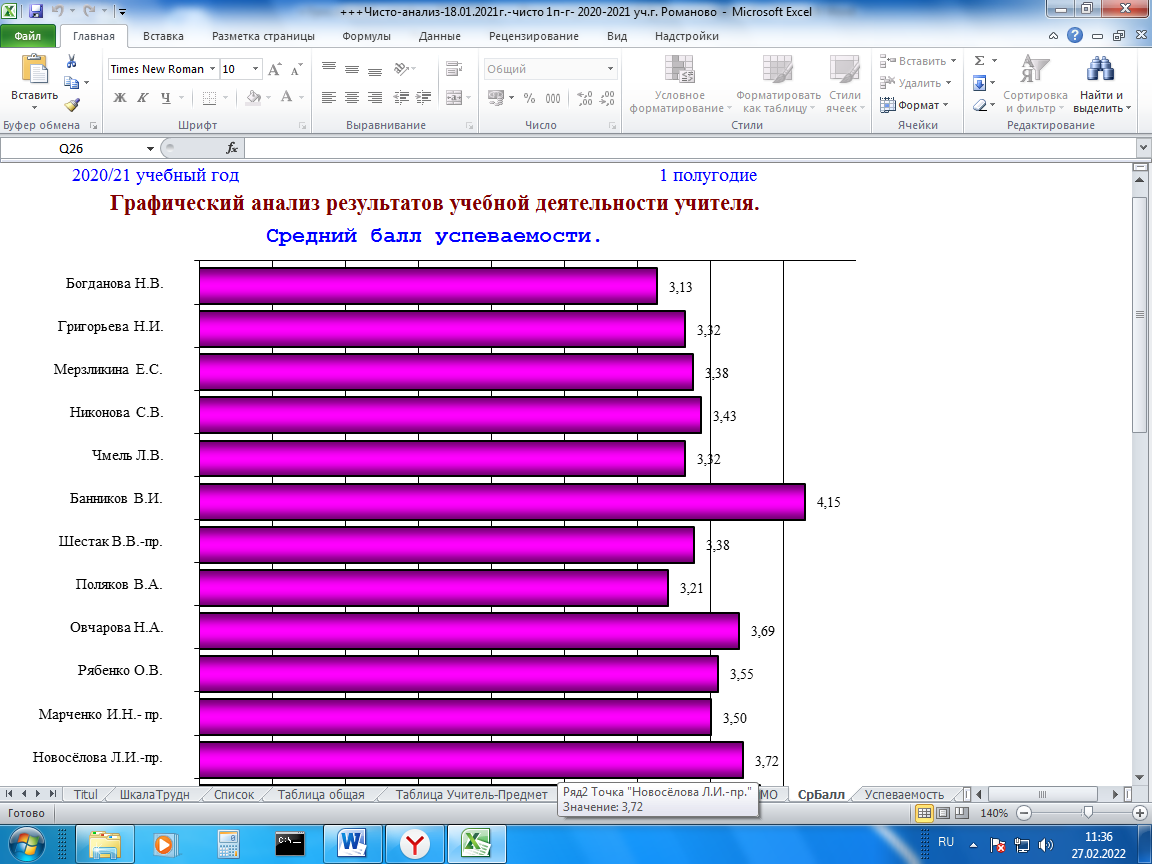 Каждый преподаватель вновь продумывает и предоставляет методической комиссии  дальнейшую стратегию своих действий.Результаты и анализ контрольных срезов по ООД за I-полугодие 2020-2021 учебного года показал, что обучающиеся 1  и 2 курса по профессии «Тракторист-машинист с/х производства» -  группы №189, 286, по профессии  «Повар, кондитер» группа №150, №248 овладели базовым минимумом знаний и подтвердили качество знаний за I полугодие. Группы по профессии «Повар, кондитер» на 1-м и 2-м курсе имеют более высокие результаты в сравнении с группами  по профессии «Тракторист-машинист сельскохозяйственного производства».На МК ООД преподавателям тех дисциплин, по которым КУ ≤ 0,7 необходимо представить план по восполнению пробелов  в знаниях обучающихся. Преподавателям необходимо провести корректирующие мероприятия на уроках, консультациях, индивидуальных занятиях. Каждым преподавателем проведен анализ работ обучающихся, выявлены пробелы, по итогам срезовых работ проведено заседание методической комиссии, где администрацией даны рекомендации по индивидуальной работе с обучающимися, по организации дополнительных заданий и повторения. Следующим этапом мониторинга качества знаний студентов лицея по ООД является анализ результатов промежуточной аттестации по семестрам.Романовский филиал КГБПОУ «Ребрихинский филиал ПО» Анализ общеобразовательной подготовки за I-полугодие 2020- 2021 учебного года. Общие показатели образовательного процесса по итогам зимней сессии.Успеваемость и качество знаний обучающихся по промежуточной аттестацииВ  Романовском филиале анализ показывает, что по сравнению с I полугодием 2019 – 2020 учебным годом (79%/58% )  в 2020-2021учебном году (82%/58%) заметна динамика увеличения успеваемости на 3% Количественные и качественные показатели результатов мониторинга качества знаний находятся на уровне:  Успеваемость 79% - «допустимый уровень»,качество знаний  58% - «допустимый уровень». Причины незначительного увеличения состоят в  следующем: это связано в первую очередь с более качественным составом абитуриентов.Однако ещё решающим фактором является низкое качество знаний первокурсников (по входящим диагностическим работам – 2,8 бала, низкая мотивация к обучению, отсутствуют навыки самостоятельной познавательной деятельности, слабая учебная дисциплина, пропуски без уважительных причин. Педагогическому составу обратить внимание на развитие, корректировку знаний, познавательных навыков, активизировать работу по мотивации обучающихся, взаимосвязи с родителями.Преподаватели общеобразовательных дисциплин в целях внедрения в образовательный процесс инновационных технологий  и обмена опытом  систематически проводят открытые уроки. Анализ открытых уроков.Согласно графику учебного процесса, в рамках программы по основам безопасности жизнедеятельности, ежегодно для обучающихся 2-х курсов  проходят пятидневные учебно-полевые сборы. В 2020-2021 учебном году сборы проходили в период с 04.06 по 08.06. 2021 года Внеклассная работа по общеобразовательным дисциплинамНаиболее распространенной формой внеклассной учебной работы в Лицее является  проведение индивидуальных и групповых консультаций, внеклассных мероприятий и предметных недель, олимпиад  по общеобразовательным дисциплинам.Внутрилицейские  конкурсы  и  мероприятия преподавателей ООД.Участие преподавателей ООД в краевых и районных конкурсах и мероприятиях.Анализ состояния теоретического обучения по предметам профессиональных и общетехнических циклов    Филиал лицея ведет подготовку квалифицированных рабочих, служащих по следующим профессиям:     -    Тракторист-машинист  с/х  производстваПовар, кондитер Для качественного проведения занятий по предметам профессионального цикла в Лицее оборудовано 5 кабинетов теоретического обучения и 4 лаборатории для проведения лабораторно-практических занятий.       Уровень оснащенности учебных кабинетов и лабораторий учебно-наглядными пособиями, техническими средствами обучения, дидактическими материалами составляет в среднем 90%.      Предметы профессионального цикла по всем подготавливаемым профессиям и специальностям преподают 2 преподавателя. Все преподаватели имеют среднее профессиональное образование. Один преподаватель имеет высшую квалификационную категорию, один первую квалификационную категорию, прошли курсы повышения квалификации. Преподавателями профессионального цикла за последние 3 года разработаны рабочие учебные программы, обновлена планирующая документация, приобретены учебники.      У  каждого преподавателя имеется паспорт и  план комплексного методического обеспечения кабинета, накоплен дидактический материал, разработаны контрольно оценочные средства.         По профессии  «Повар, кондитер» лаборатории укомплектованы  современным оборудованием в соответствии с требованиями стандартов.Анализ контрольных срезов знаний обучающихся Романовского филиала  1 курса за 1 полугодие 2020-2021 уч. г.Анализ контрольных срезов знаний обучающихся Романовского филиала 2 курса за 1 полугодиеАнализ контрольных срезов знаний обучающихся Романовского филиала 3 курса за 1 полугодиеПо итогам проведенных контрольных срезовых работ за первое полугодие лучшие результаты показали обучающиеся по профессии «Тракторист-машинист с/х производства» коэффициент усвоения 0,72 по профессии «Повар, кондитер»: коэффициент усвоения 0,74.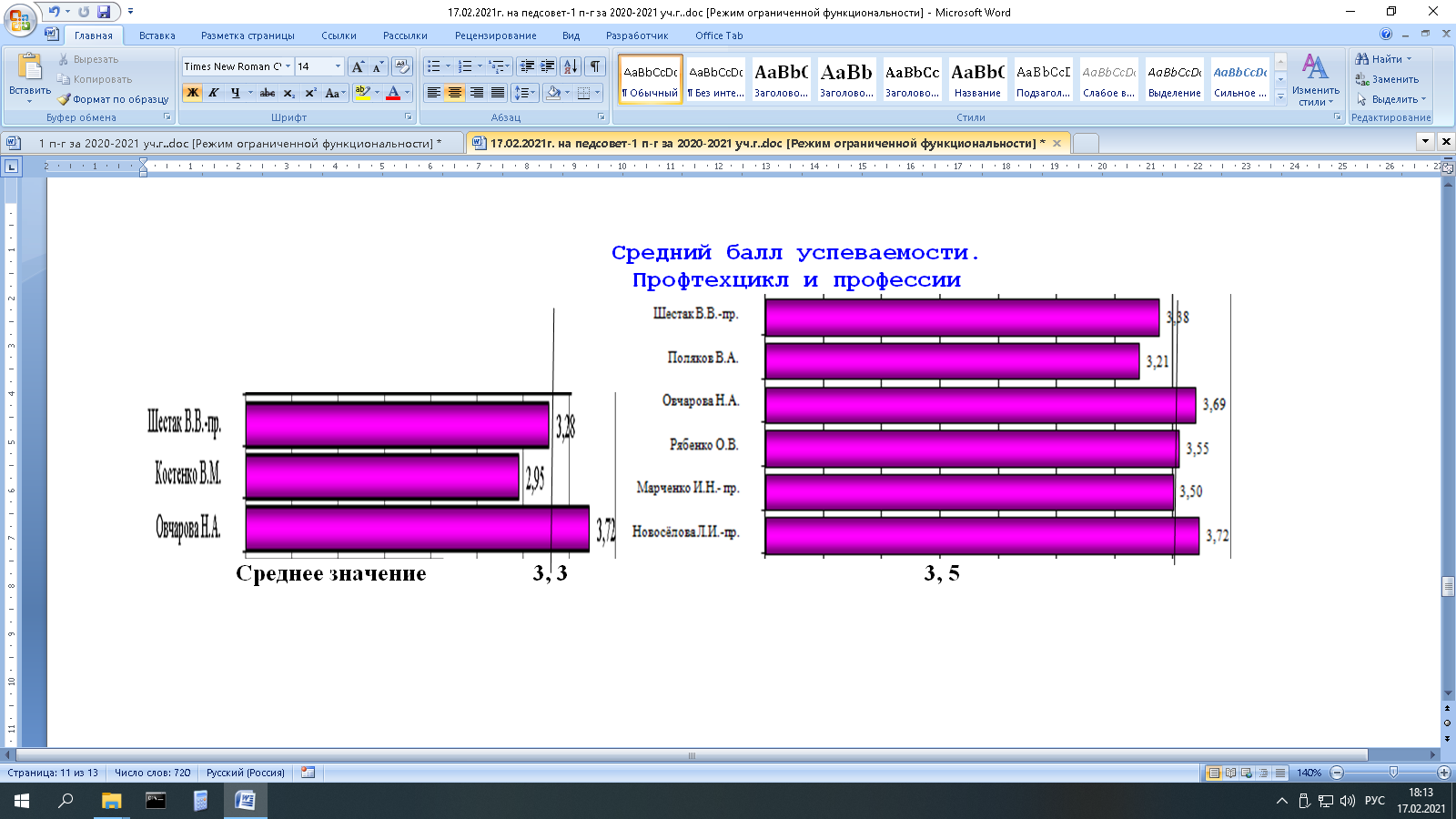 Имеется  динамика роста среднего балла успеваемости у всех педагогов.Романовский филиал КГБПОУ «Ребрихинский лицей профессионального образования» ведет подготовку квалифицированных рабочих, служащих по следующим профессиям:         -    Тракторист-машинист  с/х  производстваПовар, кондитер Для качественного проведения занятий по предметам профессионального цикла филиал имеет следующие кабинеты и лаборатории:Кабинет №1 :МДК.01.02. Эксплуатация и техническое  обслуживание сельскохозяйственных машин и оборудованияКабинет №4: ЛабораторииОПД. 01. Основы микробиологии, санитарии и гигиены в пищевом производстве;ОПД. 02. Физиология питания с основами товароведения продовольственных товаров;ОПД. 03. Техническое оснащение и организация рабочего местаОПД. 04. Экономические и правовые основы производственной деятельности;Кабинет №5: МДК.01.01. Технология механизированных работ в сельском хозяйстве МДК.02.01. Технология слесарных работ  по ремонту и техническому обслуживании, сельскохозяйственных машин и оборудования  МДК.03. Теоретическая подготовка водителей автомобилей категории «С»Кабинет №7: ОПД. 01. Основы технического черчения материаловедения;ОПД. 02. Основы материаловедения и технология общеслесарных работ Лаборатория технических измерений;  Лаборатория технической механики; ОПД. 03. Техническая механика с основами технических измеренийКабинет №9 Лаборатория: ОПД. 04. Основы электротехникиКабинет №12:МДК.01.01.Организация приготовления, подготовки к реализации и хранения кулинарных полуфабрикатовМДК.01.02.Процессы приготовления, подготовки к реализации кулинарных полуфабрикатовМДК.02.01.Организация приготовления, подготовки к реализации и презентации горячих блюд, кулинарных изделий, закусокМДК.02.02. Процессы приготовления, подготовки к реализации презентации горячих блюд, кулинарных изделий, закусокМДК.03.01. Организация приготовления, подготовки к реализации и презентации холодных блюд, кулинарных изделий, закусокМДК.03.02. Процессы приготовления, подготовки к реализации и презентациихолодных блюд, кулинарных изделий, закусокМдк.04.01. Организация приготовления,  подготовки к реализации горячих и холодных сладких блюд, десертов, напитковМДК.04.02. Процессы приготовления, подготовки к реализации горячих и холодных сладких блюд, десертов, напитковМДК.05.01. Организация приготовления,  подготовки к реализации хлебобулочных, мучных кондитерских изделийМДК.05.02. Процессы приготовления, подготовки к реализации хлебобулочных, мучных кондитерских изделий Кабинет №3, 19. Учебный кондитерский и кулинарный цех:Для проведения занятий учебной практики имеются:Лаборатории: на 75 уч. мест, - 4 шт.-Тракторов и самоходных сельскохозяйственных машин; -Оборудования животноводческих комплексов и механизированных ферм;-Технологии производства продукции растениеводства;-Технологии производства продукции животноводства;Мастерские на 60 уч. мест - 3 шт.-Слесарная мастерская;-Ремонтная мастерская;-Пункт технического обслуживания.Учебные боксы - 4 шт. Учебный полигон(автотрактородром) - 4620 кв.м., 12 рабочих мест. Учебное хозяйство 215 га, в т.ч. 215га. пахотных земель. По всем основным профессиональным образовательным программам – программам подготовки квалифицированных рабочих, служащих в филиале разработаны учебные планы в соответствии с ФГОС СПО и ГОС. Учебные планы соответствуют перечню дисциплин, профессиональных модулей и объему часов каждого раздела, последовательности дисциплин каждого цикла и профессиональных модулей требованиям ФГОС. Вариативная часть была распределена на общепрофессиональный учебный цикл и профессиональные модули, а также для введения новых дисциплин, рекомендуемых работодателями. Вариативная часть составляет 20 процентов и дает возможность расширения и углубления подготовки, получением дополнительных умений и знаний, необходимых для обеспечения конкурентоспособности выпускников в соответствии с запросами регионального рынка труда и возможностями продолжения образования. В рабочих учебных планах отражен максимальный объем часов, объемы обязательных аудиторных занятий, в том числе практических и лабораторных занятий, объем самостоятельной работы обучающихся по каждой дисциплине (50%), отражены формы промежуточной аттестации по каждой дисциплине и профессиональным модулям – это экзамен, зачет, дифференцированный зачет, экзамен (квалификационный). Объем часов по каждой дисциплине распределен по полугодиям, отражена учебная и производственная практика, ее объем соответствует ФГОС СПО. Анализ государственной итоговой аттестации обучающихся, их востребованности и трудоустройства.В лицее разработаны программы государственной итоговой аттестации (ГИА). Программы содержат условия подготовки и сроки проведения ГИА, перечень практических квалификационных работы и письменных экзаменационных работы, порядок  проведения ГИА, критерии оценивания персональных достижений выпускников. Тематика выпускных квалификационных работ соответствует содержанию одного или нескольких профессиональных модулей, выпускные практические квалификационные работы предусматривают сложность работы не ниже разряда по профессии рабочего, предусмотренного ФГОС СПО. Итоговая аттестация  проводится согласно графику учебного процесса в соответствии с положением о государственной итоговой аттестации и Уставом Лицея по завершении обучающимися полного курса обучения.   Для проведения аттестации студентов, приказом директора создаются аттестационные комиссии по профессиям. Согласно положению об итоговой аттестации, председателем комиссии назначается работодатель. Председатели аттестационных комиссий утверждаются Министерством образования и науки Алтайского края.    Вопрос о допуске студентов к итоговой аттестации решается на заседании Педагогического совета. Основу итоговой аттестации составляет выполнение обучающимися практической квалификационной (пробной) работы в присутствии комиссии и защита письменных экзаменационных работ.    К итоговой аттестации готовится и предоставляется вся необходимая документация: сводная ведомость итоговых оценок, журналы, производственные характеристики, дневники прохождения производственной практики, письменные экзаменационные работы с рецензией и т. д.Ежегодно с работодателями проводится круглый стол и анкетирование с вопросами о том, с  какими знаниями им нужен современный  рабочий. С работодателями  согласовываются учебные планы и программы.   Анализ результатов итоговой аттестации показывает степень профессиональной подготовленности обучающихся и соответствует требованиям ФГОС по подготавливаемым  профессиям.Выпускники нашего Лицея пользуются спросом на рынке труда и многие из них своим самоотверженным трудом прославили Лицей на полях хозяйств района и на производстве.По результатам мониторинга степень удовлетворенности работодателей уровнем подготовки трудоустроившихся  выпускников составляет 96%. Трудоустройство выпускников 2021 года составляет 81%. Около 65% студентов трудоустроились по окончании Лицея в  хозяйства и на предприятия, в которых проходили производственную практику.Сводная ведомость результатов итоговой аттестации выпускников 2021 годИтоговая аттестация. Результаты государственной  итоговой аттестации обучающихся  в Романовском филиале КГБПОУ «Ребрихинский лицей ПО» по состоянию на 28.06.2019г.Вывод: Анализ результатов государственной итоговой аттестации обучающихся за 2019 – 2021 годы показал, что качества знаний выпускников стабильно держится на уровне  с 54,0%  до 68,0%, что свидетельствует о достаточно высоком уровне подготовки выпускников.Востребованность выпускниковТрудоустройство выпускниковТрудоустройство выпускников - является одним из качественных показателей выполнения государственного задания и определяет востребованность выпускников на рынке труда. Доля выпускников, трудоустроившихся на работу по полученной профессии, отражает достаточную работу лицея по обеспечению условий для их трудоустройства.Отзывы работодателей С целью повышения качества образования и соответствия выпускников требованиям современных потребностей регионального рынка труда, Лицей постоянно ведет работу с работодателями по оценке качества знаний и умений выпускников. Работа по изучению мнения работодателей ведется путем опроса в период прохождения учебной и производственной практики на предприятиях, участия работодателей в качестве председателей в составе комиссии на ГИА, на конкурсах профессионального мастерства, круглых столах, различных мероприятиях районного и внутриучрежденческого уровня. На имя директора Лицея приходят благодарственные письма за хорошую подготовку обучающихся в период прохождения практик и после их окончания. В Романовском филиале в ноябре 2019г. на районном празднике «Дня  работников сельского хозяйства и перерабатывающей промышленности»  чествовали  студентов 3 курса Комарова Дмитрия,  Обойдихина Максима за отличные показатели в производственной деятельности в качестве механизаторов. Анализ отзывов работодателей выявил достаточно высокий уровень удовлетворенности качеством образования выпускников Лицея. В них отмечается знание новых технологий, умение работать с нормативно-справочной документацией, стремление к повышению профессиональных знаний, умению работать в коллективах. Рекламаций на подготовку выпускников не поступало. 3. ПЛАН РАБОТЫ ЛИЦЕЯ  НА 2021 / 2022 УЧЕБНЫЙ ГОДЦель:повышение   качества профессионального образования, отвечающего требованиям современного инновационного развития экономики. Задачи:Внедрение ФГОС СПО по ТОП – 50: 43.02.15 Поварское и кондитерское дело, 43.01.09 Повар, кондитер, 35.02.16. Эксплуатация  и ремонт сельскохозяйственной техники и оборудования.Реализация проекта региональной инновационной площадки по теме «Апробация  и внедрение образовательной программы, разработанной в соответствии с требованиями  ФГОС СПО по специальности 43.02.15 Поварское  и кондитерское дело».Развитие и расширение партнерских деловых отношений с потенциальными потребителями кадров рабочих и специалистов, внедрение практикоориентированной (дуальной) модели обучения.Организация методической поддержки преподавателей и мастеров производственного обучения по внедрению ФГОС по ТОП-5.Участие в региональном чемпионате «Молодые профессионалы».Расширение практики целевого обучения обучающихся с заключением соответствующих договоров.Повышение качества обучения, развития  и  воспитания  обучающихся, формирование   компетентного специалиста.ИНДИКАТОРЫ ЭФФЕКТИВНОСТИ И РЕЗУЛЬТАТИВНОСТИ РАБОТЫ НА 2021-2022 УЧЕБНЫЙ ГОДПЛАН РАБОТЫ ЗАМЕСТИТЕЛЯ ДИРЕКТОРА ПО УЧЕБНО-ПРОИЗВОДСТВЕННОЙ РАБОТЕПЛАН ЗАМЕСТИТЕЛЯ ДИРЕКТОРА ПО УЧЕБНОЙ РАБОТЕПЛАН МЕТОДИЧЕСКОЙ РАБОТЫ3.4. ПЛАН ВОСПИТАТЕЛЬНОЙ РАБОТЫЦЕЛИ: 1. Организация целостного воспитательного процесса путем единства обучения, воспитания и развития личности обучающихся на основе комплексного подхода.	2. Развитие физически, нравственно - здоровой личности, способной к саморазвитию и самовоспитанию.	3. Воспитание гражданина России, формирование у него чувства национального достоинства, нравственной, правовой и экономической культуры.	4. Подготовка высококвалифицированных рабочих, способных к творчеству, конкурентоспособных на рынке труда. ЗАДАЧИ: Формирование базовой культуры личности специалиста - профессионала в гражданском самоопределении, в поддержке профессионального роста.Развитие социального и жизненного опыта, мотивационной сферы, социально - коммуникативных навыков и умений.Формирование навыков принятия решений в последовательном осуществлении своих социальных функций.Осознанное формирование социально приемлемого образа жизни.ПЛАН ПРОФОРИЕНТАЦИОННОЙ РАБОТЫПЛАН РАБОТЫ СОВЕТА ЛИЦЕЯПЛАН РАБОТЫ СТУДЕНЧЕСКОГО СОВЕТАПЛАН  ПОВЫШЕНИЯ КВАЛИФИКАЦИИ ПЕДАГОГИЧЕСКИХ И РУКОВОДЯЩИХ РАБОТНИКОВПЕРСПЕКТИВНЫЙ ПЛАН АТТЕСТАЦИИ ПЕДАГОГИЧЕСКИХ И РУКОВОДЯЩИХ РАБОТНИКОВ ЛИЦЕЯПЛАН СТАЖИРОВОК МАСТЕРОВ ПРОИЗВОДСТВЕННОГО ОБУЧЕНИЯ И ПРЕПОДАВАТЕЛЕЙПРОФЕССИОНАЛЬНЫХДИСЦИПЛИНПЛАН ВНУТРИУЧРЕЖДЕНСКОГО КОНТРОЛЯ3.13.  ПЛАН КОРРЕКТИРУЮЩИХ И ПРЕДУПРЕЖДАЮЩИХ МЕРОПРИЯТИЙ ПО ИТОГАМ ВНУТРИУЧРЕЖДЕНЧЕСКОГО КОНТРОЛЯ3.14.  ПЛАН РАБОТЫ СОВЕТА ПРОФИЛАКТИКИПЛАН ПРОВЕДЕНИЯ ЛЕКТОРИЯ «ПОДРОСТОК И ЗАКОН» ПЛАН РАБОТЫ СЛУЖБЫ СОДЕЙСТВИЯ ТРУДОУСТРОЙСТВА ВЫПУСКНИКОВПЛАН-СЕТКА ВОСПИТАТЕЛЬНЫХ МЕРОПРИЯТИЙ РОМАНОВСКОГО ФИЛИАЛАПЛАНЫ РАБОТЫ МЕТОДИЧЕСКИХ КОМИССИЙ ЛИЦЕЯПЛАН РАБОТЫ  МЕТОДИЧЕСКОЙ КОМИССИИ ПО УРПЛАН РАБОТЫ  МЕТОДИЧЕСКОЙ КОМИССИИ ПО ПРОФЕССИИ ТРАКТОРИСТ-МАШИНИСТ         СЕЛЬСКОХОЗЯЙСТВЕННОГО ПРОИЗВОДСТВАПЛАН РАБОТЫ МЕТОДИЧЕСКОЙ КОМИССИИ ПО ПРОФЕССИИ (СПЕЦИАЛЬНОСТИ) ПОВАР, КОНДИТЕР (ПОВАРСКОЕ И КОНДИТЕРСКОЕ ДЕЛО)План проведения открытых уроков ПЛАН РАБОТЫ МЕТОДИЧЕСКОЙ КОМИССИИ ПО ПРОФЕССИЯМ ТРАКТОРИСТ-МАШИНИСТ СЕЛЬСКОХОЗЯЙСТВЕННОГО ПРОИЗВОДСТВА И ПОВАР, КОНДИТЕР  (РОМАНОВСКИЙ ФИЛИАЛ)План проведения открытых уроков План проведения  декад по профессии КОМПЛЕКСНЫЙ ПЛАН ОСНОВНЫХ МЕРОПРИЯТИЙ ПО ОБЕСПЕЧЕНИЮ КОМПЛЕКСНОЙ БЕЗОПАСНОСТИ Приложение 1.Анализ результатов входящего контроля (диагностических работ) обучающихся 1курса   в 2020-2021 учебном годуПриложение 2.Анализ контрольных срезов знаний обучающихся 1 курса за 1 полугодиеАнализ контрольных срезов знаний обучающихся 2 курса за 1 полугодиеПриложение № 3Итоги  2020 - 2021 учебного года по результатам промежуточной аттестации на 1 курсе в группах ППКРС и ППССЗИтоги  2020-2021 учебного года по результатам промежуточной аттестации на 2курсе в группах ППКРСПриложение № 3Итоги  2020-2021 учебного года по результатам промежуточной аттестации на 3курсе в группах ППКРСИтоги  2020-2021 учебного года по результатам промежуточной аттестации на 2, 3,4 курсах в группах ППССЗПриложение № 4Общие показатели образовательного процессаПриложение 4.Итоги  2020-2021 учебного года по результатам промежуточной аттестацииПриложение 5.Качественный анализ знаний обучающихся выпускных группах (за три года обучения)  401-59/5381- 65483 – 52/13383 – 32/5		Приложение 6.Анализ открытых уроков.Приложение 7Внутриучилищные  конкурсы  и  мероприятия преподавателей ООД.Приложение 8Участие преподавателей ООД во внутриучищной методической работе. 	Приложение 9.Участие преподавателей ООД в краевых и районных конкурсах и мероприятиях.Рассмотренона заседании Педагогического советапротокол №1                                                                                                                                                                         от  «30»августа 2021 г.Утвержденоприказом директора  КГБПОУ «Ребрихинский лицей                                               профессионального образования»№ 90/1от  «01»сентября 2021 г.1Режим работы …………………………………………………………………32Анализ деятельности лицея за 2020/2021учебный год2.1Анализ учебно-производственной работы  ……………………………………...42.2Анализ работы по общеобразовательной подготовке  ………………………….72.3Анализ воспитательной работы  ………………………………………………….112.4Анализ методической работы ……………………………………………………212.5Анализ  выполнения плана внутриучрежденческого контроляи эффективности контрольных мероприятий……………………………………272.6Анализ работы Романовского филиала ………..…………………………………293План работы лицея  на 2021/2022 учебный год3.1План работы заместителя директора по ПО ………………..………………….59 3.2План работы заместителя директора по УР …………………………………...66 3.3План методической работы ………………. …………………………………......71 3.4План воспитательной работы ……………………………………………………76 3.5План профориентационной работы  ……………………………………………..93 3.6План работы Совета лицея ………………………………………………………963.7План работы Педагогического совета лицея  ……………………………………993.8План работы Студенческого совета ……………………………………………1023.9План повышения квалификации педагогических и руководящих работников 1063.10Перспективный план аттестации педагогических и руководящих работников лицея ………………………………………………………………….1103.11План стажировок мастеров производственного обучения и преподавателей профессиональных  дисциплин  ……………………………….............................1113.12План внутриучрежденческого контроля…………………………………………1123.13План корректирующих и предупреждающих мероприятий по итогам внутриучрежденческого контроля ……………………………………………………….1143.14План работы Совета профилактики ……………………………………………..1153.15План лектория «Подросток и закон» …………………………………………….1173.16План работы Службы содействия трудоустройства выпускников …………….1183.17План-сетка воспитательных мероприятий Романовского филиала.....................1213.18Календарный план работы Романовского филиала ……………………………..1303.19Планы работы методических комиссий лицея ………………………………….1513.20Комплексный план основных мероприятий по обеспечению комплексной безопасности ……………………………………………………………………….168Приложения 1721Режим работы преподавателей:в соответствии с расписанием занятий и планом работы  лицея.2Режим работы мастеров производственного обучения:с 8-30 до 16-30(36-часовая рабочая неделя)3Режим работников, не входящих в категорию педагогических работников:с 8-00 до 17-00(у мужчин)                       (40-часовая рабочая неделя)с 8-30 до 16-42 (у женщин)          (36-часовая рабочая неделя)4Расписание учебных занятий: продолжительность учебных занятий  теоретического и производственного обучения45 минут5Питание обучающихся:завтрак  –  с  8-00 до 8-30 час. обед     –  в соответствии с расписанием занятийужин     – с 17-30 до 18-00 час. 5Питание обучающихся (филиал):завтрак  –  с  8-00 до 8- 15 час. обед     –  в соответствии с расписанием занятий (с 13-35 до 14-35)ужин     – с 18-30 до 19-00 час. 6Во внеурочное время обучающиеся занимаются по расписанию внеурочных занятий или по плану работы лицея7Для обучающихся, проживающих в общежитии, занятия и мероприятия проводятся по плану работы общежития8Контроль за учебно-воспитательным процессом осуществляется по графику контроля за учебно-воспитательным процессом. Администрация лицея имеет право осуществлять контроль вне графика9Часы приема по личным вопросам: прием осуществляется по предварительной записи9Директорежедневно  с 15-00 до 16-009заместитель директора поПОвторник с 15-00 до 19-009заместитель директора по УРсреда с 15-00 до 19-009заместитель директора по  ВР  четверг с 15-00 до 19-00заведующий филиалаежедневно  с 15-00 до 16-00заведующий учебной частью филиалаприем осуществляется по предварительной записи№ п/пПоказатели2015-2016 учебный год2016-2017 учебный год2017-2018 учебный год2018-2019 учебный год2019-2020 учебный год2020-2021 учебный год1Успеваемость9692795051572Качество знаний4343391318193Ударники35 уч-ся38 уч-ся29 уч-ся39 уч-ся59уд/6 отл99уд/6отлДень неделиМероприятиеВремяОтветственныйПонедельникЧас мастера16.00Мастер п/оВторник Линейка8.30Зам. дир по УПРСреда«В мире событий»16.00Староста группыЧетвергКлассный час,14.30Классный руководительЧетвергОбщелицейное мероприятие,14.30Зам. дир. по УВРЧетверг Совет обучающихся, 14.30Зам. дир по УВРЧетвергКлуб«Лидер»16.30Педагог-психологПятницаЛекторий «Подросток и закон», «В мире интересного», «Моё здоровье», «Моя семья»8.30Зам. дир по УВРСубботаКлуб выходного дня11.00ВоспитательВоскресеньеКлуб любителей н. тенниса11.00Руководитель физ. воспитания№п/пНаименованиеМесто проведения, основное оборудованиеКол-во зани- маю-щихся1 Вокальная студияКлуб,  компьютер,  музыкально – воспроизводящая аппаратура21 2Студенческий Совет  Кабинет зам. дир. по УВР18 3Пресс- центр «Импульс»  Кабинет английского языка, компьютер12 4Клуб «Бумеранг»Кабинет английского языка, компьютер12 5Творческая мастерская Общежитие, музыкальное оборудование376Агитбригада «Искра»Клуб, музыкальное оборудование257Спортивный часСпортивная база лицея1078Волейбол (юноши, девушки)Спортивный зал, волейбольная площадка25, 219Настольный теннисСпортивный зал2110БаскетболСпортивный зал2511ШахматыКабинет информатики1212Лыжная подготовкаСтадион лицея1513Совет обучающихсяКабинет педагога-организатора914Волейбол (юноши, девушки)Спортивный зал филиала15, 1513Настольный теннисОбщежитие филиала1514Баскетбол (юноши)Спортивный зал филиала1517Вокальное объединение «Мелодия»Актовый зал, музыкальное оборудование1718Клуб «Компьютерная графика» Компьютерный класс, компьютеры15Учебный год2018-20192018-20192019-20202019-20202020-20212020-2021Всего Из них проф. переподготовкаВсего Из них проф. переподготовкаВсего Из них проф. переподготовкаИз них проф. переподготовкаПедагоги 2721801444Руководящие работники 5010200Всего 32219016442018 - 20192018 - 20192018 - 20192018 - 20192019 - 20202019 - 20202019 - 20202019 - 20202020 - 20212020 - 20212020 - 20212020 - 20211 категорияВысшая категорияИз них повысили уровень квалификацииСоответствие занимаемой должности1 категорияВысшая категорияИз них повысили уровень квалификацииСоответствие занимаемой должности1 категорияВысшая категорияИз них повысили уровень квалификацииСоответствие занимаемой должности571061400410Уровень конкурсов, научно-практических конференций Количество педагогических работниковКоличество педагогических работниковКоличество педагогических работниковКоличество педагогических работниковКоличество педагогических работниковКоличество педагогических работниковУровень конкурсов, научно-практических конференций 2018 - 20192018 - 20192019 - 20202019 - 20202020- 20212020- 2021Уровень конкурсов, научно-практических конференций всегопризовых  мествсегопризовых  мествсегопризовых  местМеждународный----6Диплом 1 степени4 диплома участникаСертификатыФедеральный 2Серти-фикат4Диплом 1 местоДиплом 1 местоДиплом 2 степени, сертификаты участников, сертификаты, благодарность, диплом победителяКраевой 21 местоСертификат  4 4 диплома12Диплом 2 степениДипломы участниковДипломДиплом победителя, сертификаты участника,грамоты 2 место, сертификат, дипломы 2 место, сертификаты, диплом 1 место, дипломы за 2 место, дипломы за 3 место, дипломы за участие, диплом 3 степениЗональный 8Серти-фикат9Серти-фикат8Сертификаты, диплом 2 место, диплом 3 место, диплом победителя, лауреатРайонный ---12 Сертификата эксперта, благодарность, диплом 2 степени, сертификат экспертаЛицейский 17--ВСЕГО:2911343141КоличествоНаличие справок по результатам проверки (количество)Результаты контроля1. Проведено проверок по плану88снят с контроля – 8на контроле – 0повторный контроль - 0Из них:- проведено в соответствии с планом88снят с контроля – 8на контроле – 0повторный контроль - 0Проведено с изменением срока (причины)000Проведено с изменением объекта контроля (причины)000Не проведено (причины)0--2. Проведено неплановых проверок000Из них:- по заданию учредителя000- для получения информации и принятия управленческих решений000- по обращениям граждан000Проверяющие Заместители директораЗаместители директораЗаместители директораЗав. учебной части Романовского филиалаНаправления  проверок   по УПРпо УРпо УВРЗав. учебной части Романовского филиалаПедагогические кадрыНормативно-правовая база и обеспечение самостоятельности учреждения441Образовательный процесс12Воспитательный процесс1ИТОГО562Код реализуемых ОП Наименование реализуемых ОП Форма обучения Основные профессиональные образовательные программы среднего профессионального образования Основные профессиональные образовательные программы среднего профессионального образования Основные профессиональные образовательные программы среднего профессионального образования Программы подготовки квалифицированных рабочих, служащих Программы подготовки квалифицированных рабочих, служащих Программы подготовки квалифицированных рабочих, служащих 19.01.1743.01.09Повар, кондитер очная 35.01.13Тракторист-машинист сельскохозяйственного производстваочнаяПредмет Ф.И.О. преподавателяФ.И.О. преподавателяПредмет Профессия «Тракторист машинист с/х производства»  с получением среднего общего образования и со сроком обучения 2года 10 месяцев.Профессия «Повар, кондитер» с получением среднего общего образования и со сроком обучения 2года 10 месяцев и 3 года и 10 месяцевРусский языкЧмель Л.В.Чмель Л.В.ЛитератураЧмель Л.В.Чмель Л.В.Иностранный языкФилатова Т.А. -нем.яз , Богданова Н.В.– анг.яз,Филатова Т.А.-нем.яз , Богданова Н.В.– анг.яз,ИсторияБогданова Н.ВБогданова Н.ВОбществознание (включая экономику и право)Рябенко О.В., Григорьева Н.И.Рябенко О.В., Григорьева Н.И.Основы российского законодательстваБогданова Н.ВБогданова Н.ВОсновы бизнеса и предпринимательской деятельности-Рябенко О.В.ХимияГригорьева Н.И.Григорьева Н.И.БиологияГригорьева Н.И.Григорьева Н.И.Информатика Мерзликина Е.С.Мерзликина Е.С.МатематикаМерзликина Е.С.Мерзликина Е.С.ФизикаНиконова С.ВНиконова С.ВАстрономияНиконова С.В.Никонова С.В.ГеографияНиконова С.В.Никонова С.В.,ЭкологияГригорьева Н.И.Григорьева Н.И.Физическая культураБанников В.ИБанников В.ИОБЖКабко В.Н.Кабко В.Н.Основы проектно-исследовательской деятельностиЧмель Л.В.Чмель Л.В.Требуется учебных кабинетовИмеется учебных кабинетов,Лабораторий/ Оснащенность %Имеется учебных кабинетов,Лабораторий/ Оснащенность %Требуется учебных кабинетовГоловное здание в с.РебрихеФилиал в с. РомановоКабинет физики и астрономииКабинет физика № 9 /72%Кабинет химии,  биологииКабинет химии и биологии №10/ 70%Кабинет математикиКабинет математики № 13/ 80%Кабинет русского языка и литературыКабинет русского языка и литературы № 15/ 80%Кабинет информатикиКабинет информатики №14/ 75%Кабинет истории, обществознания и географииКабинет истории и обществознания № 11/ 80%Кабинет иностранного языкаКабинет немецкого языка и английского языка №10, №11 /60%Спортивный залСпортивный зал №8/ 81%Кабинет ОБЖКабинет ОБЖ № 4/ 70%Кабинет социально-экономических дисциплин Кабинет № 11/ 50%№ООДСредний балл результата диагностирующей работыСредний балл результата диагностирующей работыСредний балл результата диагностирующей работыСредний балл результата диагностирующей работы№ООДТракторист-машинист с/х производстваТракторист-машинист с/х производстваПовар, кондитерПовар, кондитер2019-2020 уч.г.2020-2021 уч.г.2019-2020 уч.г.2020-2021 уч.г.1РУССКИЙ ЯЗЫКЧмель Л.В.2,12,53,22,42МАТЕМАТИКАМерзликина Е.С.2,82,23,22,43ФИЗИКАНиконова С.В.2,22,52,32,64ХИМИЯГригорьева Н.И.2,62,02,72,35ЛитератураЧмель Л.В.2,92,12,92,56ИСТОРИЯБогданова Н.В.2,22,02,12,1Итого2,52,22,42,4Параллель классов:ФИО преподавателя, предмет, группа, профессия(повар-П, тракторист - Т)Всего учащихся по спискуПисали работыПолучили оценки за работу:Получили оценки за работу:Получили оценки за работу:Получили оценки за работу:Получили оценки за работу:Показатели:Показатели:Показатели:Показатели:Показатели:Параллель классов:ФИО преподавателя, предмет, группа, профессия(повар-П, тракторист - Т)Всего учащихся по спискуПисали работы54321kусвоенияУспеваемостьКачество знанийСтепень обученностиСредний баллНиконова С.В.- физика- 50 П25200351200,4940,0%15,0%28,2%2,55Богданова Н.В.-история- 50 П25250022100,338,7%0,0%17,7%2,09Григорьева Н.И.-химия-50 П25230012100,364,5%0,0%16,9%2,05Банников В.И.-Физ-восп-48 П2522958000,81100,0%63,6%68,5%4,05Чмель Л.В.-Русский язык-50 П252201101100,4550,0%4,5%27,3%2,55Чмель Л.В. - Литература - 50 П2520356600,6670,0%40,0%46,6%3,25Богданова Н.В.- английский язык- 50 П15150221100,4026,7%13,3%25,1%2,40Богданова Н.В.- История - 50 П25160051100,3831,3%0,0%22,3%2,31Мерзликина Е.С.- математика- 50 П25230261500,4334,8%8,7%25,4%2,43Филатова Т.А. Нем. язык - 50 П106013200,5766,7%16,7%34,0%2,83ПДД - 89 Т25243313500,6479,2%25,0%43,3%3,17ТЭА- 89 Т25210014700,4966,7%0,0%29,3%2,67Григорьева Н.И.-химия-50 П25210061500,3928,6%0,0%21,7%2,29Банников В.И.-Физ-восп-89 Т25227132000,85100,0%90,9%72,9%4,23Никонова С.В.-Физика-89 Т252400131100,5454,2%0,0%26,8%2,54Чмель Л.В.-Литература- 89 Т25180021600,3311,1%0,0%18,2%2,11Чмель Л.В.-Русский яз. - 89 Т25210091200,3742,9%0,0%24,6%2,43Богданова Н.В.-История - 89 Т25200011900,325,0%0,0%17,0%2,05Мерзликина Е.С.- Математика - 89 Т25200031700,3715,0%0,0%19,0%2,15Богданова Н.В.- Английский яз.-89 Т256004200,5366,7%0,0%29,3%2,6745%14%31%2,3№ООДКУКУ№ООД2020г.-1892020г.-1501РУССКИЙ ЯЗЫКЧмель Л.В.0,710,722ЛИТЕРАТУРАЧмель Л.В.0,710,733ИСТОРИЯБогданова Н.В.0,70,714МАТЕМАТИКАМерзликина Е.С.0,70,715ФИЗИКАНиконова С.В.0,69-6ХИМИЯГригорьева Н.И.0,710,69ИТОГО ПО ГРУППАМ0,70,71№ООДКУКУКУКУ№ООДГр.286Гр.286Гр.248Гр.2481РУССКИЙ ЯЗЫКЧмель Л.В. 0,740,710,390,72ИСТОРИЯБогданова Н.В.0,770,660,700,722ХИМИЯГригорьева Н.--0,450,743МАТЕМАТИКАМерзликина Е.С.0,710,740,700,74ФИЗИКАНиконова С.В.0,680,69--ИТОГО ПО ГРУППАМ0,730,70,560,72вбкРомановский филиал КГБПОУ "Ребрихинский лицей ПО"Романовский филиал КГБПОУ "Ребрихинский лицей ПО"Романовский филиал КГБПОУ "Ребрихинский лицей ПО"Романовский филиал КГБПОУ "Ребрихинский лицей ПО"Романовский филиал КГБПОУ "Ребрихинский лицей ПО"Романовский филиал КГБПОУ "Ребрихинский лицей ПО"Романовский филиал КГБПОУ "Ребрихинский лицей ПО"Романовский филиал КГБПОУ "Ребрихинский лицей ПО"Романовский филиал КГБПОУ "Ребрихинский лицей ПО"Романовский филиал КГБПОУ "Ребрихинский лицей ПО"Романовский филиал КГБПОУ "Ребрихинский лицей ПО"Романовский филиал КГБПОУ "Ребрихинский лицей ПО"Романовский филиал КГБПОУ "Ребрихинский лицей ПО"2020/21 учебный год1 полугодие1 полугодие1 полугодие1 полугодиеФамилия и инициалы учителяКол-во обуч-сяОсвоили программу на:Освоили программу на:Освоили программу на:Освоили программу на:н/аосв.Ср. баллУспевае-мостьКач-во знанийСтепень обученностиКачество успеваемостиФамилия и инициалы учителяКол-во обуч-ся" 5 "" 4 "" 3 "" 2 "н/аосв.Ср. баллУспевае-мостьКач-во знанийСтепень обученностиКачество успеваемости1Богданова Н.В.20126512001403,1393,0%33,3%43,2%26,9%Уровеньпоказателй обученияКритическийОптимальныйДопустимый2Григорьева Н.И.16710658111003,3293,4%44,9%48,5%37,1%Уровеньпоказателй обученияКритическийОптимальныйДопустимый3Мерзликина Е.С.237179511201303,3894,5%47,3%49,8%39,2%Уровеньпоказателй обученияКритическийОптимальныйДопустимый4Никонова С.В.255311099531703,4692,2%54,9%53,1%46,4%Уровеньпоказателй обученияКритическийОптимальныйОптимальный5Чмель Л.В.2531951520503,3298,0%37,9%46,1%30,4%Уровеньпоказателй обученияКритическийОптимальныйДопустимый№Показатели189Тр-т,25ч 150Повар,25 ч286Тр-т,24 ч248 Повар,25 ч382Тр-т,24 ч346Повар,25 ч.444,Повар, 20ч.Итого 2020-2021Итого 2019-20201Количество ударников2595831143562Количество неаттестованных212275524443Количество неуспевающих2-2-1--54№Учебные дисциплиныТракторист-машинист с/х производстваТракторист-машинист с/х производстваТракторист-машинист с/х производстваТракторист-машинист с/х производстваТракторист-машинист с/х производстваТракторист-машинист с/х производстваПовар, кондитерПовар, кондитерПовар, кондитерПовар, кондитерПовар, кондитерПовар, кондитерПовар, кондитерПовар, кондитер№Учебные дисциплиныIкурсIIкурсIIкурсIIIкурсIIIкурсIкурсIкурсIIкурсIIкурсIIIкурсIIIкурсIV курсIV курс№Учебные дисциплиныусп.к-воусп.к-воусп.к-воусп.к-воусп.к-воусп.к-воусп.к-во1Физическая культура10096100100909010088100100929286862Физика8020----9676------3Математика9616100478530964095709261--4История96207417--963295457630--5Химия100289539--922095629223--6Информатика96569040--96769570----7Астрономия----7530----9253--8Родной русский язык962410017--964810050923810066Успеваемость и качество знаний обучающихся по промежуточной аттестацииУспеваемость и качество знаний обучающихся по промежуточной аттестацииУспеваемость и качество знаний обучающихся по промежуточной аттестацииУспеваемость и качество знаний обучающихся по промежуточной аттестацииУспеваемость и качество знаний обучающихся по промежуточной аттестацииУспеваемость и качество знаний обучающихся по промежуточной аттестацииУспеваемость и качество знаний обучающихся по промежуточной аттестацииУспеваемость и качество знаний обучающихся по промежуточной аттестацииУспеваемость и качество знаний обучающихся по промежуточной аттестацииУспеваемость и качество знаний обучающихся по промежуточной аттестацииУспеваемость и качество знаний обучающихся по промежуточной аттестацииУспеваемость и качество знаний обучающихся по промежуточной аттестацииУспеваемость и качество знаний обучающихся по промежуточной аттестацииУспеваемость и качество знаний обучающихся по промежуточной аттестацииУспеваемость и качество знаний обучающихся по промежуточной аттестации№п/пФ.И.О. преподавателейНеаттестовано.неуспевающиеМатематикаИсторияФизическая культурафизикаИнформатикаАстрономияРусский языкЛитератураХимияБиологияЭкология1Мерзликина Е.С.12-95/3495/622Богданова Н.В.13-89/293Никонова С.В.17-92/4992/4982/394Банников В.И.6-97/925Чмель Л.В.4-98/4099/316Григорьева Н.И.10-96/3696/6385/64ДатаКол-во уроковКол-во уроковГруппа, курсГруппа, курсФ.И.О. преподавателя, дисциплинаРезультатыРомановский филиал (открытые уроки)Романовский филиал (открытые уроки)Романовский филиал (открытые уроки)Романовский филиал (открытые уроки)Романовский филиал (открытые уроки)Романовский филиал (открытые уроки)Романовский филиал (открытые уроки)18.11.2020г.18.11.2020г.2 час.2 час.286гр.Никонова С.В.Проведение и обсуждение открытого урока: «Электромагнитные волны». Методическая разработка. Члены УМК посетили открытый урок у преподавателя, провели экспертную оценку. Тип урока «викторина». Урок был системно-деятельностным.  Оценён на хорошо. 08.12.2020г. 08.12.2020г.2 час.2 час.382гр.Поляков В.А.Проведение и обсуждение открытого урока по  МДК.03. Методическая тема: «Применение ИКТ технологий на уроках теоретического обучения». Методическая разработка. Члены УМК посетили открытый урок у преподавателя Полякова В.А., провели экспертную оценку. Методическая тема: «Применение ИКТ технологий на уроках теоретического обучения».  Урок был системно-деятельностным.  Оценён на хорошо.25.11.2020г.25.11.2020г.2 час.2 час.1,2,3 курсБогданова Н.В.Предметное мероприятие: «Знаменательные даты страны, в которой мы живём». Методическая разработка. Члены ПЦК ООД посетили открытый урок у преподавателя, провели экспертную оценку. Урок был системно-деятельностным.  Урок достиг своей цели. Февраль2021г.Февраль2021г.декададекада1,2,3,4 курсОвчарова Н.А.,Марченко И.Н.,Худолей М.Е.,Новосёлова Л.И.Провели декаду по профессии «Тракторист машинист с/х производства»    «Повар, кондитер» В ходе декады проводились различные мероприятия согласно плана проведения,  победители в различных номинациях были награждены грамотами, сертификатами и благодарственными письмами.11.11.2020г.11.11.2020г.2 час.2 час.1,2 курсГригорьева Н.И.Урок- Занимательный турнир  знатоков по химии» в рамках декады ООД. Цель урока - активизация познавательной деятельности, формирование экологической культуры  и позитивного отношения  к окружающей природной среде. Соревновались две сборные команды студентов 1 и 2 курсов.Урок был системно-деятельностным.  Оценён на хорошо.17.11.2020г.17.11.2020г.Русский языкРусский язык1,2,3 курсЧмель Л.В..Проведение и обсуждение открытого урока: «Познавательная игра «Лингвистическое путешествие». Методическая разработка. Члены ПЦК посетили открытый урок у преподавателя, провели экспертную оценку. Урок был системно-деятельностным.  Оценён на хорошо.ДатаФ.И.О. преподавателяУчастникиМероприятиеФевраль 2020г.Чмельл.В.,Богданова Н.В.,Мерзликина Е.С.,Никонова С.В.1,2,3 курс Традиционная декада  общеобразовательных дисциплин:  конкурс чтецов «Честь и верность во славу Отечества» (литература, отв. Чмель Л.В.);   интеллектуальная игра «Физика в профессии механизатора»» (отв. Никонова С.В.);   «Правовой турнир» (обществознание, ( отв.Григорьева Н.И.); «Искусственный интеллект» (участие во Всероссийской акции, отв.Мерзликина Е.С.); интеллектуальная игра «Полководцы Вов» (история,  отв.Богданова Н.В.)Февраль2021г.Овчарова Н.А.,Марченко И.Н.,Худолей М.Е.,Новосёлова Л.И.1,2,3,4 курс Провели декаду по профессии «Тракторист машинист с/х производства»    «Повар, кондитер» В ходе декады проводились различные мероприятия согласно плана проведения,  победители в различных номинациях были награждены грамотами, сертификатами и благодарственными письмами.ДатаДатаОбучающиеся, преподаватели, мастераОбучающиеся, преподаватели, мастераОбучающиеся, преподаватели, мастераОбучающиеся, преподаватели, мастераМероприятиеРезультатРомановский филиал (Внутрилицейские  конкурсы  и  мероприятия преподавателей)Романовский филиал (Внутрилицейские  конкурсы  и  мероприятия преподавателей)Романовский филиал (Внутрилицейские  конкурсы  и  мероприятия преподавателей)Романовский филиал (Внутрилицейские  конкурсы  и  мероприятия преподавателей)Романовский филиал (Внутрилицейские  конкурсы  и  мероприятия преподавателей)Романовский филиал (Внутрилицейские  конкурсы  и  мероприятия преподавателей)Романовский филиал (Внутрилицейские  конкурсы  и  мероприятия преподавателей)Романовский филиал (Внутрилицейские  конкурсы  и  мероприятия преподавателей)Декабрь2020г.Декабрь2020г.Чмельл.В.,Богданова Н.В.,Мерзликина Е.С.,Никонова С.В.1,2,3 курсУчастие в Краевом студенческом фестивале «Я знаю свою малую Родину», получив за работы Дипломы (2 и 3 места).                                                                                                                                  Участие в Краевом студенческом фестивале «Я знаю свою малую Родину», получив за работы Дипломы (2 и 3 места).                                                                                                                                  Участие в Краевом студенческом фестивале «Я знаю свою малую Родину», получив за работы Дипломы (2 и 3 места).                                                                                                                                  Участие в Краевом студенческом фестивале «Я знаю свою малую Родину», получив за работы Дипломы (2 и 3 места).                                                                                                                                  Декабрь2020г.Декабрь2020г.Будко Р.С.2 курсУчастие на площадках КГБПОУ «Благовещенский профессиональный лицей»  отборочных соревнования профессиональных образовательных учреждений Западного территориального отделения с использованием стандартов Ворлдскиллс Россия по компетенциям «Эксплуатация сельскохозяйственных машин»   в Региональном чемпионате Алтайского края «Молодые профессионалы» Ворлдскиллс Россия – 2020гУчастие на площадках КГБПОУ «Благовещенский профессиональный лицей»  отборочных соревнования профессиональных образовательных учреждений Западного территориального отделения с использованием стандартов Ворлдскиллс Россия по компетенциям «Эксплуатация сельскохозяйственных машин»   в Региональном чемпионате Алтайского края «Молодые профессионалы» Ворлдскиллс Россия – 2020гУчастие на площадках КГБПОУ «Благовещенский профессиональный лицей»  отборочных соревнования профессиональных образовательных учреждений Западного территориального отделения с использованием стандартов Ворлдскиллс Россия по компетенциям «Эксплуатация сельскохозяйственных машин»   в Региональном чемпионате Алтайского края «Молодые профессионалы» Ворлдскиллс Россия – 2020гУчастие на площадках КГБПОУ «Благовещенский профессиональный лицей»  отборочных соревнования профессиональных образовательных учреждений Западного территориального отделения с использованием стандартов Ворлдскиллс Россия по компетенциям «Эксплуатация сельскохозяйственных машин»   в Региональном чемпионате Алтайского края «Молодые профессионалы» Ворлдскиллс Россия – 2020гЯнварь 2021г.Январь 2021г.Никонова С.В.-2 курсКраевая научно-практическая конференция по физике.Благодарственное письмо за подготоку участника  конференции по физике.Краевая научно-практическая конференция по физике.Благодарственное письмо за подготоку участника  конференции по физике.Краевая научно-практическая конференция по физике.Благодарственное письмо за подготоку участника  конференции по физике.Краевая научно-практическая конференция по физике.Благодарственное письмо за подготоку участника  конференции по физике.Февраль2021г.Февраль2021г.Чмель Л.В.2 курсКраевая научно-практическая конференция «Кирилло-Мефодиевское наследие».Отмечены благодарственным письмом.Краевая научно-практическая конференция «Кирилло-Мефодиевское наследие».Отмечены благодарственным письмом.Краевая научно-практическая конференция «Кирилло-Мефодиевское наследие».Отмечены благодарственным письмом.Краевая научно-практическая конференция «Кирилло-Мефодиевское наследие».Отмечены благодарственным письмом.№Предметы и МДК профессионального циклаКУКУИтого№Предметы и МДК профессионального цикла189150Итого1МДК 01.01Технология механизированных работ в сельском хозяйствеПоляков В.А.0,65-0,652МДК 01.02Эксплуатация и техническое обслуживание сельскохозяйственных машин и оборудованияШестак В.В.0,74-0,743МДК 03Теоретическая подготовка водителей автомобилей категории» С»Шестак В.В.0,78-0,784Основы технического черченияПоляков В.А.0,68-0,685ОП.01. СанитарияМарченко И.Н.-0,750,75МДК 03 Технология, повар Овчарова Н.А.-0,720,72ИТОГО ПО ГРУППАМ0,710,740,72№Предметы и МДК профессионального циклаКУКУИтого№Предметы и МДК профессионального цикла286248Итого1МДК 01.01Технология механизированных работ в сельском хозяйствеКостенко В.М.0,71-0,712МДК 01.02Эксплуатация и техническое обслуживание сельскохозяйственных машин и оборудованияШестак В.В.0,74-0,743МДК 02.02Процессы приготовления, подготовки к реализации, презентации горячих блюд, кулинарных изделий и закусок.Овчарова Н.А.-0,740,74ИТОГО ПО ГРУППАМ0,730,740,73№Предметы и МДК профессионального циклаКУКУИтого№Предметы и МДК профессионального цикла3823461МДК 03Теоретическая подготовка водителей автомобилей категории»С»Шестак В.В.0,73-0,732Технология приготовления хлебобулочных, мучных и кондитерских изделий.Овчарова Н.А.-0,740,74ИТОГО ПО ГРУППАМ0,730,740,74№ п/пПрофессия№группкол-во обучающихсяСдали на «4» и «5»Сдали на «3»Не сдали1Тракторист-машинист с/х пр-ваФилиал382259162Повар, кондитерФилиал34425187ВсегоВсего502723№ п/п№ группыПрофессияКоличество выпускни-ковВ том числе:В том числе:Качество знаний, %№ п/п№ группыПрофессияКоличество выпускни-ковпрошедших ГИА на «4» и «5»получивших дипломы  с отличиемКачество знаний, %20192019201920192019201920191372Тракторист-машинист сельскохозяйственного производства149-642373Тракторист-машинистсельскохозяйственного производства2010-	603374Повар, кондитер2216273ИТОГО:56352632020202020202020202020202020№ п/п№ группыПрофессияКоличество выпускни-ковВ том числе:В том числе:Качество знаний, %№ п/п№ группыПрофессияКоличество выпускни-ковпрошедших ГИА на «4» и «5»получивших дипломы  с отличиемКачество знаний, %1376Тракторист-машинистсельскохозяйственного производства2415-632342Повар, кондитер2317274ИТОГО:47322682021202120212021202120212021382Тракторист-машинистсельскохозяйственного производства259-36344Повар, кондитер2518-72ИТОГО:5027-54№п/пИ Н Д И К А Т О РЕдиница измеренияЗначениеИндикатора 1Доля выпускников, получивших диплом о среднем профессиональном образовании с получением среднего  общего образования, в общей численности выпускников, осваивавших программы общего образования.%1002Доля выпускников, обучавшихся по программам общего образования, продолживших обучение в учреждениях среднего или высшего профессионального образования%4,43Доля выпускников, получивших диплом, от общего числа зачисленных на первый курс%954Доля выпускников, трудоустроившихся на работу первый год от общей численности выпускников%825Коэффициент обновления учебно-производственного, лабораторного оборудования и машин -0,256Степень удовлетворенности работодателей уровнем подготовки трудоустроившихся выпускников%987Доля обучающихся принятых на обучение по договорам с организациями%1008Удельный вес выпускников закончивших обучение с оценками «хорошо» и «отлично» в общей численности выпускников%19,6№№МероприятияМероприятияДатаДатаОтветственный1. Организация образовательного процесса1. Организация образовательного процесса1. Организация образовательного процесса1. Организация образовательного процесса1. Организация образовательного процесса1. Организация образовательного процесса1. Организация образовательного процесса11Подготовка документации к тарификации преподавателей (распределение педагогической нагрузки)Подготовка документации к тарификации преподавателей (распределение педагогической нагрузки)До 01.09.2021До 01.09.2021Зам. директора по УПР,Зам. директора по УР22Распределение нагрузки преподавателям Распределение нагрузки преподавателям До 08. 09.2021 До 08. 09.2021 Зам. директора по УПР,Зам. директора по УР33Составление графика прохождения учебной и производственной практик студентамиСоставление графика прохождения учебной и производственной практик студентамиАвгуст, 2021Август, 2021Зам. директора по УПР,Зам. директора по УР44Провести ИМС с руководителями практик по контролю и оформлению документовПровести ИМС с руководителями практик по контролю и оформлению документовСентябрь, 2021Сентябрь, 2021Зам. директора по УПР55Информирование студентов выпускных групп о порядке  проведения Государственной итоговой аттестацииИнформирование студентов выпускных групп о порядке  проведения Государственной итоговой аттестацииНоябрь, 2021Ноябрь, 2021Зам. директора по УПР, Зам. директора по УР66Согласование с Министерством образования председателей Государственных экзаменационных комиссий на 2022 годСогласование с Министерством образования председателей Государственных экзаменационных комиссий на 2022 годНоябрь, 2021Ноябрь, 2021Зам. директора по УПР77Подготовка к педагогическому Совету по итогам 1 полугодияПодготовка к педагогическому Совету по итогам 1 полугодияДекабрь, 2021Декабрь, 2021Зам. директора по УПР88Подготовка документов(подачи заявок) на присвоение статуса центра проведения Демонстрационного экзамена по компетенциям: Поварское дело, Кондитерское дело, Эксплуатация сельскохозяйственных машинПодготовка документов(подачи заявок) на присвоение статуса центра проведения Демонстрационного экзамена по компетенциям: Поварское дело, Кондитерское дело, Эксплуатация сельскохозяйственных машинФевраль, март, апрель 2021Февраль, март, апрель 2021Зам. директора по УПР, заведующий учебными мастерскими99Подготовка проекта приказа о допуске студентов к ГИАПодготовка проекта приказа о допуске студентов к ГИАМай, 2021Май, 2021Зам. директора по УПР1010Заполнение дипломов и удостоверений выпускникамЗаполнение дипломов и удостоверений выпускникамИюнь, 2021Июнь, 2021Зам. директора по УПР1111Подготовкам отчета о выполнении плана работы за учебный годПодготовкам отчета о выполнении плана работы за учебный годИюнь, 2021Июнь, 2021Зам. директора по УПР1212Подготовка к итоговому педсоветуПодготовка к итоговому педсоветуИюнь, 2021Июнь, 2021Зам. директора по УПР1313Разработка и корректировка локальной нормативной документации по реализации ФГОС, методических рекомендаций по организации учебного процессаРазработка и корректировка локальной нормативной документации по реализации ФГОС, методических рекомендаций по организации учебного процессаВ течение годаВ течение годаЗам. директора по УПР1414Контроль качества преподавания, соответствия ФГОС СОО:Проверка учебно-программной документации преподавателей по всем спец.предметам на соответствие учебных планов ППКРС И ППССЗ на соответствие примерным программам ФГОС СООпосещение уроков согласно графику контроляповерка выполнения лабораторных и практических работ по специальным предметам Контроль качества преподавания, соответствия ФГОС СОО:Проверка учебно-программной документации преподавателей по всем спец.предметам на соответствие учебных планов ППКРС И ППССЗ на соответствие примерным программам ФГОС СООпосещение уроков согласно графику контроляповерка выполнения лабораторных и практических работ по специальным предметам 1 раз в годПо графику1 раз в годПо графикуЗам. директора по УПР1515Проведение проверок внутриучрежденческого контроляПроведение проверок внутриучрежденческого контроляПо плану ВУКПо плану ВУКЗам. директора по УПР, Зам. директора по УР1616Организация подготовки и проведение промежуточной   аттестации:организация работы Педагогического Совета по допуску обучающихся к итоговойной аттестации в форме экзамена;утверждение состава экзаменационной и конфликтной комиссийсоставление графиков консультаций  и  экзаменов соблюдение процедуры проведения экзаменов;Организация подготовки и проведение промежуточной   аттестации:организация работы Педагогического Совета по допуску обучающихся к итоговойной аттестации в форме экзамена;утверждение состава экзаменационной и конфликтной комиссийсоставление графиков консультаций  и  экзаменов соблюдение процедуры проведения экзаменов;Декабрь, июньДекабрь, июньЗам. директора по УПР, Зам.директора по УР, преподаватели ООП, председатели ПЦК2. Работа с педагогическими кадрами и повышение их педагогического мастерства2. Работа с педагогическими кадрами и повышение их педагогического мастерства2. Работа с педагогическими кадрами и повышение их педагогического мастерства2. Работа с педагогическими кадрами и повышение их педагогического мастерства2. Работа с педагогическими кадрами и повышение их педагогического мастерства2. Работа с педагогическими кадрами и повышение их педагогического мастерства2. Работа с педагогическими кадрами и повышение их педагогического мастерства11Организовать работу инструктивно-методических совещанийЕжемесячноЕжемесячноЗам.директора по УПРЗам.директора по УПР22Организовать работу заведующих кабинетами и лабораториями по актуализации паспортов кабинета, планов работы и занятости кабинетов на текущий год, планов приобретения  оборудования, расходных материалов, учебников.Сентябрь и в течение годаСентябрь и в течение годаЗам.директора по УПРЗам.директора по УПР33Работа с кураторами и классными руководителями по оформлению и выдачи зачётных книжек в группах Сентябрь, декабрь, июнь учебного 2021-2022 годаСентябрь, декабрь, июнь учебного 2021-2022 годаЗам.директора по УПРЗам.директора по УПР44Работа с мастерами, преподавателями молодыми педагогами:Обеспечение преподавателей учебно-программной документациейОказание методической помощиПосещение лабораторно-практических занятий, уроков.СентябрьВ течение годаСентябрьВ течение годаЗам.директора по УПРЗам.директора по УПР55Подготовка и проведение открытых уроков и мероприятийВ течение годаВ течение годаПреподаватели спец.дисциплин и мастера производственного обученияПреподаватели спец.дисциплин и мастера производственного обучения55Дифференцированный  зачет в форме демонстрационного экзамена по  ПМ. 07 Выполнение работ по одной или нескольким профессиям рабочих, должностям служащих(повар)Октябрь Октябрь Смагина Т.П.Смагина Т.П.55Новые технологии в приготовлении салатов по МДК 03.02 Процессы приготовления, подготовки к реализации и презентации холодных блюд, кулинарных изделий, закусокНоябрьНоябрьМатушкина А.СМатушкина А.С55Приготовление и оформление блюд из запеченной рыбыФевральФевральЭйферт И.Р.Эйферт И.Р.55Индивидуальное вождение трактораФевральФевральСтруков Д.В.Струков Д.В.55Пресс-подборщик ПС-1.6ФевральФевральШумских Д.В.Шумских Д.В.55Проведение внутрилицейской  олимпиады среди обучающихся  УГПС 35.00.00 по специальным  предметамМартМартНастенко А.В.Хващенок С.А.Настенко А.В.Хващенок С.А.55Предметная неделя «Правила дорожного движения и устройство  автомобиля»АпрельАпрельШурыгин В.А.Шурыгин В.А.55Мастика (сахарная сырцовая и заварная, молочная, зефирная) и марципан (сырцовый, заварной). АпрельАпрельЛагохина С.Н. Лагохина С.Н. 55Водитель и безопасность дорожного движенияМайМайСавилов Д.В.Савилов Д.В.55Рецептуры горячих десертов  сложного ассортиментаМайМайЖукова А.С.Жукова А.С.66Обеспечить участие преподавателей и обучающихся  во внутрилицейских и районных олимпиадах,  научно-практических конференцияхВ течение годаВ течение годаЗам.директора по УПР,Зам.директора по УР МетодистЗам.директора по УПР,Зам.директора по УР Методист77Контроль и анализ отчетности преподавателей, кураторов, классных руководителей по итогам  семестров (протоколы промежуточной аттестации по предметам, ведомости успеваемости групп)Декабрь, июньДекабрь, июньЗам.директора по УПР,Зам.директора по УРЗам.директора по УПР,Зам.директора по УР3. Укрепление материально-технической базы предметов3. Укрепление материально-технической базы предметов3. Укрепление материально-технической базы предметов3. Укрепление материально-технической базы предметов3. Укрепление материально-технической базы предметов3. Укрепление материально-технической базы предметов3. Укрепление материально-технической базы предметов11Оснащение и дооснащение центров проведения демонстрационного экзамена по компетенциям: «Поварское дело», «Кондитерское дело», «Эксплуатация сельскохозяйственных машин»Оснащение и дооснащение центров проведения демонстрационного экзамена по компетенциям: «Поварское дело», «Кондитерское дело», «Эксплуатация сельскохозяйственных машин»СентябрьСентябрьЗам.директора по УПР, заведующий учебными мастерскими22Организация работы по формированию заявок на обеспечение печатными и электронными тиражами учебной литературыОрганизация работы по формированию заявок на обеспечение печатными и электронными тиражами учебной литературыВ течение годаВ течение годаЗам.директора по УПР, библиотекарь, преподаватели33Проанализировать работу электронных библиотекПроанализировать работу электронных библиотекСентябрь-ДекабрьСентябрь-ДекабрьЗам.директора по УПР, Зам.директора по УР, библиотекарь, преподаватели44Организовать работу по подключению к электронной библиотекеОрганизовать работу по подключению к электронной библиотекеЯнварьЯнварьЗам.директора по УПР, библиотекарь4. Организация учебной, производственной практики и государственной итоговой аттестации4. Организация учебной, производственной практики и государственной итоговой аттестации4. Организация учебной, производственной практики и государственной итоговой аттестации4. Организация учебной, производственной практики и государственной итоговой аттестации4. Организация учебной, производственной практики и государственной итоговой аттестации4. Организация учебной, производственной практики и государственной итоговой аттестации4. Организация учебной, производственной практики и государственной итоговой аттестации11Контроль за проведением производственной практики на предприятияхКонтроль за проведением производственной практики на предприятияхВ течение учебного годаВ течение учебного годаЗам.директора по УПР 22Контроль за состоянием и своевременной сдачей документации по производственной практикеКонтроль за состоянием и своевременной сдачей документации по производственной практикеВ течение учебного годаВ течение учебного годаЗам.директора по УПР33Контроль за проведением учебной практикиКонтроль за проведением учебной практикиВ течение учебного годаВ течение учебного годаЗам.директора по УПР44Привести в систему контроль над заполнением электронных журналов:Проверка журналовПривести в систему контроль над заполнением электронных журналов:Проверка журналовежемесячноежемесячноЗам.директора по УПР44Анализ на инструктивно-методическом совещанииАнализ на инструктивно-методическом совещании29-30 числа29-30 числаЗам.директора по УПР44Орг. выводы в форме приказа по лицеюОрг. выводы в форме приказа по лицею01-02 числа следующего мес.01-02 числа следующего мес.Зам.директора по УПР55Выполнение учебных программ в журнале контроля.Выполнение учебных программ в журнале контроля.ежемесячноежемесячноЗам.директора по УПР66Соответствие выполнения учебных программ и записей  в электронном журналеСоответствие выполнения учебных программ и записей  в электронном журналеянварь, мартянварь, мартЗам.директора по УПР77Работа в ГЭК по выпуску студентовРабота в ГЭК по выпуску студентовИюнь 2022Июнь 2022Зам.директора по УПР88Анализ результатов в ГИА Анализ результатов в ГИА Июнь 2022Июнь 2022Зам.директора по УПР99Контроль за выполнением и выдачей дипломов выпускникамКонтроль за выполнением и выдачей дипломов выпускникамИюнь 2022Июнь 2022Зам.директора по УПР5. Совершенствование форм и методов обучения5. Совершенствование форм и методов обучения5. Совершенствование форм и методов обучения5. Совершенствование форм и методов обучения5. Совершенствование форм и методов обучения5. Совершенствование форм и методов обучения5. Совершенствование форм и методов обучения11Проведения совещаний с руководителями производственных и учебных практикПроведения совещаний с руководителями производственных и учебных практикВ течение учебного годаВ течение учебного годаЗам.директора по УПР22Оказание помощи преподавателям в подготовке открытых мероприятий, экскурсий и конкурсов профессионального мастерстваОказание помощи преподавателям в подготовке открытых мероприятий, экскурсий и конкурсов профессионального мастерстваВ течение учебного годаВ течение учебного годаЗам.директора по УПР33Организация стажировок преподавателей и мастеров на производствеОрганизация стажировок преподавателей и мастеров на производствеВ течение учебного годаВ течение учебного годаЗам.директора по УПР44Повышение личной квалификации на курсах и семинарахПовышение личной квалификации на курсах и семинарахВ течение учебного годаВ течение учебного годаЗам.директора по УПР55Участие в работе ПЦК по УГПС 35.00.00 и УГПС 43.00.00Участие в работе ПЦК по УГПС 35.00.00 и УГПС 43.00.00В течение учебного годаВ течение учебного годаЗам.директора по УПР6. Внутрилицейский контроль6. Внутрилицейский контроль6. Внутрилицейский контроль6. Внутрилицейский контроль6. Внутрилицейский контроль6. Внутрилицейский контроль6. Внутрилицейский контроль11Контроль готовности выхода студентов на производственную практику(наличие договоров, инструктажей, рабочих мест, дневников производственной практики)Контроль готовности выхода студентов на производственную практику(наличие договоров, инструктажей, рабочих мест, дневников производственной практики)В течение учебного годаВ течение учебного годаЗам.директора по УПР22Проверка готовности учебных кабинетов, мастерских и лабораторийПроверка готовности учебных кабинетов, мастерских и лабораторийАвгуст-сентябрь 2021Август-сентябрь 2021Зам.директора по УПР, УР33Проверка к началу нового учебного года учебно-планирующей документации у руководителей практикПроверка к началу нового учебного года учебно-планирующей документации у руководителей практикАвгуст-сентябрь 2021Август-сентябрь 2021Зам.директора по УПР44Контроль проведения инвентаризацииКонтроль проведения инвентаризацииОктябрь-декабрь 2021Октябрь-декабрь 2021Зам.директора по УПР55Проверка состояния рабочих мест, инструмента, станков и оборудования в учебных мастерских и лабораторияхПроверка состояния рабочих мест, инструмента, станков и оборудования в учебных мастерских и лабораторияхВ течение учебного годаВ течение учебного годаЗам.директора по УПР66Анализ выполнения учебных планов и программ планирующей документации у руководителей практикАнализ выполнения учебных планов и программ планирующей документации у руководителей практикВ течение учебного годаВ течение учебного годаЗам.директора по УПР77Контроль выполнения обучающимися курсовых и дипломных проектовКонтроль выполнения обучающимися курсовых и дипломных проектовСогласно учебного планаСогласно учебного планаЗам.директора по УПР88Контроль защиты курсовых и дипломных проектовКонтроль защиты курсовых и дипломных проектовСогласно учебного планаСогласно учебного планаЗам.директора по УПР99Работа по оснащению и пополнению материальных ценностей учебных кабинетов, мастерских и лабораторийРабота по оснащению и пополнению материальных ценностей учебных кабинетов, мастерских и лабораторийВ течение учебного годаВ течение учебного годаЗам.директора по УПР1010Выполнение предписаний, приказов и отчетовВыполнение предписаний, приказов и отчетовПо мере поступленияПо мере поступленияЗам.директора по УПР1111Контроль проведения демонстрационного экзамена и квалификационных экзаменовКонтроль проведения демонстрационного экзамена и квалификационных экзаменовСогласно учебного планаСогласно учебного планаЗам.директора по УПР7. Работа с обучающимися и родителями7. Работа с обучающимися и родителями7. Работа с обучающимися и родителями7. Работа с обучающимися и родителями7. Работа с обучающимися и родителями7. Работа с обучающимися и родителями7. Работа с обучающимися и родителями1Организация проверок  готовности обучающихся к занятиямОрганизация проверок  готовности обучающихся к занятиямОрганизация проверок  готовности обучающихся к занятиямПо месячному плану в течение годаПо месячному плану в течение годаЗам.директора по УПР2Индивидуальные беседы с обучающимися  и родителями.Индивидуальные беседы с обучающимися  и родителями.Индивидуальные беседы с обучающимися  и родителями.В течение годаВ течение годаЗам.директора по УПР3Ознакомить родителей с  Положением о формах, периодичности и порядке текущего контроля успеваемости и промежуточной аттестации обучающихся.Ознакомить родителей с  Положением о формах, периодичности и порядке текущего контроля успеваемости и промежуточной аттестации обучающихся.Ознакомить родителей с  Положением о формах, периодичности и порядке текущего контроля успеваемости и промежуточной аттестации обучающихся.январьянварьЗам.директора по УПРЗам.директора по УР4Участие в проведении общелицейных линеек, групповых и родительских собранияхУчастие в проведении общелицейных линеек, групповых и родительских собранияхУчастие в проведении общелицейных линеек, групповых и родительских собранияхПо графикуПо графикуЗам.директора по УР№№МероприятияМероприятияДатаДатаОтветственный1. Организация образовательного процесса1. Организация образовательного процесса1. Организация образовательного процесса1. Организация образовательного процесса1. Организация образовательного процесса1. Организация образовательного процесса1. Организация образовательного процесса1.1.Подготовка документации к тарификации преподавателей (распределение педагогической нагрузки)Подготовка документации к тарификации преподавателей (распределение педагогической нагрузки)До 01.09.2021До 01.09.2021Зам. директора по ПР,Зам. директора по УР22Распределить нагрузку преподавателям, Распределить нагрузку преподавателям, до 08. 09.2021 до 08. 09.2021 Зам. директора по ПР,Зам. директора по УР3.3.Обеспечить преподавателей учебными планами.Обеспечить преподавателей учебными планами.До 08.09.2021До 08.09.2021Зам. директора по УР, председатель МК 4.4.Составить расписание занятийСоставить расписание занятийв семестр-1-2 разав семестр-1-2 разаЗам. директора по УР, секретарь учебной части5.5.Контроль качества преподавания, соответствия ФГОС СОО:Проверка учебно-программной документации преподавателей по всем общеобразовательным предметам на соответствие учебных планов ППКРС И ППССЗ и на соответствие примерным программам ФГОС СООпосещение уроков согласно графику контроляповерка выполнения лабораторных и практических работ по общеобразовательным предметам Контроль качества преподавания, соответствия ФГОС СОО:Проверка учебно-программной документации преподавателей по всем общеобразовательным предметам на соответствие учебных планов ППКРС И ППССЗ и на соответствие примерным программам ФГОС СООпосещение уроков согласно графику контроляповерка выполнения лабораторных и практических работ по общеобразовательным предметам 1 раз в годПо графику1 раз в годПо графикуЗам. директора по УР, 6.6.Проведение проверок внутриучрежденческого контроляПроведение проверок внутриучрежденческого контроляПо плану ВУКПо плану ВУКЗам. директора по УР7.7.Организовать проведение входящих диагностирующих работ с обучающимися 1 курсаОрганизовать проведение входящих диагностирующих работ с обучающимися 1 курсасентябрьсентябрьЗам. директора по УР, председатель ПЦК, преподаватели ООП8.8.Организовать проведение ВПР с обучающимися 1 курса по курсу основной школы и студентами 2 курса по ППССЗ по курсу средней школыОрганизовать проведение ВПР с обучающимися 1 курса по курсу основной школы и студентами 2 курса по ППССЗ по курсу средней школыСентябрь-октябрьСентябрь-октябрьЗам. директора по УР, председатель ПЦК, преподаватели ООП99Проведение контрольных срезовых работ по  общеобразовательным предметамПроведение контрольных срезовых работ по  общеобразовательным предметамянварь-февральянварь-февральЗам. директора по УР, председатель ПЦК1010Организация подготовки и проведение промежуточной   аттестации:организация работы Педагогического Совета по допуску обучающихся к промежуточной аттестации в форме экзамена;подготовка контрольно - оценочных средств для промежуточной аттестации по общеобразовательным предметам.информирование обучающихся II курса по вопросам проведения промежуточной аттестации по общеобразовательным предметамутверждение состава экзаменационной и конфликтной комиссийсоставление графиков консультаций  и  экзаменов соблюдение процедуры проведения экзаменов;анализ результатов на ПЦК ООПОрганизация подготовки и проведение промежуточной   аттестации:организация работы Педагогического Совета по допуску обучающихся к промежуточной аттестации в форме экзамена;подготовка контрольно - оценочных средств для промежуточной аттестации по общеобразовательным предметам.информирование обучающихся II курса по вопросам проведения промежуточной аттестации по общеобразовательным предметамутверждение состава экзаменационной и конфликтной комиссийсоставление графиков консультаций  и  экзаменов соблюдение процедуры проведения экзаменов;анализ результатов на ПЦК ООПДекабрь, июньДекабрь, июньЗам. директора по УПР, Зам.директора по УР, преподаватели ООП, председатель ПЦК1111Организация  и  проведение повторной аттестации (восполнения академической задолженности по  промежуточной   аттестации)Организация  и  проведение повторной аттестации (восполнения академической задолженности по  промежуточной   аттестации)Ноябрь, февральНоябрь, февральЗам. директора по УР, преподаватели ООП.2. Работа с педагогическими кадрами и повышение их педагогического мастерства2. Работа с педагогическими кадрами и повышение их педагогического мастерства2. Работа с педагогическими кадрами и повышение их педагогического мастерства2. Работа с педагогическими кадрами и повышение их педагогического мастерства2. Работа с педагогическими кадрами и повышение их педагогического мастерства2. Работа с педагогическими кадрами и повышение их педагогического мастерства2. Работа с педагогическими кадрами и повышение их педагогического мастерства11Организовать работу инструктивно-методических совещанийЕжемесячноЕжемесячноЗам.директора по УРЗам.директора по УР22Организовать работу заведующих кабинетами и лабораториями по актуализации паспортов кабинета, планов работы и занятости кабинетов на текущий год, планов приобретения  оборудования, расходных материалов, учебников.сентябрь и в течение годасентябрь и в течение годаЗам.директора по УРЗам.директора по УР33Работа с кураторами и классными руководителями по оформлению и выдачи зачётных книжек в группах   Сентябрь, декабрь, июнь  Сентябрь, декабрь, июньЗам.директора по УРЗам.директора по УР44Работа с принятыми и молодыми педагогами:Обеспечение преподавателей учебно-программной документациейОказание методической помощиПосещение уроков принятых на работу и молодых педагогов.СентябрьВ течении годаСентябрьВ течении годаЗам.директора по УРЗам.директора по УР55Подготовить и провести открытые уроки и мероприятия:Олимпиады по русскому языку, математике,иностранному языку, физике, химии, информатике, обществознанияоктябрьоктябрьПреподаватели ООППреподаватели ООП55Открытый урок по физической культуреОктябрь Октябрь Долгов А.В.Долгов А.В.55Всероссийский урок по ОБЖ  октябрьоктябрьЩербановский В.Д.Щербановский В.Д.55Открытый урок по русскому языкуноябрьноябрьЛарина О.В.Ларина О.В.55Открытый урок по иностранному языкуноябрьноябрьОсипова Т.Н.Осипова Т.Н.55Открытый урок по историиноябрьноябрьБелозерова Е.В.Белозерова Е.В.55Открытый урок по ОБЖдекабрьдекабрьЩербановский В.Д.Щербановский В.Д.55Открытый урок по литературеноябрьноябрьИванова Н.В.Иванова Н.В.55Предметная неделя по литературеноябрьноябрьЛарина О.В., Иванова Н.В.Ларина О.В., Иванова Н.В.55Внеурочное мероприятие по физической культуре «Внутрилицейская Спартакиада»октябрьоктябрьДолгов А.В.Долгов А.В.55Внеурочное мероприятие по информатикедекабрьдекабрьМалышев И.А.Малышев И.А.55Внеурочное мероприятие  - V лицейские чтения стихов немецких поэтов-классиков - «Муза с нами»декабрь декабрь Гасан З.Г Гасан З.Г 55Внеурочное мероприятие по химии    «Посвящение в химики»декабрьдекабрьВовк О.В.Вовк О.В.55Внеурочное мероприятие по физике «Брейн-ринг»февральфевральЗахаров А.Ю.Захаров А.Ю.55Внеурочное мероприятие по  психологиифевральфевральЛарина О.В.Ларина О.В.55Внеурочное мероприятие «Литературная гостиная»мартмартГасан З.Г.Гасан З.Г.55 Внеурочное мероприятие по  географиимартмартМишина Т.В.Мишина Т.В.55Внеурочное мероприятие по  английскому языкуапрельапрельОсипова Т.Н.Осипова Т.Н.55Внеурочные мероприятия, посвященные Победы в Великой Отечественной войнеапрель-майапрель-майБелозерова Е.В. Загоруйко Т.Ю.Белозерова Е.В. Загоруйко Т.Ю.66Обеспечить участие преподавателей и обучающихся  во внутриучилищных и районных олимпиадах и научно-практических конференцияхВ течение годаВ течение годаЗам.директора по УР, методистЗам.директора по УР, методист77Контроль и анализ отчетности преподавателей, кураторов, классных руководителей по итогам  семестров.(протоколы промежуточной аттестации по предметам, ведомости успеваемости групп)декабрь, июньдекабрь, июньЗам.директора по УР,Зам.директора по УР,3. Укрепление материально-технической базы предметов3. Укрепление материально-технической базы предметов3. Укрепление материально-технической базы предметов3. Укрепление материально-технической базы предметов3. Укрепление материально-технической базы предметов3. Укрепление материально-технической базы предметов3. Укрепление материально-технической базы предметов1.1.Оборудование кабинета психологии, деловой культуры мультимедиа оборудованием и маркерной доской Оборудование кабинета психологии, деловой культуры мультимедиа оборудованием и маркерной доской сентябрьсентябрьЗам.директора по УР, заведующий кабинетом22Организация работы по формированию заявок на обеспечение учебной литературы и оборудования кабинетовОрганизация работы по формированию заявок на обеспечение учебной литературы и оборудования кабинетовВ течении годаВ течении годаЗам.директора по УР, библиотекарь, преподаватели4. Контроль и анализ учебной работы4. Контроль и анализ учебной работы4. Контроль и анализ учебной работы4. Контроль и анализ учебной работы4. Контроль и анализ учебной работы4. Контроль и анализ учебной работы4. Контроль и анализ учебной работы1.1.При посещении уроков теоретического обучения уделять внимание выполнению практических работ учащихся,  проверять содержание и объем домашних заданийПри посещении уроков теоретического обучения уделять внимание выполнению практических работ учащихся,  проверять содержание и объем домашних заданийВ течение годаВ течение годаЗам.директора по УР 2.2.Привести в систему контроль над заполнением электронных журналов:Проверка журналовПривести в систему контроль над заполнением электронных журналов:Проверка журналовежемесячноежемесячноЗам.директора по УР2.2.Анализ на инструктивно-методическом совещанииАнализ на инструктивно-методическом совещании 29-30 числа 29-30 числаЗам.директора по УР2.2.Орг. выводы в форме приказа по лицеюОрг. выводы в форме приказа по лицею01-02 числа следующего мес.01-02 числа следующего мес.Зам.директора по УР33Выполнение учебных программ в журнале контроля.Выполнение учебных программ в журнале контроля.ежемесячноежемесячноЗам.директора по УР4.4.Соответствие выполнения учебных программ и записей  в журналах теоретического обученияСоответствие выполнения учебных программ и записей  в журналах теоретического обученияянварь, мартянварь, мартЗам.директора по УР5. Работа с обучающимися и родителями5. Работа с обучающимися и родителями5. Работа с обучающимися и родителями5. Работа с обучающимися и родителями5. Работа с обучающимися и родителями5. Работа с обучающимися и родителями5. Работа с обучающимися и родителями1Организация рейдов по проверке готовности обучающихся к занятиямОрганизация рейдов по проверке готовности обучающихся к занятиямОрганизация рейдов по проверке готовности обучающихся к занятиямПо месячному плану в теч. годаПо месячному плану в теч. годаЗам.директора по УР2.Индивидуальные беседы с обучающимися  и родителями.Индивидуальные беседы с обучающимися  и родителями.Индивидуальные беседы с обучающимися  и родителями.В течение годаВ течение годаЗам.директора по УР3Работа с активом группы по вопросам успеваемости.Работа с активом группы по вопросам успеваемости.Работа с активом группы по вопросам успеваемости.регулярнорегулярноЗам.директора по УР4Ознакомить родителей с  Положением о формах, периодичности и порядке текущего контроля успеваемости и промежуточной аттестации обучающихся.Ознакомить родителей с  Положением о формах, периодичности и порядке текущего контроля успеваемости и промежуточной аттестации обучающихся.Ознакомить родителей с  Положением о формах, периодичности и порядке текущего контроля успеваемости и промежуточной аттестации обучающихся.январьянварьЗам.директора по УР5Участие в проведении общелицейных линеек, групповых и родительских собранияхУчастие в проведении общелицейных линеек, групповых и родительских собранияхУчастие в проведении общелицейных линеек, групповых и родительских собранияхПо графикуПо графикуЗам.директора по УР№ п/п Содержание работы Срок исполнения ОтветственныйОтветственныйОтветственныйОтветственныйОтветственныйПовышение квалификацииЦель: совершенствование работы с педагогическими кадрами по мониторингу их деятельности и повышению уровня профессиональной компетентности.Повышение квалификацииЦель: совершенствование работы с педагогическими кадрами по мониторингу их деятельности и повышению уровня профессиональной компетентности.Повышение квалификацииЦель: совершенствование работы с педагогическими кадрами по мониторингу их деятельности и повышению уровня профессиональной компетентности.Повышение квалификацииЦель: совершенствование работы с педагогическими кадрами по мониторингу их деятельности и повышению уровня профессиональной компетентности.Повышение квалификацииЦель: совершенствование работы с педагогическими кадрами по мониторингу их деятельности и повышению уровня профессиональной компетентности.Повышение квалификацииЦель: совершенствование работы с педагогическими кадрами по мониторингу их деятельности и повышению уровня профессиональной компетентности.Повышение квалификацииЦель: совершенствование работы с педагогическими кадрами по мониторингу их деятельности и повышению уровня профессиональной компетентности.Повышение квалификацииЦель: совершенствование работы с педагогическими кадрами по мониторингу их деятельности и повышению уровня профессиональной компетентности.1. Ознакомление педагогических работников с графиком прохождения курсов повышения квалификации Сентябрь  Методист Методист Методист Методист Методист 2. Ознакомление педагогических работников с графиком прохождения стажировокСентябрь  Методист  Зам.директора по УПРМетодист  Зам.директора по УПРМетодист  Зам.директора по УПРМетодист  Зам.директора по УПРМетодист  Зам.директора по УПР3. Составление графика прохождения профессиональной  переподготовки  педагогическими работникамиСентябрь Методист  Методист  Методист  Методист  Методист  4. Составление перспективного плана повышения квалификации педагогических кадров Август Методист  Методист  Методист  Методист  Методист  5. Направление педагогических работников на заседания краевых учебно-методических объединений (по профилю деятельности) Согласно  плану ПЦК Методист  Методист  Методист  Методист  Методист  Аттестация педагогических и руководящих работников Цель: определение соответствия уровня профессиональной компетентности педагогических работников занимаемым должностям и создание условий для повышения квалификационной категории педагогических работников.Аттестация педагогических и руководящих работников Цель: определение соответствия уровня профессиональной компетентности педагогических работников занимаемым должностям и создание условий для повышения квалификационной категории педагогических работников.Аттестация педагогических и руководящих работников Цель: определение соответствия уровня профессиональной компетентности педагогических работников занимаемым должностям и создание условий для повышения квалификационной категории педагогических работников.Аттестация педагогических и руководящих работников Цель: определение соответствия уровня профессиональной компетентности педагогических работников занимаемым должностям и создание условий для повышения квалификационной категории педагогических работников.Аттестация педагогических и руководящих работников Цель: определение соответствия уровня профессиональной компетентности педагогических работников занимаемым должностям и создание условий для повышения квалификационной категории педагогических работников.Аттестация педагогических и руководящих работников Цель: определение соответствия уровня профессиональной компетентности педагогических работников занимаемым должностям и создание условий для повышения квалификационной категории педагогических работников.Аттестация педагогических и руководящих работников Цель: определение соответствия уровня профессиональной компетентности педагогических работников занимаемым должностям и создание условий для повышения квалификационной категории педагогических работников.Аттестация педагогических и руководящих работников Цель: определение соответствия уровня профессиональной компетентности педагогических работников занимаемым должностям и создание условий для повышения квалификационной категории педагогических работников.Аттестация на соответствие занимаемой должности Аттестация на соответствие занимаемой должности Аттестация на соответствие занимаемой должности Аттестация на соответствие занимаемой должности Аттестация на соответствие занимаемой должности Аттестация на соответствие занимаемой должности Аттестация на соответствие занимаемой должности Аттестация на соответствие занимаемой должности 1. Подготовка документов для аттестации руководящих  и педагогических работников на соответствие занимаемой должности В теч. года В теч. года В теч. года В теч. года Методист  Методист  2. Консультации для аттестующихся педагогов и руководящих работниковВ  течение года В  течение года В  течение года В  течение года Методист  Методист  3. Составление списка руководящих работников для прохождения аттестации на соответствие занимаемой должности в IV квартале  2022 года Октябрь  Октябрь  Октябрь  Октябрь  Методист  Методист  Аттестация для повышения квалификационной категории Аттестация для повышения квалификационной категории Аттестация для повышения квалификационной категории Аттестация для повышения квалификационной категории Аттестация для повышения квалификационной категории Аттестация для повышения квалификационной категории Аттестация для повышения квалификационной категории Аттестация для повышения квалификационной категории 5. Оказание помощи в оформлении документов, необходимых  для прохождения аттестации В  течение года В  течение года В  течение года В  течение года Методист  Методист  6. Подготовка аналитических отчетов о результатах педагогической деятельности   В  течение года В  течение года В  течение года В  течение года Методист  Методист  7. Консультации для аттестующихся педагогов В  течение года В  течение года В  течение года В  течение года Методист  Методист  Обобщение педагогического опыта и его представление на различных уровнях Цель: обобщение и распространение результатов педагогической деятельности работников лицея.Обобщение педагогического опыта и его представление на различных уровнях Цель: обобщение и распространение результатов педагогической деятельности работников лицея.Обобщение педагогического опыта и его представление на различных уровнях Цель: обобщение и распространение результатов педагогической деятельности работников лицея.Обобщение педагогического опыта и его представление на различных уровнях Цель: обобщение и распространение результатов педагогической деятельности работников лицея.Обобщение педагогического опыта и его представление на различных уровнях Цель: обобщение и распространение результатов педагогической деятельности работников лицея.Обобщение педагогического опыта и его представление на различных уровнях Цель: обобщение и распространение результатов педагогической деятельности работников лицея.Обобщение педагогического опыта и его представление на различных уровнях Цель: обобщение и распространение результатов педагогической деятельности работников лицея.Обобщение педагогического опыта и его представление на различных уровнях Цель: обобщение и распространение результатов педагогической деятельности работников лицея.1 Предоставление педагогического опыта: - открытые уроки - мастер-классы- выступления на ИМС По  годовому плану По  годовому плану По  годовому плану По  годовому плану Методист,председатели ПЦК, преподаватели, мастера п/о Методист,председатели ПЦК, преподаватели, мастера п/о 2 Обновление и пополнение методической копилки В  течение года В  течение года В  течение года В  течение года Методист, председатели ПЦК, преподаватели, мастера п/о Методист, председатели ПЦК, преподаватели, мастера п/о 3 Обобщение опыта работы педагогических кадров на заседаниях ПЦК, Методического совета, ИМСВ  течение года В  течение года В  течение года В  течение года Методист, председатели ПЦК, преподаватели, мастера п/оМетодист, председатели ПЦК, преподаватели, мастера п/о4 Участие в семинарах, конкурсах, конференциях По  плану По  плану По  плану По  плану Методист, председатели ПЦК, преподаватели, мастера п/о Методист, председатели ПЦК, преподаватели, мастера п/о 5 Подготовка и размещение методических разработок уроков, внеклассных мероприятий на официальном сайте лицея В  течение года В  течение года В  течение года В  течение года Методист, председатели ПЦК, преподаватели, мастера п/о Методист, председатели ПЦК, преподаватели, мастера п/о 6 Издание сборника  «Применение инновационных педагогических технологий как основной механизм формирования общих и профессиональных компетенций обучающихся» ФевральФевральФевральФевральМетодист  Методист  Совершенствование педагогического мастерства преподавателей и мастеров производственного обучения. Цель: повышение уровня профессионального мастерства педагогических работников образовательного учреждения; определение уровня готовности педагогических работников к участию в инновационных формах работы.Совершенствование педагогического мастерства преподавателей и мастеров производственного обучения. Цель: повышение уровня профессионального мастерства педагогических работников образовательного учреждения; определение уровня готовности педагогических работников к участию в инновационных формах работы.Совершенствование педагогического мастерства преподавателей и мастеров производственного обучения. Цель: повышение уровня профессионального мастерства педагогических работников образовательного учреждения; определение уровня готовности педагогических работников к участию в инновационных формах работы.Совершенствование педагогического мастерства преподавателей и мастеров производственного обучения. Цель: повышение уровня профессионального мастерства педагогических работников образовательного учреждения; определение уровня готовности педагогических работников к участию в инновационных формах работы.Совершенствование педагогического мастерства преподавателей и мастеров производственного обучения. Цель: повышение уровня профессионального мастерства педагогических работников образовательного учреждения; определение уровня готовности педагогических работников к участию в инновационных формах работы.Совершенствование педагогического мастерства преподавателей и мастеров производственного обучения. Цель: повышение уровня профессионального мастерства педагогических работников образовательного учреждения; определение уровня готовности педагогических работников к участию в инновационных формах работы.Совершенствование педагогического мастерства преподавателей и мастеров производственного обучения. Цель: повышение уровня профессионального мастерства педагогических работников образовательного учреждения; определение уровня готовности педагогических работников к участию в инновационных формах работы.1 Подготовка диагностических карт, анкет, анкетирование, анализ результатов по следующим направлениям: - умение организовать образовательную деятельность; - знание современных образовательных технологий; - готовность к участию в инновационной деятельности. В  течение года В  течение года В  течение года Методист, председатели ПЦК, преподаватели, мастера п/о Методист, председатели ПЦК, преподаватели, мастера п/о 2 Выявление уровня профессиональной компетентности и методической подготовки педагогических работников (внутриучрежденческий контроль). По годовому плану По годовому плану По годовому плану Методист, зам. директора по УПРзам. директора по УРМетодист, зам. директора по УПРзам. директора по УР3 Организация работы творческих групп педагогических работников: - разработка ФОС (ККОС); - организация исследовательской и проектной деятельности студентов. В  течение года В  течение года В  течение года Методист, зам. директора по УПРзам. директора по УР,  председатели ПЦК, преподаватели, мастера п/о Методист, зам. директора по УПРзам. директора по УР,  председатели ПЦК, преподаватели, мастера п/о 4 Участие преподавателей и мастеров производственного обучения в конкурсах разного уровняВ  течение года В  течение года В  течение года Методист, зам. директора по УПРзам. директора по УР председатели ПЦК, преподаватели, мастера п/о Методист, зам. директора по УПРзам. директора по УР председатели ПЦК, преподаватели, мастера п/о 5 Работа педагогов над темами самообразования и предоставление отчетов (рефераты, доклады, разработки) По годовому плану По годовому плану По годовому плану Методист, председатели ПЦК, преподаватели, мастера п/о Методист, председатели ПЦК, преподаватели, мастера п/о Методические семинары для педагогических работников:Цель: повышение уровня профессионального мастерства педагогических работников лицеяМетодические семинары для педагогических работников:Цель: повышение уровня профессионального мастерства педагогических работников лицеяМетодические семинары для педагогических работников:Цель: повышение уровня профессионального мастерства педагогических работников лицеяМетодические семинары для педагогических работников:Цель: повышение уровня профессионального мастерства педагогических работников лицеяМетодические семинары для педагогических работников:Цель: повышение уровня профессионального мастерства педагогических работников лицеяМетодические семинары для педагогических работников:Цель: повышение уровня профессионального мастерства педагогических работников лицеяМетодические семинары для педагогических работников:Цель: повышение уровня профессионального мастерства педагогических работников лицеяМетодические семинары для педагогических работников:Цель: повышение уровня профессионального мастерства педагогических работников лицея1Воспитательная среда лицея – важнейшее условие становления профессиональной компетентности будущих специалистов. Проблема сохранения контингента в КГБПОУ  «Ребрихинский лицей профессионального образования». Диагностика, формы и методы.Ноябрь  Ноябрь  Методист  Методист  Методист  Методист  2 Применение ДОТ в практике лицеяЯнварь  Январь  Методист  Методист  Методист  Методист  3Качество образования как основной показатель работы лицея./Современный урок как основа эффективного и качественного образования. Формирование профессиональной компетентности педагога в условиях введения ФГОСМарт  Март  Методист  Методист  Методист  Методист  4Оптимальное сочетание информационных и традиционных технологий на уроках изанятиях учебной практикиАпрель Апрель Методист  Методист  Методист  Методист  5Профессиональный стандарт педагога -образовательный ориентир лицея(самооценка педагога по требованиям профстандарта, внедрение национальной системы преподавательского роста). Актуальные вопросы об аттестации педагогических работников.ИюньИюнь Методист Методист Методист МетодистШкола молодого педагога «Современный урок»Цель: проектирование образовательного пространства развития профессиональных компетенций молодых специалистовШкола молодого педагога «Современный урок»Цель: проектирование образовательного пространства развития профессиональных компетенций молодых специалистовШкола молодого педагога «Современный урок»Цель: проектирование образовательного пространства развития профессиональных компетенций молодых специалистовШкола молодого педагога «Современный урок»Цель: проектирование образовательного пространства развития профессиональных компетенций молодых специалистовШкола молодого педагога «Современный урок»Цель: проектирование образовательного пространства развития профессиональных компетенций молодых специалистовШкола молодого педагога «Современный урок»Цель: проектирование образовательного пространства развития профессиональных компетенций молодых специалистовШкола молодого педагога «Современный урок»Цель: проектирование образовательного пространства развития профессиональных компетенций молодых специалистовШкола молодого педагога «Современный урок»Цель: проектирование образовательного пространства развития профессиональных компетенций молодых специалистов1 Заседание - дискуссия  «Диагностика профессиональных затруднений преподавателя» Сентябрь Сентябрь Методист  Методист  Методист  Методист  2 Практикум «Деятельностное обучение. Организация проведения учебного занятия. Структурные элементы учебного занятия. Составление плана урока». Октябрь Октябрь Методист Методист Методист Методист 3 Презентация «Анализ и самоанализ урока» Ноябрь  Ноябрь  Методист  Методист  Методист  Методист  4 Дискуссия «Обсуждение вопросов, связанных с составлением РУП, КТП, ФОС»Декабрь  Декабрь  Методист  Методист  Методист  Методист  5 Дискуссия «Работа с неуспевающими студентами»Январь Январь Методист  Методист  Методист  Методист  6 Практикум «Оформление и ведение документации (журнал, зачетная книжка, зачетная и экзаменационная ведомость)»Март  Март  Методист, зам.директора по УР  Методист, зам.директора по УР  Методист, зам.директора по УР  Методист, зам.директора по УР  7 Презентация-практикум «Составление методической разработки внеурочного мероприятия»Май  Май  Методист, председатели ПЦК Методист, председатели ПЦК Методист, председатели ПЦК Методист, председатели ПЦК 8 Практикум «Основы проектной деятельности студентов»Июнь  Июнь  Методист, председатели ПЦК Методист, председатели ПЦК Методист, председатели ПЦК Методист, председатели ПЦК Конкурсы методического направления Цель: повышение уровня профессионального мастерства педагогических работников образовательного учреждения; создание условий для их профессионального роста; повышение качества предоставляемых образовательных услугКонкурсы методического направления Цель: повышение уровня профессионального мастерства педагогических работников образовательного учреждения; создание условий для их профессионального роста; повышение качества предоставляемых образовательных услугКонкурсы методического направления Цель: повышение уровня профессионального мастерства педагогических работников образовательного учреждения; создание условий для их профессионального роста; повышение качества предоставляемых образовательных услугКонкурсы методического направления Цель: повышение уровня профессионального мастерства педагогических работников образовательного учреждения; создание условий для их профессионального роста; повышение качества предоставляемых образовательных услугКонкурсы методического направления Цель: повышение уровня профессионального мастерства педагогических работников образовательного учреждения; создание условий для их профессионального роста; повышение качества предоставляемых образовательных услугКонкурсы методического направления Цель: повышение уровня профессионального мастерства педагогических работников образовательного учреждения; создание условий для их профессионального роста; повышение качества предоставляемых образовательных услугКонкурсы методического направления Цель: повышение уровня профессионального мастерства педагогических работников образовательного учреждения; создание условий для их профессионального роста; повышение качества предоставляемых образовательных услугКонкурсы методического направления Цель: повышение уровня профессионального мастерства педагогических работников образовательного учреждения; создание условий для их профессионального роста; повышение качества предоставляемых образовательных услуг1 Конкурс методических разработок: - методические рекомендации по организации самостоятельной работы студентов, выполнению лабораторно-практических работ; - рабочая тетрадь по учебной дисциплине, междисциплинарному курсу;- урок (технологическая карта)Май Май Методист, председатели ПЦК Методист, председатели ПЦК Методист, председатели ПЦК Методист, председатели ПЦК 2 Зональная конференцияЯнварьЯнварьМетодист  Методист  Методист  Методист  3 Ярмарка методических идей Июнь Июнь Методист, председатели ПЦК Методист, председатели ПЦК Методист, председатели ПЦК Методист, председатели ПЦК Совершенствование методического обеспечения образовательного процессаЦель: создание условий для предоставления качественных образовательных услугСовершенствование методического обеспечения образовательного процессаЦель: создание условий для предоставления качественных образовательных услугСовершенствование методического обеспечения образовательного процессаЦель: создание условий для предоставления качественных образовательных услугСовершенствование методического обеспечения образовательного процессаЦель: создание условий для предоставления качественных образовательных услугСовершенствование методического обеспечения образовательного процессаЦель: создание условий для предоставления качественных образовательных услугСовершенствование методического обеспечения образовательного процессаЦель: создание условий для предоставления качественных образовательных услугСовершенствование методического обеспечения образовательного процессаЦель: создание условий для предоставления качественных образовательных услугСовершенствование методического обеспечения образовательного процессаЦель: создание условий для предоставления качественных образовательных услуг1 Внедрение инновационных технологий обучения для профессиональной подготовки и переподготовки квалифицированных рабочих, служащих В  течение года В  течение года Методист, зам.директора по УПР Методист, зам.директора по УПР Методист, зам.директора по УПР Методист, зам.директора по УПР 3 Обновление программ учебной и производственной практик с учетом Профессиональных стандартов В  течение года В  течение года Методист, старший мастер, председатели ПЦК Методист, старший мастер, председатели ПЦК Методист, старший мастер, председатели ПЦК Методист, старший мастер, председатели ПЦК 4 Взаимопосещение учебных занятий педагогами и мастерами производственного обучения. В  течение года В  течение года Методист, зам. директора по УПРзам. директора по УРМетодист, зам. директора по УПРзам. директора по УРМетодист, зам. директора по УПРзам. директора по УРМетодист, зам. директора по УПРзам. директора по УР5 Проведение предметных и профессиональных недель (олимпиад) По годовому плану По годовому плану Методист, председатели ПЦК Методист, председатели ПЦК Методист, председатели ПЦК Методист, председатели ПЦК 6 Консультирование педагогических работников по вопросам тем самообразования В  течение года В  течение года Методист  Методист  Методист  Методист  7 Разработка методических рекомендаций в помощь педагогам и мастерам производственного обучения В  течение года В  течение года Методист  Методист  Методист  Методист  8 Размещение на сайте лицея информации (по направлению деятельности) В  течение года В  течение года Методист  Методист  Методист  Методист  ДатаСодержание и формы деятельностиУчастникиМесто проведенияОтветственныеКоды ЛР  Наименование модуляСЕНТЯБРЬСЕНТЯБРЬСЕНТЯБРЬСЕНТЯБРЬСЕНТЯБРЬСЕНТЯБРЬСЕНТЯБРЬ1День знаний.Торжественная линейка, посвященная Дню знаний.1-4 курсТерритория лицеяЗаместитель директора по УВРЛР 1, 2, 3, 7, 8«Ключевые дела лицея»«Кураторство и поддержка» «Профессиональный выбор»«Взаимодействие с родителями»«Организация предметно-пространственной среды»«Цифровая среда»2 День окончания Второй мировой войныЕдиный классный часКвест, посвященный Дню окончания Второй мировой войны1-4 курсУчебные кабинеты лицеяПреподаватель истории, кураторы/классные руководители учебных группЛР 5, 6«Учебная дисциплина,профессиональныймодуль»«Кураторство иподдержка»«Цифровая среда»2Проведение инструктажей по ТБ иознакомление обучающихся сПравиламивнутреннегораспорядкалицея, Уставом лицея,локальнымиактами идр.1-4 курсУчебныеаудиторииКураторы учебныхгруппЛР2ЛР17 «Кураторство иподдержка»3День солидарности в борьбе с терроризмомЕдиный классный час1-4 курсУчебные кабинеты лицеяЗаместитель директора по УВР, кураторы/классные руководители учебных группЛР 3, 8, 9, 10«Кураторство и поддержка»3Практическая тренировка подействиямвслучаевозникновенияпожара и иной чрезвычайнойситуации с обучающимися ипедагогическимколлективом1-4 курсУчебныекорпусалицеяЗаместительдиректора по УВР,преподаватель-организатор ОБЖЛР7ЛР9«Ключевые дела лицея»«Правовоесознание»«Кураторствоиподдержка»«Цифровая среда»8Международный день распространения грамотностиЕдиный классный час.1-4 курсУчебные кабинеты лицеяКураторы/классные руководители учебных группЛР 5 «Кураторство и поддержка»16Собрание с обучающимися,относящимисяккатегориидетей- сирот и детей, оставшихся безпопечения родителей и лицам из ихчислапопредоставлениюсоциальных гарантий в лицее.Обучающиесяиз категории детей-сиротУчебный кабинетЗаместительдиректорапо УВР, кураторы учебныхгруппЛР2«Кураторство иподдержка»13-30Выборы студенческого актива лицея, группи общежитий,привлечениеобучающихсякзанятиямпо дополнительным образовательнымпрограммам (спортивный клуб,творческиеобъединенияит.д.)1-4 курсУчебныекабинетыЗам. директора по УВР, кураторыучебных групп, председательстуденческогосоветаЛР2ЛР4ЛР9«Студенческоесамоуправление»«Молодежные общественные объединения»«Цифроваясреда»21День победы русских полков во главе с Великим князем Дмитрием Донским (Куликовская битва, 1380 год, сентябрь).День зарождения российской государственности (862 год)1-4 курсУчебные кабинеты лицеяПреподаватель истории, кураторы/классные руководители учебных группЛР 5, 6, 7«Кураторство и поддержка»13-30Внутрилицейские соревнования по футболу1-4 курсСтадион Руководитель физ.воспитанияЛР 9«Молодежные общественные объединения»«Цифровая среда»13-30Адаптационныймесячник.Тестирование первокурсников на уровеньадаптациивлицее1 курсУчебные аудиторииПедагог-психологЛР9«Правовоесознание»«Кураторство иподдержка»30«Посвящение в студенты»Праздничная концертная программа1 курсКлуб лицеяЗаместитель директора по УВР,заместитель директора по ПРЛР 2,11«Ключевые дела лицея»«Молодежные общественные объединения»«Организация предметно-пространственной среды» «Профессиональный выбор»«Цифровая среда»ОКТЯБРЬОКТЯБРЬОКТЯБРЬОКТЯБРЬОКТЯБРЬОКТЯБРЬОКТЯБРЬ1День пожилых людей1-4 курсТерритория лицеяЗаместитель директора по УВРЛР 4, 5, 6«Студенческое самоуправление» «Цифровая среда»2«День профтехобразования»Единый классный час.1-4 курсУчебные кабинеты лицеяЗаместитель директора по УВРЛР 4, 6«Молодежные общественные объединения»«Цифровая среда»«Организация предметно-пространственной среды»«Цифровая среда»4Всероссийский открытый урок «ОБЖ»  приуроченный ко ДнюгражданскойобороныРоссийскойФедерации) 1-2 курсУчебныекабинетыПреподаватель-организатор ОБЖЛР1ЛР3ЛР5«Ключевые дела лицея»«Учебное занятие»«Цифровая среда»5День УчителяТематическая концертная программа«Имя тебе Учитель»1-4 курсКлуб лицеяЗаместитель директора по УВРЛР 2, 4«Ключевые дела лицея»«Кураторство 
и поддержка» «Молодежные общественные объединения»«Цифровая среда»21Международный день повараМастер-классВыставка-дегустация1-4 курсУчебные кабинетыЗаместитель директора по ПРЛР 13,ЛР 21,ЛР 22«Ключевые дела лицея» «Организация предметно-эстетической среды»«Профессиональный выбор» «Учебное занятие»18-29Внутрилицейские соревнования по стрельбе из пневматической винтовки1-4 курсСтадион Руководитель физ.воспитанияЛР 9 «Молодежные общественные объединения»«Цифровая среда»1-29Групповые родительские собрания(померенеобходимости)1-4 курсУчебные кабинетыЗам. директора поУВР и УР, кураторы/классные руководители учебных группЛР3ЛР12«Кураторство и поддержка»«Взаимодействие с родителями»«Правовое сознание»18-22Неделя психологии «Счастье жить»1-4 курсКорпус лицея, общежитие, учебные кабинетыПедагог-психологЛР 9«Ключевые дела лицея»«Молодежные общественные объединения»«Кураторство и поддержка»«Организация предметно-пространственной среды»«Цифровая среда»НОЯБРЬНОЯБРЬНОЯБРЬНОЯБРЬНОЯБРЬНОЯБРЬНОЯБРЬ4День народного единстваЕдиный классный час. Акции,конкурсы,посвященные Днюнародногоединства1-4 курсУчебные кабинеты лицеяЗаместитель директора по УВР, кураторы/классные руководители учебных группЛР 1, 2, 3, 5, 7, 8, 11«Кураторство иподдержка»«Организация предметно-пространственной среды»«Цифровая среда»11Единый классный час «Наркотики. Закон. Ответственность»1-4 курсУчебные кабинеты лицеяЗаместитель директора по УВР, кураторы/классные руководители учебных группЛР 9 «Кураторство и поддержка»«Правовое сознание»«Цифровая среда»12Родительское собраниеРодители Клуб лицея, учебные кабинетыЗаместитель директора по УВРЛР 3, ЛР 12«Взаимодействие с родителями»«Правовое сознание»15-19День призывника1-4 курсСпортивный залЗаместитель директора по УВРЛР 2«Правовоесознание»16Акция «Сообщи, где торгуют смертью»1-4 курсТерритория лицеяЗаместитель директора по УВРЛР 9 «Студенческое самоуправление»«Молодежные общественные объединения»17Круглый стол «Молодежь против наркотиков»1 курсУчебные кабинеты лицеяЗаместитель директора по УВРЛР 9«Ключевые дела лицея» «Молодежные общественные объединения»«Цифровая среда»18Антинаркотическийквест «Найди дилера»1 курсУчебные кабинеты лицеяЗаместитель директора по УВРЛР 9«Кураторство и поддержка» «Молодежные общественные объединения»«Цифровая среда»19310 лет со дня рождения М.В.ЛомоносоваЕдиный классный час.1-4 курсУчебные кабинеты лицеяКураторы/классные руководители учебных группЛР 1, 2, 3, 5, 7, 8, 11«Кураторство иподдержка»25«Хвала рукам, что пахнут хлебом»Концерт-чествование1-4 курсКлуб лицеяЗаместитель директора по ПР, заместитель директора по УВРЛР 4«Ключевые дела ПОО» «Цифровая среда»«Организация предметно-эстетической среды» «Молодежные общественные объединения» «Профессиональный выбор»25День материКонкурс стихов и рисунков«Ты подарила мне жизнь!»1-4 курсУчебные кабинеты лицеяЗаместитель директора по УВРЛР 12 «Молодежные общественные объединения» «Организация предметно-пространственной среды»-Всероссийский экологический диктант1-4 курсУчебные кабинеты лицеяЗаместитель директора по УВР, кураторы/классные руководители учебных группЛР 10«Кураторство и поддержка»22-30Внутрилицейские соревнования по баскетболу1-4 курсСпортзалРуководитель физ. воспитанияЛР 9 «Молодежные общественные объединения»«Цифровая среда»ДЕКАБРЬДЕКАБРЬДЕКАБРЬДЕКАБРЬДЕКАБРЬДЕКАБРЬДЕКАБРЬ1«СПИД не спит»Акция, посвященная всемирному дню борьбы со СПИДомКонкурс рисунков, посвященных дню борьбы со СПИДом1-4 курсУчебные кабинеты лицеяПедагог-психологЛР 9 «Молодежные общественные объединения»«Цифровая среда»«Организация предметно-пространственной среды»3День неизвестного солдатаЕдиный классный час, возложениецветовкПамятникуНеизвестномусолдату на мемориальном комплексе с. Ребриха1-4 курсУчебные кабинеты лицеяЗаместитель директора по УВР, кураторы/классные руководители учебных группЛР 1, 2, 3, 5, 7, 8, 11«Кураторство иподдержка»«Ключевые дела лицея»5День волонтера в РоссииАкция «Сделаем вместе!», круглыйстол«Волонтерское движение в России»1-4 курсУчебные кабинеты лицеяЗаместитель директора по УВРЛР 2,6«Кураторство иподдержка»«Цифровая среда»9День Героев ОтечестваЕдиный классный час.1-4 курсУчебные кабинеты лицеяЗаместитель директора по УВР, кураторы/классные руководители учебных группЛР 5, 6«Кураторство иподдержка»«Цифровая среда»9Международный деньборьбы с коррупцией мероприятия Круглый стол  «Противодействие коррупции». Классный час «Коррупция. Чтоэто такое?», «Коррупция в России. История и современность.1 курсУчебные кабинеты лицеяЗаместительдиректора по УВР,ответственный за противодействие коррупции, кураторы учебных группЛР2ЛР3ЛР17«Правовоесознание»«Кураторствоиподдержка»12День Конституции Российской ФедерацииЕдиный классный час.1-4 курсУчебные кабинеты лицеяЗаместитель директора по УВР, кураторы/классные руководители учебных группЛР 1, 2, 3«Кураторство иподдержка»16Станционная игра «ЗОЖ»1-4 курсУчебные кабинеты лицеяЗаместитель директора по УВРЛР 9«Кураторство иподдержка»«Молодежные общественные объединения»«Ключевые дела лицея»26Праздничная концертная программа, посвященная Новому году «А вот и Новый год»1-4 курсКлуб лицеяЗаместитель директора по УВРЛР 2, 11«Ключевые дела лицея» «Молодежные общественные объединения»«Организация предметно-эстетической среды» «Цифровая среда»13-24Внутрилицейские соревнования по волейболу1-4 курсСпортзал Руководитель физ.воспитанияЛР 9 «Молодежные общественные объединения»«Цифровая среда»ЯНВАРЬЯНВАРЬЯНВАРЬЯНВАРЬЯНВАРЬЯНВАРЬЯНВАРЬ25«Татьянин день»(праздник студентов)Конкурсная программа «Таня, Танечка, Танюша»1-4 курсКлуб лицеяЗаместитель директора по УВРЛР 2,11«Ключевые дела лицея» «Молодежные общественные объединения»«Цифровая среда»«Организация предметно-пространственной среды»27 День снятия блокады ЛенинградаЕдиный классный час.1-4 курсУчебные кабинеты лицеяКураторы/классные руководители учебных группЛР 5, 6,7«Кураторство иподдержка»17-28Внутрилицейские соревнования по настольному теннису1-4 курсСпортзал Руководитель физ.воспитанияЛР 9 «Молодежные общественные объединения»«Цифровая среда»ФЕВРАЛЬФЕВРАЛЬФЕВРАЛЬФЕВРАЛЬФЕВРАЛЬФЕВРАЛЬФЕВРАЛЬ2 День воинской славы России(Сталинградская битва, 1943)Единый классный час.1-4 курсУчебные кабинеты лицеяКураторы/классные руководители учебных группЛР 5, 6,7«Кураторство иподдержка»8День российской наукиЕдиный классный час.1-4 курсУчебные кабинеты лицеяКураторы/классные руководители учебных групп ЛР 5,11«Кураторство иподдержка»15«Афганистан болит в моей душе»Единый классный час, посвященный выводу Советских войск из АфганистанаЭкскурсия в музей лицея1-4 курсУчебные кабинеты лицеяКураторы/классные руководители учебных группЛР 5, 6,7«Ключевые дела лицея»«Кураторство иподдержка»«Организация предметно-пространственной среды»15«Живая память», концертная программа, посвященная памяти выпускников лицея, погибших в локальных воинах1-4 курсКлуб лицеяЗаместитель директора по УВРЛР 5, 6,7«Ключевые дела лицея» «Молодежные общественные объединения»17Традиционный волейбольный турнир, посвященный памяти выпускников лицея, погибших в локальных воинах1-4 курсСпортзал лицеяЗаместитель директора по УВРЛР 5, 6,7«Ключевые дела лицея»«Молодежные общественные объединения»21Международный день родного языка1-4 курсУчебные кабинеты лицеяКураторы/классные руководители учебных группЛР 5«Кураторство иподдержка»23День защитников Отечества «А ну-ка, парни», спортивные соревнования для юношей, посвященные 23 февраля1-4 курсСпортзал лицеяЗаместитель директора по УВРЛР 1, 5, 6, 7«Ключевые дела лицея»«Молодежные общественные объединения»«Цифровая среда»24Антинаркотическая акция «Стоп, наркотик»1-4 курсТерритория лицеяЗаместитель директора по УВРЛР 9 «Молодежные общественные объединения»«Организация предметно-пространственной среды»14-25Внутрилицейские соревнования по армрестлингу1-4 курсСпортзалРуководитель физ.воспитанияЛР 9 «Молодежные общественные объединения»«Цифровая среда»МАРТМАРТМАРТМАРТМАРТМАРТМАРТ8 Международный женский день«А ну-ка, девушки», спортивные соревнования для девушек, посвященные 8 марта1-4 курсСпортзал лицеяЗаместитель директора по УВРЛР 11, 12«Ключевые дела лицея» «Молодежные общественные объединения»«Цифровая среда»18 День воссоединения Крыма с РоссиейЕдиный классный час.1-4 курсТерритория лицеяКураторы/классные руководители учебных группЛР  5, 8«Кураторство иподдержка»-Всероссийская акция «День Леса»1-4 курсТерритория районаКураторы/классные руководители учебных группЛР 10«Кураторство иподдержка»«Цифровая среда»7-18Внутрилицейские соревнования по лыжам1-4 курсСтадион Руководитель физ.воспитанияЛР 9 «Молодежные общественные объединения»«Цифровая среда»АПРЕЛЬАПРЕЛЬАПРЕЛЬАПРЕЛЬАПРЕЛЬАПРЕЛЬАПРЕЛЬ4-8Весенняя неделя добра Проведение Уроков доброты, акций по благоустройству территории лицея, села, помощь ветеранам лицея 1-2курсТерритория лицея, селаЗаместитель директора по УВРЛР2ЛР6«Ключевыеделалицея»«Молодежные общественные объединения»«Цифровая среда»12День космонавтикиЕдиный классный час –Гагаринскийурок «Космос – это мы»1-4 курсУчебные кабинеты лицеяКураторы/классные руководители учебных групп ЛР  2, 345«Кураторство иподдержка»19День памяти о геноциде советского народа нацистами и их пособниками в годы Великой Отечественной войны1-4 курсУчебные кабинеты лицеяПреподаватель историиЛР 1,2,5,9,10«Кураторство и поддержка»«Учебное занятие»22Всероссийская акция «День Земли»1-4 курсУчебные кабинеты лицеяКураторы/классные руководители учебных группЛР 10«Кураторство и поддержка» «Цифровая среда»11-22Внутрилицейские соревнования по шашкам и шахматам1-4 курсСпортзал лицеяРуководитель физ.воспитанияЛР 9 «Молодежные общественные объединения»«Цифровая среда»25-29День призывника1-4 курсСтадион СтартЗаместитель директора по УВРЛР 2«Правовоесознание»МАЙМАЙМАЙМАЙМАЙМАЙМАЙ1Праздник весны и трудаЕдиный классный час.1-4 курсУчебные кабинеты лицеяКураторы/классные руководители учебных групп ЛР 1, 2, 4, 5«Кураторство иподдержка»«Цифровая среда»5«Тропа Победы», Квест, посвященный Дню Победы1-4 курсУчебные кабинеты лицеяКураторы/классные руководители учебных группЛР 1, 5, 6, 7«Ключевые дела лицея» «Молодежные общественные объединения»«Кураторство иподдержка»5День ПобедыЕдиный классный час.1-4 курсТерритория лицеяКураторы/классные руководители учебных группЛР 1, 5, 6, 7 «Кураторство иподдержка»«Организация предметно-пространственной среды»9Участие в Вахте Памяти Акция «Окна Победы»Акция «Георгиевская ленточка» Акция «Бессмертный полк»Акция «Лес Победы»Акция «Диктант Победы»Акция «Свеча Памяти»Участие в районных мероприятиях,посвященных Дню Победы1-4 курсПо месту жительстваЗаместитель директора по УВРЛР 1, 5, 6, 7«Ключевые дела лицея»«Кураторство иподдержка» «Молодежные общественные объединения»«Цифровая среда»«Организация предметно-пространственной среды»«Цифровая среда»19Квест «Все, что ты должен знать», посвященный Международному дню памяти умерших от СПИДа1-4 курсУчебные кабинеты лицеяПедагог-психологЛР 9«Кураторство иподдержка» «Молодежные общественные объединения»«Цифровая среда»24День славянской письменности и культурыАкция «Бесценный дарКирилла и Мефодия»1-4 курсУчебные кабинеты лицеяЗаместитель директора УРПреподаватели русского языкаЛР 4, 5«Кураторство иподдержка» «Молодежные общественные объединения»«Цифровая среда»25Родительский урок «Наркотики. Закон. Ответственность»1-4 курсУчебные кабинеты лицеяЗаместитель директора по УВРЛР 9«Взаимодействие с родителями»26Антинаркотическая акция «Единый день профилактики»1-4 курсТерритория лицеяКураторы/классные руководители учебных группЛР 2,3,9«Кураторство иподдержка» «Молодежные общественные объединения»«Цифровая среда»«Организация предметно-пространственной среды»16-31Внутрилицейская спартакиада по легкой атлетике 1-4 курсСтадион Руководитель физ.воспитанияЛР 9 «Молодежные общественные объединения»«Цифровая среда»ИЮНЬИЮНЬИЮНЬИЮНЬИЮНЬИЮНЬИЮНЬ5Экологическая акция «Чистый берег»1-4 курсТерритория реки КасмалыЗаместитель директора по УВРЛР 4, 5«Ключевые дела лицея»«Студенческое самоуправление»«Молодежные общественные объединения»«Цифровая среда»6Пушкинский день России1-3 курсТерритория лицеяПреподаватели русского языка и литературыЛР 5«Кураторство иподдержка»«Цифровая среда»«Молодежные общественные объединения»12День России Всероссийская акция «Мы – граждане России»1-3 курсТерритория лицеяКураторы/классные руководители учебных групп ЛР 1, 2, 3, 5, 7, 8, 9, 10, 11«Кураторство иподдержка» «Молодежные общественные объединения»«Цифровая среда»«Организация предметно-пространственной среды»22День памяти и скорбиВиртуальные экскурсии в музей Победы, уроки памяти и мужества. Участие в районных мероприятиях, посвященных Дню памяти и скорби1-3 курсТерритория лицеяЗаместитель директора по УВР, кураторы/классные руководители учебных группЛР 1, 2, 5«Ключевые дела лицея» «Кураторство иподдержка»  «Цифровая среда»26Международный день борьбы с наркоманией и незаконным оборотом наркотиков.Спортивное мероприятие«Мир безнаркотиков – мир здоровых людей» в рамках Международного Дня борьбы с наркоманией.1-3 курсСтадион лицеяРуководитель физ.воспитанияЛР 2,3,9 «Молодежные общественные объединения»«Цифровая среда»27День молодежиАкции, конкурсы, классные часы1-3 курсТерритория лицеяЗаместитель директора по УВР, кураторы/классные руководители учебных группЛР 1, 23, 7, 8«Кураторство иподдержка»«Молодежные общественные объединения»«Цифровая среда»«Организация предметно-пространственной среды»1-30Подготовка и сдача норм комплекса ГТО1-3 курсСтадионРуководитель физ.воспитанияЛР 9 «Молодежные общественные объединения»-Торжественноевручениедипломов«Выпуск-2022»4 курсКлуб лицеяЗаместитель директора по УВРЛР3ЛР11«Ключевые дела лицея» «Молодежные общественные объединения»«Организация предметно-пространственной среды»№ п/пНаименование мероприятияСроки проведенияОтветственныйОжидаемый результатПодведение итогов профориентационной работы за прошедший годсентябрьзам. директора по УВРФактическая численность обучающихся в группах I курсаФормирование групп по профориентации из числа педагогических работников. Закрепление школ Ребрихинского и близлежащих районов за созданными группами октябрьзам. директора по УВРприёмная комиссия Утвержденный список  групп Определение целей и  задач профориентационной работы на новый 2021/2022  учебный год.октябрьзам. директора по УВРприёмная комиссия Повышение уровня эффективности профориентационной работы Создание Совета  по профессиональной ориентации.Подготовка волонтёров из числа обучающихся для проведения профориентационной работы в школах.октябрьзам. директора по УВРприёмная комиссия руководитель группУглубление и расширение знаний в области профориентационной работы и повышение мотивации обучающихсяСоставление плана работы на учебный год каждой профориентационной группойноябрьруководители группУтвержденный план работы на учебный годСоставление графика поездок в школы близлежащих районов декабрьзам. директора по УВРприёмная комиссияУтвержденный график поездокОтчеты руководителей проф. ориентационных групп о проделанной работе в течениегодаруководители группЗнакомство и применение элементов новых форм и методов работыМежведомственное взаимодействие  с КГКУ «Центр занятости населения по Ребрихинскому району» и близлежащих районовв течениегодаруководители группРазвитие взаимовыгодного сотрудничестваУчастие в краевой ярмарке образовательных услугПроведение месячника профориентации « Мир профессий»мартзам. директора по УВРприёмная комиссия, профориентаторыПредоставление информации о КГБПОУ «Ребрихинский лицей профессионального образования» выпускникам школ Ребрихинского района и близлежащих районовОрганизация и проведение конкурса профессионального  мастерства «Лучший по профессии» среди обучающихся лицея  с приглашением  обучающихся школ, работодателей и представителей СМИ Ребрихинского районаянварьзам.директора по УПР старший мастерУглубление и расширение знаний по профориентационной работе и повышение мотивации обучающихся, приобретение профессиональных качествОрганизация и проведение спортивных соревнований, спартакиад, кроссов с командами школ Ребрихинского района, близлежащих районовпо отдельному графикуруководитель физвоспитанияУчастие в спортивных мероприятиях, организованных спорткомитетом Ребрихинского районаПроведение экскурсий для обучающихся школ Ребрихинского района, близлежащих районов: «Ребрихинский лицей профессионального образования – школа профессионального мастерства» с целью ознакомления с профессиями, материальной базой, условиями поступления и обучения в КГБПОУ «Ребрихинский лицей профессионального образования»по отдельному графикуруководители группПредоставление информации о КГБПОУ «Ребрихинский лицей профессионального образования»Проведение классных часов по профориентации обучающихся  школ Ребрихинского района с привлечением волонтёров КГБОУ «Ребрихинский лицей профессионального образования»в течениегодаруководители группПредоставление информации о КГБПОУ «Ребрихинский лицей профессионального образования»Показ видеороликов ««Ребрихинский лицей профессионального образования»,  публикация материалов о жизни лицея в СМИ, подготовленных корреспондентами, педагогическими работниками, обучающихся лицея и их родителями.  Размещение объявлений о наборе обучающихся на 2020/2021 учебный год.в течениегодазам. директора по УВР зам. директора по УМР зам.директора по УПР зам. директора по УРстаршие мастераПредоставление информации о КГБПОУ «Ребрихинский лицей профессионального образования» Подготовка и выпуск фотогазет, презентаций по профессияммартмастера п/оРасширение и углубление знаний по профессии, повышение мотивации и творческой активности обучающихся Обновление информационно-агитационного материала  для участия в ярмарке образовательных услуг «Радуга профессий» в течениегодазам. директора по УВРприёмная комиссия Предоставление информации о КГБПОУ «Ребрихинский лицей профессионального образования»Обновление стендов по профессиям  и изготовление современных панорамных фотостендовв течениегодазам.директора по УПР мастера п/оПредоставление информации о КГБПОУ «Ребрихинский лицей профессионального образования»Регулярное информирование о состоянии  профориентационной работы в лицее через ИМС, СУ, Педагогический советпо отдельному графикузам. директора по УВРАнализ и контроль проводимой проф. ориентационной работы Изготовление буклета «КГБПОУ «Ребрихинский лицей профессионального образования» – школа профессионального мастерства»январьзам. директора по УВР зам. директора по УМРзам.директора по УПР  Владение информацией о лицее, профессиях, материальной базе, досуге обучающихсяСоставление графика посещения школ, районов и его контрольдекабрьруководители группПовышение уровня профориентационной работыПроведение Дня открытых дверей для обучающихся школ Ребрихинского района.март - майзам. директора по УВРУглубление и расширение знаний в области проф.работы и повышение мотивации обучающихся.Оформление профориентационных  уголков в школах Ребрихинского районаянварь –февральруководители группПредоставление информации о КГБПОУ «Ребрихинский лицей профессионального образования»Оформление аудитории по    профориентации.Организовать работу приёмной комиссии.май, июньприёмная комиссияПовышение уровня по профессиональной ориентации школьников.Мониторинг приемной компаниииюнь-октябрьприёмная комиссияВыполнение плана набораЗаключение договоров с работодателями и муниципальными органами образования в течениегодаруководители группПовышение уровня по профессиональной ориентации школьников.№ п/пСодержание работыОтветственныеАвгуст  Август  Август  11. Утверждение плана работы Совета Учреждения на 2021-2022 уч.г.Осипова Т.Н.2.  Ознакомление с режимом работы Лицея в условиях противоэпидемиологических мер.Осипова Т.Н.3. Состояние материально-технической базы Лицея перед началом нового учебного года.Чикильдик Г.А.4. Согласование педагогической нагрузки, штатного расписанияЗагоруйко Т.Ю.СентябрьСентябрьСентябрь21. Утверждение режима рабочего времени и времени отдыха педагогических и других работников Лицея.Осипова Т.Н.22. Согласование стимулирующих выплат работникам на первое полугодие 2021-2022 уч.г.Гущин И.Н.23. Выполнение КЦП и комплектование групп на 2021 – 2022 уч.г.Шурыгин С.В.24. Организация бесплатного горячего питания  студентов.Шурыгин С.В.25. О подаче калькуляционных заявок для проведения лабораторно-практических занятий.Казанцев М.А.26. Рассмотрение локальных актов в новой редакции.Вовк О.В.Декабрь Декабрь Декабрь 31. Развитие материально-технического и информационного обеспечения образовательной деятельности Лицея.Чикильдик Г.А.32. О денежном поощрении сотрудников Лицея по итогам года.Чикильдик Г.А.33.Рассмотрение локальных актов в новой редакции.Вовк О.В.ЯнварьЯнварьЯнварь41. Выдвижение кандидатур для награждения (поощрения) ведомственными наградами.Осипова Т.Н.2. Рассмотрение локальных актов в новой редакции.Вовк О.В.МартМартМарт51. Организация приемной кампании 2022 года. Шурыгин С.В.52. Взаимодействие с сетевыми партнерами по организации практического обучения и производственной практики студентов.Казанцев М.А.53. Рассмотрение локальных актов в новой редакции.Вовк О.В.ИюньИюньИюнь61. Состояние работы по сохранности контингента обучающихся. Казанцев М.А.2. Рассмотрение локальных актов в новой редакции.Вовк О.В.3. Обновление содержания специальностей в соответствии с тенденциями развития соответствующего вида экономической деятельности.Загоруйко Т.Ю., Казанцев М.А.4. Отчет о проделанной работе Совета Учреждения за 2021-2022 уч.г.Осипова Т.Н.3.7.ПЛАН РАБОТЫ ПЕДАГОГИЧЕСКОГО СОВЕТА ЛИЦЕЯ3.7.ПЛАН РАБОТЫ ПЕДАГОГИЧЕСКОГО СОВЕТА ЛИЦЕЯ3.7.ПЛАН РАБОТЫ ПЕДАГОГИЧЕСКОГО СОВЕТА ЛИЦЕЯ3.7.ПЛАН РАБОТЫ ПЕДАГОГИЧЕСКОГО СОВЕТА ЛИЦЕЯ№Повестка дняСрокипроведенияОтветственные№ 11.  Выборы секретаря Педагогического советаавгустдиректор№ 12. Итоги работы лицея в 2020 – 2021учебном году и задачи на новый учебный год по повышению успеваемости и качеству знаний студентов и выпускников.августзам. директора по УПР, УВР, УР, заведующий учебной частью филиала№ 13.  Согласование плана работы лицея на новый учебный годавгустМетодист№ 14. Утверждение списка учебной литературы. Выбор платформы электронной библиотекиавгустбиблиотекарь зам. директора по УПР№ 2ноябрь№ 21.  Анализ контингента, принятого на первый курсноябрьмастера п/о и кураторы, работающие в группах 1 курса№ 22. Адаптация обучающихся первого курса и пути создания комфортной среды в образовательном процессе, в том числе для детей-сирот и детей, оставшихся без попечения родителей ноябрьПедагог-психолог№ 23. Воспитательная среда лицея – важнейшее условие становления профессиональной компетентности будущих специалистов. Проблема сохранения контингента в КГБПОУ  «Ребрихинский лицей профессионального образования». Диагностика, формы и методы.ноябрьзам. директора по УВР№ 24.  Организация досуговой деятельности студентов, в т.ч. проживающих в общежитии.  Организация питания студентов, в том числе проживающих в общежитииноябрьзам. директора по УВР, зав.производством№ 3Анализ качества учебной, учебно-воспитательной, учебно-производственной работы лицея за 1 семестр 2021-2022учебного года и задачи на второе полугодие по дальнейшему совершенствованию образовательного процесса. февральзам. директора по УПР, УВР, УР, заведующий учебной частью филиала№ 3Качество образования как основной показатель работы лицея./Современный урок как основа эффективного и качественного образования. Формирование профессиональной компетентности педагога в условиях введения ФГОСфевральзам.директора по УПРзам. директора по УРМетодист№ 33. Согласование ОПОП по программам подготовки квалифицированных рабочих и специалистов, принятых на обучение в 2021/2022 годуфевральзам.директора по УПРзам. директора по УВРзам. директора по УР№ 34.Рассмотрение актуализированных локальных актов и принятие новых, регламентирующих организацию и осуществление образовательной деятельностиДиректор,  зам.директора по УПРзам. директора по УВРзам. директора по УРметодист№ 41.Оптимальное сочетание информационных и традиционных технологий на уроках и занятиях учебной практики апрельметодистзам. директора по  УР зам.директора по УПРПредседатели ПЦК№ 42. Отчет преподавателей и мастеров п/о об использовании механизма ДЭ и требований чемпионата WSR при проведении контроля знаний студентов( демонстрационный экзамен как инструмент оценки качества подготовки будущих специалистов)апрельпредседатели ПЦКзам. директора по УПР№ 43. Отчет о результатах самообследованияапрельМетодист№ 44.Организация профориентационной работыапрельзам. директора по  УВР№5Профессиональный стандарт педагога-образовательный ориентир лицея (самооценка педагога по требованиям профстандарта, внедрение национальной системы преподавательского роста). Актуальные вопросы об аттестации педагогических работников.июньМетодист№5Ярмарка педагогических находок: инновационная деятельность преподавателей методических  комиссий по совершенствованию комплексного методического обеспечения специальностей и повышению уровня качества образования. Итоги участия педагогов в конкурсах, олимпиадах в 2021-2022 учебном году.июньМетодист№5  3.Отчет о Программе развития лицеяиюньДиректор№МероприятияОтветственныйСентябрьСентябрьСентябрь1Организационное заседание Совета обучающихся.Формирование нового состава Совета обучающихся, распределение обязанностей среди его членов.Обсуждение плана на 2021-2022 уч. год.Зам. директора по УВР,пред. Совета обучающихся2Подготовка к проведению благотворительной акции «Ветеран рядом», приуроченной к Международному дню пожилых людей.Совет обучающихся3Рейд по проверке соблюдения Устава лицея, Правил внутреннего распорядка, Положения о внешнем виде студентов (ежемесячно).Совет обучающихсяОктябрьОктябрьОктябрь1Подведение итогов рейда по проверке соблюдения  Устава лицея, Правил внутреннего распорядка, Положения о внешнем виде студентов.Совет обучающихся2О разработке буклетов по профилактике зависимостей.Совет обучающихся3Брейн-ринг, посвященный Дню народного единства.Совет обучающихся4Рейд по проверке соблюдения Устава лицея, Правил внутреннего распорядка, Положения о внешнем виде студентов.Совет обучающихсяНоябрьНоябрьНоябрь1Организация конкурса «Самая чистая комната» для студентов, проживающих в общежитии.Совет обучающихся2Подведение итогов рейда по проверке соблюдения Устава лицея, Правил внутреннего распорядка, Положения о внешнем виде студентов.Совет обучающихся3О разработке буклетов по профилактике экстремизма и ксенофобии.Совет обучающихся4Рейд по проверке соблюдения Устава лицея, Правил внутреннего распорядка, Положения о внешнем виде студентов.Совет обучающихсяДекабрьДекабрьДекабрь1Подведение итогов рейда по проверке соблюдения  Устава лицея, Правил внутреннего распорядка, Положения о внешнем виде студентов.Совет обучающихся2Отчет старост групп с большим пропуском занятий без уважительной причины.Совет обучающихся3О проведении учебы актива студсовета.Совет обучающихся4Рейд по проверке соблюдения Устава лицея, Правил внутреннего распорядка, Положения о внешнем виде студентов.Совет обучающихсяЯнварьЯнварьЯнварь1Подведение итогов рейда по проверке соблюдения  Устава лицея, Правил внутреннего распорядка, Положения о внешнем виде студентов.Совет обучающихся2Отчет старост групп, в которых имеются студенты с задолженностями за 1 семестр 2021-2022 учебного года.Совет обучающихся3Проблемный семинар «Развитие студенческого самоуправления: достижения, проблемы, и пути решения».Пред.совета обучающихся4Рейд по проверке соблюдения Устава лицея, Правил внутреннего распорядка, Положения о внешнем виде студентов.Совет обучающихсяФевральФевральФевраль1Подведение итогов рейда по проверке соблюдения  Устава лицея, Правил внутреннего распорядка, Положения о внешнем виде студентов.Совет обучающихся2Подготовка к конкурсу буклетов «Спасем жизнь вместе», приуроченному к Международному дню борьбы с наркоманией и наркобизнесом.Совет обучающихся3Подготовка к конкурсу на лучшую пару лицея «BoysandGirls», посвященному Международному женскому дню и дню Защитника отечества (общежитие).Совет обучающихся4Рейд по проверке соблюдения Устава лицея, Правил внутреннего распорядка, Положения о внешнем виде студентов.Совет обучающихсяМартМартМарт1Подведение итогов рейда по проверке соблюдения  Устава лицея, Правил внутреннего распорядка, Положения о внешнем виде студентов.Совет обучающихся2Проведение учебы актива Совета обучающихся.Пред. Совета обучающихся3Рейд по проверке соблюдения Устава лицея, Правил внутреннего распорядка, Положения о внешнем виде студентов.Совет обучающихсяАпрельАпрельАпрель1Подведение итогов рейда по проверке соблюдения  Устава лицея, Правил внутреннего распорядка, Положения о внешнем виде студентов.Совет обучающихся2Подготовка к проведению экологической акции по благоустройству лицея и прилегающей территории «Чистый дом – чистый мир».Совет обучающихся3Подготовка к проведению операции Вахта Памяти, посвящённой Дню Победы.Совет обучающихся4Рейд по проверке соблюдения Устава лицея, Правил внутреннего распорядка, Положения о внешнем виде студентов.Совет обучающихсяМайМайМай1Подведение итогов рейда по проверке соблюдения  Устава колледжа, Правил внутреннего распорядка, Положения о внешнем виде студентов.Совет обучающихся2Подготовка к проведению викторины «Продвигай жизнь!», приуроченной к Всемирному дню без табака.Совет обучающихся3О результатах анкетирования на выявление удовлетворенности студентов работой Совета обучающихся в 2021 – 2022 учебном году.Предс. Совета обучающихся4Анализ мероприятий, проведенных в 2021-2022 учебном году.Пред. Совета обучающихся, зам. директора по УВР5Анализ работы Совета обучающихся в 2021 -2022учебном году.Пред. Совета обучающихся,зам. директора по ЦВР№п/пФ.И.О.Должность КатегорияПоследние курсы                  повышения квалификацииПланируемый срок курсов повышения квалификации  /профессиональной переподготовкиАстафьев Петр АлександровичМастер п/оВысшая КПК: Современные машины и технологии возделывания с/х культур. Методологические аспекты подготовки кадров для агропромышленного комплекса, ФГБОУ ДПО «АИПКР и САК», октябрь 2019, 72 часаКПК: 4 кв. 2022гЖукова Анжелика СергеевнаПреподаватель профессиональных дисциплинБез категории-КПК:3 кв.2021Загоруйко Татьяна ЮрьевнаПреподавательВысшаяКПК:Организация учебного процесса по программам СПО с использованием электронного обучения и дистанционных технологий,  АКИПКРО, 08.10.18 -22.10.18, 32час.КПК: 4 кв. 2021Райс Вячеслав СергеевичМастер производственного обученияПерваяКПК:    «Внедрение в образовательный процесс новых ФГОС СПО по 50 востребованным на рынке труда, новым и перспективным профессиям и специальностям»,  АГУ, 22.10-25.10.2018, 36 час.КПК: 4 кв. 2021Смагина Татьяна ПетровнаМастер производственного обученияВысшаяКПК: Эксперт дем. экзамена. Компетенция Поварское дело, Академия  WS, 30.04.2019КПК: 2 кв.2022г.Струков Дмитрий ВикторовичМастер производственного обученияПерваяКПК: Эксперт дем. экзамена Компетенция Эксплуатация с/х машин, Академия  WS, 30.04.2019КПК: 2 кв.2022г.Хващенок Сергей АлексеевичПреподаватель профессиональных дисциплинПерваяКПК: Педагогика и психология. Инклюзивное образование лиц с ограниченными возможностями здоровья в условиях реализации  ФГОС СПО, ФГБОУ ВПО «АГГПУ им. В.М. Шукшина», 17.04.2018 - 27.04.2018, 32 часаКПК: 2 кв.2022г.Шумских Денис ВалерьевичПреподаватель профессиональных дисциплинБез категорииКПК: Практика и методика реализации образовательных программ СПО с учетом спецификации стандартов WS по компетенции Эксплуатация с/х машин, Тамбовский областной ГАПОУ «Аграрно-промышленный колледж», 11.11.19 – 20.11.19, 76 час.КПК: 4кв.2022г.Шурыгин Владимир АнатольевичМастер производственного обученияПерваяКПК:    «Внедрение в образовательный процесс новых ФГОС СПО по 50 востребованным на рынке труда, новым и перспективным профессиям и специальностям»,  АГУ, 22.10-25.10.2018, 36 час.КПК: 4 кв.2021гЩербановский Владимир ДмитриевичПреподаватель организатор ОБЖПервая-КПК: 4 кв.2021 г.Банников Владимир ИвановичРуководитель физического воспитанияВысшаяКПК: Психология спорта и физической культуры в деятельности тренера-преподавателя и педагога ФК», СПб центр ДПО, 72 часа, 03.02-04.03. 2017КПК: 4 кв. 2021гБогданова Наталья ВасильевнаПреподавательВысшаяКПК: Организация учебного процесса и методика преподавания английского языка в основной и средней школе с учетом требований ФГОС нового поколения, ВНОЦ «Современные образовательные технологии», 29.12.18 – 17.01.19, 16 часКПК: 1 кв. 2022 г.Никонова Светлана ВасильевнаПреподавательВысшаяПП: Основы теории и методики преподавания физики  в школе, АКИПКРО, 264 часа, апрель 2017-октябрь  2017КПК: ; кв. 2021 г.ПатраханНургалиАйдархановичМастер п/оБез категории-КПК: 3 кв. 2022гУрослов Николай АлександровичПреподавательБез категорииКПК: Конструктивные особенности, эксплуатация и ремонт техники: Зерноуборочные комбайны TORUM, ACROS, VECTORКормоуборочные комбайны DON 680 M, RSM 1401, КСУ-1, ТК «Европа», 05.03. 2019КПК: 1 кв. 2022г.Штейнбрехер Елена ВладимировнаВоспитатель Без категории-КПК: 3 кв. 2022гНовоселова Любовь ИвановнаМастер производственного обученияБез категории-КПК: 3 кв. 2022гРябенко Оксана ВалерьевнаПреподавательБез категории-КПК: 1 кв. 2022 г.Кабко Валерий НиколаевичПреподавательБез категорииКПК: «Внедрение в образовательный процесс новых ФГОС СПО по 50 востребованным на рынке труда, новым и перспективным профессиям и специальностям», ФГБУ ВО «Алтайский государственный университет», 2018 г, 36 час.КПК: 4 кв.2021 г.Эйферт Иван РомановичМастер производственного обученияБез категории_КПК: 3 кв.2022г.№ п/пФ.И.О.Должность Наличие       квалифика-ционнойкатегорииЗаявленная  квалификационная                     категорияЗаявленная  квалификационная                     категорияСоответствие  занимаемой должностиСрок окончания действия категорииСрок подачи заявления № п/пФ.И.О.Должность Наличие       квалифика-ционнойкатегориивысшаяперваяСоответствие  занимаемой должностиСрок окончания действия категорииСрок подачи заявления 4 квартал 2021г.4 квартал 2021г.4 квартал 2021г.4 квартал 2021г.4 квартал 2021г.4 квартал 2021г.4 квартал 2021г.4 квартал 2021г.4 квартал 2021г.1Иванова Н.В.Преподаватель русского языка и литературы-+-02.10.20212Малышев И.А.Преподаватель физики и информатики-+-02.10.20212 квартал 2022г.2 квартал 2022г.2 квартал 2022г.2 квартал 2022г.2 квартал 2022г.2 квартал 2022г.2 квартал 2022г.2 квартал 2022г.2 квартал 2022г.3Шумских Денис ВалерьевичПреподаватель спецдисциплин-+-05.05.20224Долгов Александр ВасильевичПреподаватель физической культуры-+-05.05.20224 квартал 2022 г.4 квартал 2022 г.4 квартал 2022 г.4 квартал 2022 г.4 квартал 2022 г.4 квартал 2022 г.4 квартал 2022 г.4 квартал 2022 г.4 квартал 2022 г.5Савилов Дмитрий ВикторовичМастер производственного обучения-+-02.10.20226Ларина Ольга ВладимировнаПедагог-психолог-+-02.10.20227Рябенко Оксана ВалерьевнаПреподаватель общепрофессиональных дисциплин-+-02.10.2022№ п/пФ.И.О.ДолжностьПрофессияФорма Срок 1.Астафьев П.А.мастер п/оТракторист-машинист с/х производстваСтажировка у работодателя4 кв. 20222Шурыгин В.А.мастер п/оТракторист-машинист с/х производстваСтажировка у работодателя4 кв. 20224Савилов Д.В.мастер п/оТракторист-машинист с/х производстваСтажировка у работодателя4 кв. 20225Настенко А.В.преподавательТракторист-машинист с/х производстваСтажировка у работодателя2 кв. 20236Райс В.С.мастер п/оТракторист-машинист с/х производстваСтажировка у работодателя2 кв. 20237Смагина Т.П.мастер п/оПовар, кондитерСтажировка у работодателя1 кв. 20238Струков Д.В.мастер п/оТракторист-машинист с/х производстваСтажировка у работодателя4 кв. 20229Хващенок С.А.преподавательТракторист-машинист с/х производстваСтажировка у работодателя2 кв. 202310Шумских Д.В.преподавательТракторист-машинист с/х производстваСтажировка у работодателя4 кв. 2022№Направления контроляФормы Тема контроляСубъект Цель Методы Сроки  ОтветственныйГде  подводятся итоги контроля1Нормативно-правовая базапланОценка качества учебно-программной документации для общеобразовательных предметов по ППКРС  для групп 1 курсаПреподаватели ООП Определение качества учебно-планирующей документацииАнализ документации11.10-25.10.2021Загоруйко Т.Ю. ИМС2Нормативно-правовая базапланПроверка контрольно-оценочных средств по ППССЗПреподаватели профессиональных дисциплинОпределение качества учебно-планирующей документацииАнализ документации15.10.2021-29.10.2021Казанцев М.А.ИМС3Воспитательный процесспланПроверка организации горячего питанияЗав. столовой, повара, мастера производственного обученияУлучшения качества горячего питанияАнализ документации, качества приготовленных блюд.09.11.-25.11.2020Шурыгин С.В.ИМС4Нормативно-правовая базапланОценка качества учебно-программной документации дл общеобразовательных предметов по ППССЗ  для групп 1 курсаПреподаватели ООП Определение качества учебно-планирующей документацииАнализ документации22.11 -  18.12.2021Загоруйко Т.Ю. ИМС5Воспитательный процесспланПроверка документации по воспитательной работе в учебных группахКлассные руководители, кураторыОпределение качества документацииАнализ документации, собеседование01.12-15.12.2021Шурыгин С.В.ИМС6Нормативно-правовая базапланПроверка контрольно-оценочных средств по ППКРСПреподаватели профессиональных дисциплинОпределение качества учебно-планирующей документацииАнализ документации15.12.2021-29.12.2021Казанцев М.А.ИМС7Образовательный процесспланПроверка записей электронных журналов на соответствие КТП и расписанию, своевременности выставления оценок.Преподаватели ОПП Преподаватели профессиональных дисциплинОпределение качества учебно-планирующей документацииАнализ документации03.03-15.03.2022Загоруйко Т.Ю. Казанцев М.А.ИМС8Воспитательный процесспланПроверка оснований для начисления социальной стипендииМастера производственного обучения, кураторы группОпределение качества документацииАнализ документации15.03-26.03.2021Шурыгин С.В.ИМС9Образовательный процесспланОрганизация практических занятий на уроках ООДПреподаватели ООППовышение качества образовательного процессаСобеседование, анализ документов15.04-29.04.2022Загоруйко Т.Ю.ИМС10Образовательный процесспланОрганизация лабораторно-практических занятий на уроках общепрофессиональных дисциплин и профессиональных модулей по профессии «Тракторист-машинист с/х производства»Преподаватели профессиональных дисциплинПовышение качества образовательного процессаСобеседование, анализ документов15.05-29.05.2022Казанцев М.А.ИМС№ п/пВыявленные несоответствияКорректирующие  и предупреждающие мероприятияСрок выполненияОтветственный за выполнение  1Нарушения правил заполнения журналов теоретического обучения 1. Инструктаж по заполнению журналов2. Ежемесячный контроль выполнения требований локальных актов по заполнению журналов с указанием выявленных замечаний в соответствующей форме журналов.до 30 числа каждого месяцаЗагоруйко Т.Ю.Алпатов В.А.№п/пПовестка Дата проведенияОтветственный за проведение11. Анализ контингента 2. Утверждение плана работы Совета профилактики 3. Разбор персональных делСентябрь Мастера п/оЗам дир. по УВР 2Информация  о посещаемости в группах первого курса и о мерах принятых к прогульщикамРазбор персональных делОктябрьМастера п/оЗам дир. по УВР31. Отчет воспитателей общежития о выполнении обучающимися правил проживания.Разбор персональных делНоябрь Воспитатели общежитияЗам дир. по УВР41. Анализ правонарушений за 1    полугодие2. Разбор персональных делДекабрь Мастера п/оЗам дир. по УВР51. Работа с «трудными» обучающимися в группах 1 курса2.Разбор персональных делЯнварь Мастера п/оЗам дир. по УВР 61.Информация о работе с обучающимися состоящими на учете в КДН и ЗП, ПДН2.Разбор персональных делФевраль Мастера п/оЗам дир. по УВР71.  О работе лектория «Подросток и закон»2.Разбор персональных делМарт Зам дир. по УВР81.Беседы с родителями не занимающимися воспитание детей2.Разбор персональных делАпрель Зам дир. по УВР9Анализ правонарушений несовершеннолетнихРазбор персональных делМай Зам дир. по УВР10О летнем отдыхе обучающихся в т.ч. детей-сирот, «трудных», группы риска состоящих на учете в КДН и ЗП, ПДНО закреплении шефов-наставников на летний периодИюнь Зам дир. по УВР№п/пТема лекцииДата проведенияОтветственный за проведение1Уголовная ответственность несовершеннолетнихСентябрь Валюлина Е.В. – инспектор по делам несовершеннолетних2Соблюдение несовершеннолетними Закона Алтайского края от 7 декабря 2009 г. N 99-ЗС "Об ограничении пребывания несовершеннолетних в общественных местах на территории Алтайского края" ОктябрьВалюлина Е.В. – инспектор по делам несовершеннолетних3Соблюдение правил поведения, правил проживания в общежитии обучающимися нашего лицеяНоябрь Шурыгин С.В.4Информация о состоянии преступности среди несовершеннолетних районаДекабрь Валюлина Е.В. – инспектор по делам несовершеннолетних5Ответственность за хранение, употребление, сбыт наркотических веществ. Январь Сотрудник МВД по Ребрихинскому району6Ответственность за появление в общественных местах в состоянии алкогольного опьяненияФевраль Валюлина Е.В. – инспектор по делам несовершеннолетних7Ответственность несовершеннолетних за совершенные преступленияМарт Сотрудник МВД по Ребрихинскому району8Управление транспортным средством без водительского удостоверения, в состоянии алкогольного опьяненияАпрель Сотрудник ГИБДД9За что наступает административная ответственность Май Сотрудник прокуратуры10Ответственность несовершеннолетних за кражу и порчу чужого имуществаИюнь Сотрудник МВД по Ребрихинскому району№Содержание работыСроки выполненияОтветственныеОтчетный документ1.Организационная работа1.Организационная работа1.Организационная работа1.Организационная работа1.Организационная работа1Утверждение состава рабочей группы ССТВ и плана работыФевральЗам. по УПРПриказ директора2Сбор и обработка информации о состоянии рынка труда в районах и краеВ течение учебного годаЗам. по УПРСтарший мастерИнформацияАналитическая справка 3 Обновление на сайте лицея страницы Службы содействия трудоустройства выпускниковИюньАдминистратор сайтаИнформация на сайте4Анализ профессиональных намерений обучающихся выпускных групп на основе анкетированияАпрельМастера группОтчет5Сбор информации о ВУЗах с перечнем специальностей и условиями поступления для выпускников лицеяМартЗам. по УВРИнформация на стенде6Обеспечение обратной связи с выпускниками в течение 2 лет после окончания лицеяСентябрьМастера группОтчет7Заполнение отчетов координационно-аналитического центра содействия трудоустройству выпускников учреждений профессионального образования Заполнение приложений по графикуАдминистратор сайтаПедагог-психолог2. Сотрудничество с предприятиями  Ребрихинского, Романовского, Павловского, Шелаболихинского,  Мамонтовского и Тюменцевского районов2. Сотрудничество с предприятиями  Ребрихинского, Романовского, Павловского, Шелаболихинского,  Мамонтовского и Тюменцевского районов2. Сотрудничество с предприятиями  Ребрихинского, Романовского, Павловского, Шелаболихинского,  Мамонтовского и Тюменцевского районов2. Сотрудничество с предприятиями  Ребрихинского, Романовского, Павловского, Шелаболихинского,  Мамонтовского и Тюменцевского районов2. Сотрудничество с предприятиями  Ребрихинского, Романовского, Павловского, Шелаболихинского,  Мамонтовского и Тюменцевского районов1Заключение целевых договоров на организацию,  практики и дальнейшее трудоустройство выпускника.СентябрьЗам. по УПРСтарший мастерДоговора2Написание рекомендательных писем работодателям (по необходимости).ИюньМастера групп3. Сотрудничество с Центрами занятости населения3. Сотрудничество с Центрами занятости населения3. Сотрудничество с Центрами занятости населения3. Сотрудничество с Центрами занятости населения3. Сотрудничество с Центрами занятости населения1Выявление потребности в кадрах и наличие вакантных мест.МайЗам. по УПРИнформация на стенде2Содействие в подборе работыМай, июньЗам по УВР,мастера групп3Участие в мероприятиях: ярмарки вакансии, информационные встречи.В течение учебного годаЗам. по УПРСтарший мастерФото4. Организация работы по психологической поддержке выпускников4. Организация работы по психологической поддержке выпускников4. Организация работы по психологической поддержке выпускников4. Организация работы по психологической поддержке выпускников4. Организация работы по психологической поддержке выпускников1Консультационная работа с обучающимися по вопросам написания резюме.В течение учебного годаПедагог-психолог2Индивидуальные беседы.В течение учебного годаПедагог-психолог5. Профориентационная работа5. Профориентационная работа5. Профориентационная работа5. Профориентационная работа5. Профориентационная работа1Организация и проведение агитационного мероприятия «День открытых дверей» для школьников – выпускников 9-х классовАпрельЗам по УВР,мастера группФото2Подготовка агитационных материалов по профессиям, организация рекламы о лицее.Май, июньЗам по УВРБуклеты и другие рекламные материалы6. Методическое обеспечение6. Методическое обеспечение6. Методическое обеспечение6. Методическое обеспечение6. Методическое обеспечение1Составление плана мероприятий по содействию трудоустройству выпускников ФевральРабочая группа ССТВПлан мероприятий2Методическое и информационное обеспечение работы ССТВВ течение учебного годаРабочая группа ССТВНормативно-справочный материалДатаСодержание и формы деятельностиСодержание и формы деятельностиУчастникиМесто проведенияОтветственныеКоды ЛР  Наименование модуляСЕНТЯБРЬСЕНТЯБРЬСЕНТЯБРЬСЕНТЯБРЬСЕНТЯБРЬСЕНТЯБРЬСЕНТЯБРЬСЕНТЯБРЬ1День знаний.Торжественная линейка, посвященная Дню знаний.День знаний.Торжественная линейка, посвященная Дню знаний.1-4 курсТерритория лицеяЗаведующий филиалом, педагог-организаторЛР 1, 2, 3, 7, 8«Ключевые дела ПОО»«Кураторство и поддержка»«Учебное занятие»«Профессиональный выбор»«Взаимодействие с родителями»2 День окончания Второй мировой войны.Квест, посвященный Дню окончания Второй мировой войныДень окончания Второй мировой войны.Квест, посвященный Дню окончания Второй мировой войны1-4 курсУчебные кабинеты педагог-организаторЛР 5, 6«Студенческое самоуправление»«Молодежные общественные объединения»2День солидарности в борьбе с терроризмомЕдиный классный час.День солидарности в борьбе с терроризмомЕдиный классный час.1-4 курсУчебные кабинеты педагог-организаторЛР 3, 8, 9, 10«Кураторство и поддержка»«Учебное занятие»21День победы русских полков во главе с Великим князем Дмитрием Донским (Куликовская битва, 1380 год, сентябрь).День зарождения российской государственности (862 год)День победы русских полков во главе с Великим князем Дмитрием Донским (Куликовская битва, 1380 год, сентябрь).День зарождения российской государственности (862 год)1-4 курсУчебные кабинеты педагог-организаторЛР 5, 6, 7«Студенческое самоуправление»«Молодежные общественные объединения»«Цифровая среда»30 Посвящение в студентыПраздничная концертная программа Посвящение в студентыПраздничная концертная программа1 курсКлуб лицеяпедагог-организаторЛР 1, 2«Ключевые дела ПОО» «Студенческое самоуправление»«Профессиональный выбор»«Молодежные общественные объединения»ОКТЯБРЬОКТЯБРЬОКТЯБРЬОКТЯБРЬОКТЯБРЬОКТЯБРЬОКТЯБРЬОКТЯБРЬ1День пожилых людейДень пожилых людей1-4 курсТерритория лицеяпедагог-организаторЛР 4, 5, 6«Студенческое самоуправление»«Молодежные общественные объединения»«Цифровая среда»2День профтехобразованияЕдиный классный час.День профтехобразованияЕдиный классный час.1-4 курсУчебные кабинеты педагог-организаторЛР 4, 5, 6«Молодежные общественные объединения»«Цифровая среда»5День УчителяТематическая концертная программа«Мы любим вас, Учителя»День УчителяТематическая концертная программа«Мы любим вас, Учителя»1-4 курсКлуб лицеяпедагог-организаторЛР 2, 4«Ключевые дела ПОО»«Кураторство 
и поддержка»«Учебное занятие»«Студенческое самоуправление»«Молодежные общественные объединения»«Цифровая среда»«Организация предметно-эстетической среды» «Взаимодействие с родителями»14День работников сельского хозяйства и перерабатывающей промышленностиДень работников сельского хозяйства и перерабатывающей промышленности1-4 курсУчебные кабинеты лицеяЗаместитель директора по ПРЛР 13«Ключевые дела ПОО»«Организация предметно-эстетической среды»«Студенческое самоуправление»«Молодежные общественные объединения» «Взаимодействие с родителями»21Международный день повараМастер-классВыставка-дегустацияМеждународный день повараМастер-классВыставка-дегустация1-4 курсУчебная мастерскаяпедагог-организатор, старший мастерЛР 13«Ключевые дела ПОО»«Организация предметно-эстетической среды»«Студенческое самоуправление»«Молодежные общественные объединения» «Взаимодействие с родителями»30День памяти жертв политических репрессийЕдиный классный час.День памяти жертв политических репрессийЕдиный классный час.1-4 курсУчебные кабинеты педагог-организаторЛР 4, 5, 8, 11 «Студенческое самоуправление»«Молодежные общественные объединения»«Цифровая среда»НОЯБРЬНОЯБРЬНОЯБРЬНОЯБРЬНОЯБРЬНОЯБРЬНОЯБРЬНОЯБРЬ1-4 курс1-4 курс1-4 курсЛР  14День народного единстваЕдиный классный час.День народного единстваЕдиный классный час.1-4 курсУчебные кабинеты педагог-организаторЛР 1, 2, 3, 5, 7, 8, 11«Студенческое самоуправление»«Молодежные общественные объединения»«Цифровая среда5День материДень матери1-4 курсУчебные кабинеты педагог-организатор, классные руководители группЛР 12«Студенческое самоуправление»«Молодежные общественные объединения»«Цифровая среда15Круглый стол «Молодежь против наркотиков»Круглый стол «Молодежь против наркотиков»1 курсУчебные кабинеты педагог-организатор«Студенческое самоуправление»«Молодежные общественные объединения»21Антинаркотическийквест«Найди дилера»Антинаркотическийквест«Найди дилера»1 курсУчебные кабинеты педагог-организатор«Студенческое самоуправление»«Молодежные общественные объединения»25Введение в специальностьКонцерт-чествованиеВведение в специальностьКонцерт-чествование1-4 курсКлуб лицеяпедагог-организаторЛР 13, 14, 15, 16«Ключевые дела ПОО» «Цифровая среда»«Организация предметно-эстетической среды»«Взаимодействие 
с родителями»«Профессиональный выбор»ДЕКАБРЬДЕКАБРЬДЕКАБРЬДЕКАБРЬДЕКАБРЬДЕКАБРЬДЕКАБРЬДЕКАБРЬЗаместитель директора по УВР1«Стоп СПИД»Акция, посвященная всемирному дню борьбы со СПИДом«Стоп СПИД»Акция, посвященная всемирному дню борьбы со СПИДом1-4 курсУчебные кабинеты педагог-организатор, классные руководители групп«Студенческое самоуправление»«Молодежные общественные объединения»9День Героев ОтечестваЕдиный классный час.День Героев ОтечестваЕдиный классный час.1-4 курсУчебные кабинеты педагог-организаторЛР 5, 6«Студенческое самоуправление»«Молодежные общественные объединения»«Цифровая среда »12День Конституции Российской ФедерацииЕдиный классный час.День Конституции Российской ФедерацииЕдиный классный час.1-4 курсУчебные кабинеты педагог-организатор, классные руководители группЛР 1, 2, 3«Студенческое самоуправление»«Молодежные общественные объединения»«Цифровая среда »18Станционная игра «ЗОЖ»Станционная игра «ЗОЖ»1-4 курсУчебные кабинеты педагог-организатор«Студенческое самоуправление»«Молодежные общественные объединения»26Праздничная концертная программа, посвященная Новому году «Новогодняя сказка»Праздничная концертная программа, посвященная Новому году «Новогодняя сказка»1-4 курсКлуб лицеяпедагог-организаторЛР 2, 4«Ключевые дела ПОО» «Студенческое самоуправление»«Молодежные общественные объединения»«Организация предметно-эстетической среды»ЯНВАРЬЯНВАРЬЯНВАРЬЯНВАРЬЯНВАРЬЯНВАРЬЯНВАРЬЯНВАРЬ25«Татьянин день»(праздник студентов)Конкурсная программа «Татьянин день – День студента»«Татьянин день»(праздник студентов)Конкурсная программа «Татьянин день – День студента»1-4 курсКлуб лицеяпедагог-организаторЛР 1, 23, 7, 8«Ключевые дела ПОО» «Студенческое самоуправление»«Молодежные общественные объединения»«Цифровая среда27 День снятия блокады ЛенинградаЕдиный классный час.День снятия блокады ЛенинградаЕдиный классный час.1-4 курсУчебные кабинеты лицеяпедагог-организатор, классные руководители группЛР 5, 6,7«Студенческое самоуправление»«Молодежные общественные объединения»«Цифровая средаФЕВРАЛЬФЕВРАЛЬФЕВРАЛЬФЕВРАЛЬФЕВРАЛЬФЕВРАЛЬФЕВРАЛЬФЕВРАЛЬ2 День воинской славы России(Сталинградская битва, 1943)Единый классный час.День воинской славы России(Сталинградская битва, 1943)Единый классный час.1-4 курсУчебные кабинеты лицеяпедагог-организатор, классные руководители группЛР 5, 6,7«Студенческое самоуправление»«Молодежные общественные объединения»«Цифровая среда»8День российской наукиЕдиный классный час.День российской наукиЕдиный классный час.1-4 курсУчебные кабинеты лицеяпедагог-организаторЛР 5, 4«Студенческое самоуправление»«Молодежные общественные объединения»«Цифровая среда»15«Афганистан болит в моей душе»Единый классный час, посвященный выводу Советских войск из Афганистана«Афганистан болит в моей душе»Единый классный час, посвященный выводу Советских войск из Афганистана1-4 курсУчебные кабинеты лицеяпедагог-организатор, классные руководители группЛР 5, 6,7«Студенческое самоуправление»«Молодежные общественные объединения»«Цифровая среда»15«Живая память», концертная программа, посвященная памяти земляков, погибших в локальных воинах«Живая память», концертная программа, посвященная памяти земляков, погибших в локальных воинах1-4 курсКлуб лицеяпедагог-организаторЛР 5, 6,7«Ключевые дела ПОО»«Молодежные общественные объединения»«Цифровая среда»16Спортивные соревнования,  посвященные 23 февраляСпортивные соревнования,  посвященные 23 февраля1-4 курсСпортзал лицеяПреподаватель физвоспитанияЛР 5, 6,7«Ключевые дела ПОО»«Студенческое самоуправление»«Молодежные общественные объединения»«Цифровая среда»23День защитников Отечества «А ну-ка, парни», спортивные соревнования для юношей, посвященные 23 февраляДень защитников Отечества «А ну-ка, парни», спортивные соревнования для юношей, посвященные 23 февраля1-4 курсСпортзал лицеяпедагог-организаторЛР 1, 5, 6, 7«Студенческое самоуправление»«Молодежные общественные объединения»«Цифровая среда»МАРТМАРТМАРТМАРТМАРТМАРТМАРТМАРТЛР  1ЛР  1ЛР  18 8 Международный женский день«А ну-ка, девушки», конкурсная программа для девушек, посвященная 8 марта1-4 курсСпортзал лицеяпедагог-организатор, классные руководители группЛР 11, 12«Студенческое самоуправление»«Молодежные общественные объединения»«Цифровая среда» 18 18 День воссоединения Крыма с РоссиейЕдиный классный час.1-4 курсТерритория лицеяпедагог-организатор, классные руководители группЛР  5, 8«Студенческое самоуправление»«Молодежные общественные объединения»«Цифровая среда2020День открытых дверей1-4 курсУчебные кабинетыпедагог-организатор, классные руководители групп, мастера производственного обучения«Студенческое самоуправление»«Молодежные общественные объединения»«Цифровая средаАПРЕЛЬАПРЕЛЬАПРЕЛЬАПРЕЛЬАПРЕЛЬАПРЕЛЬАПРЕЛЬАПРЕЛЬ7 День здоровья. День здоровья. 1-4 курсСпортзал, территория лицеяпедагог-организатор, преподаватель физвоспитания,  классные руководители групп«Студенческое самоуправление»«Молодежные общественные объединения»«Цифровая среда»12День космонавтикиЕдиный классный час.День космонавтикиЕдиный классный час.1-4 курсУчебные кабинеты лицеяпедагог-организатор, классные руководители группЛР  2, 345«Студенческое самоуправление»«Молодежные общественные объединения»«Цифровая средаМАЙМАЙМАЙМАЙМАЙМАЙМАЙМАЙЛР  1ЛР  1ЛР  11Праздник весны и трудаЕдиный классный час.Праздник весны и трудаЕдиный классный час.1-4 курсУчебные кабинеты лицеяпедагог-организатор, классные руководители группЛР 1, 2, 4, 5«Студенческое самоуправление»«Молодежные общественные объединения»«Цифровая среда»6«Тропа Победы», квест, посвященный Дню Победы«Тропа Победы», квест, посвященный Дню Победы1-4 курсУчебные кабинеты лицеяпедагог-организаторЛР 1, 5, 6, 7«Молодежные общественные объединения»«Цифровая среда»7День ПобедыЕдиный классный час.День ПобедыЕдиный классный час.1-4 курсТерритория лицеяпедагог-организаторЛР 1, 5, 6, 7«Студенческое самоуправление»«Молодежные общественные объединения»«Цифровая среда »9Участие в Вахте Памяти Акция «Георгиевская ленточка» Акция «Бессмертный полк»Участие в Вахте Памяти Акция «Георгиевская ленточка» Акция «Бессмертный полк»1-4 курсПо месту жительствапедагог-организаторЛР 1, 5, 6, 7«Молодежные общественные объединения»«Цифровая среда»19Квест«Все, что ты должен знать», посвященный Международному дню памяти умерших от СПИДаКвест«Все, что ты должен знать», посвященный Международному дню памяти умерших от СПИДа1-4 курсУчебные кабинеты педагог-организатор«Молодежные общественные объединения»«Цифровая среда»24День славянской письменности и культурыДень славянской письменности и культуры1-4 курсУчебные кабинеты педагог-организаторЛР 4, 5«Студенческое самоуправление»«Молодежные общественные объединения»«Цифровая среда»26День российского предпринимательства День российского предпринимательства 1-4 курсТерритория лицеяпедагог-организаторЛР 2«Студенческое самоуправление»«Молодежные общественные объединения»«Цифровая среда»ИЮНЬИЮНЬИЮНЬИЮНЬИЮНЬИЮНЬИЮНЬИЮНЬ1 Международный день защиты детейМеждународный день защиты детей1-3 курсТерритория лицеяпедагог-организаторЛР 1, 7, 9, 10, 11, 12«Студенческое самоуправление»«Молодежные общественные объединения»«Цифровая среда»5Экологическая акция «Чистая обочина», «Мой лицей – я в нём хозяин»Экологическая акция «Чистая обочина», «Мой лицей – я в нём хозяин»1-4 курсТерритория лицея, парка культуры, педагог-организатор, руководители группЛР 4, 5«Студенческое самоуправление»«Молодежные общественные объединения»«Цифровая среда»6Пушкинский день РоссииПушкинский день России1-3 курсТерритория лицеяпедагог-организаторЛР 5«Студенческое самоуправление»«Молодежные общественные объединения»«Цифровая среда»12День России День России 1-3 курсТерритория лицеяпедагог-организаторЛР 1, 2, 3, 5, 7, 8, 9, 10, 11«Студенческое самоуправление»«Молодежные общественные объединения»«Цифровая среда»22День памяти и скорбиДень памяти и скорби1-3 курсТерритория лицеяпедагог-организаторЛР 1, 2, 5«Студенческое самоуправление»«Молодежные общественные объединения»«Цифровая среда27День молодежиДень молодежи1-3 курсТерритория лицеяпедагог-организаторЛР 1, 23, 7, 8«Студенческое самоуправление»«Молодежные общественные объединения»«Цифровая среда»ИЮЛЬИЮЛЬИЮЛЬИЮЛЬИЮЛЬИЮЛЬИЮЛЬИЮЛЬ8День семьи, любви и верностиДень семьи, любви и верности1-4 курсТерритория лицеяпедагог-организаторЛР 5, 9, 10, 12 «Студенческое самоуправление»«Молодежные общественные объединения»«Цифровая среда»АВГУСТАВГУСТАВГУСТАВГУСТАВГУСТАВГУСТАВГУСТАВГУСТ22День Государственного Флага Российской ФедерацииДень Государственного Флага Российской Федерации1-3 курсТерритория лицеяпедагог-организаторЛР 1, 2, 3, 5, 7, 8, 9, 10, 11«Студенческое самоуправление»«Молодежные общественные объединения»«Цифровая среда»23 День воинской славы России (Курская битва, 1943)День воинской славы России (Курская битва, 1943)1-3 курсТерритория лицеяпедагог-организаторЛР 5, 6, 7«Студенческое самоуправление»«Молодежные общественные объединения»«Цифровая среда»27День российского киноДень российского кино1-3 курсКинотеатрпедагог-организаторЛР 2, 3, 5, 11«Студенческое самоуправление»«Молодежные общественные объединения»«Цифровая среда»3.18   КАЛЕНДАРНЫЙ  ПЛАН РАБОТЫ  РОМАНОВСКОГО ФИЛИАЛА НА 2021/2022 УЧЕБНЫЙ ГОД3.18   КАЛЕНДАРНЫЙ  ПЛАН РАБОТЫ  РОМАНОВСКОГО ФИЛИАЛА НА 2021/2022 УЧЕБНЫЙ ГОД3.18   КАЛЕНДАРНЫЙ  ПЛАН РАБОТЫ  РОМАНОВСКОГО ФИЛИАЛА НА 2021/2022 УЧЕБНЫЙ ГОД3.18   КАЛЕНДАРНЫЙ  ПЛАН РАБОТЫ  РОМАНОВСКОГО ФИЛИАЛА НА 2021/2022 УЧЕБНЫЙ ГОД3.18   КАЛЕНДАРНЫЙ  ПЛАН РАБОТЫ  РОМАНОВСКОГО ФИЛИАЛА НА 2021/2022 УЧЕБНЫЙ ГОД3.18   КАЛЕНДАРНЫЙ  ПЛАН РАБОТЫ  РОМАНОВСКОГО ФИЛИАЛА НА 2021/2022 УЧЕБНЫЙ ГОД3.18   КАЛЕНДАРНЫЙ  ПЛАН РАБОТЫ  РОМАНОВСКОГО ФИЛИАЛА НА 2021/2022 УЧЕБНЫЙ ГОД3.18   КАЛЕНДАРНЫЙ  ПЛАН РАБОТЫ  РОМАНОВСКОГО ФИЛИАЛА НА 2021/2022 УЧЕБНЫЙ ГОД№ппНаименование мероприятияСрокиСрокиОтветственныйОтветственныйОжидаемый результатОжидаемый результат12334455АВГУСТАВГУСТАВГУСТАВГУСТАВГУСТАВГУСТАВГУСТАВГУСТСоставление и утверждение графика учебного процесса на 2021-2022 учебный годв течение месяцав течение месяцаЗав. учебной частиЗав. учебной частиГрафик учебного процесса, утвержденный директором лицеяГрафик учебного процесса, утвержденный директором лицеяПодведение итогов работы приёмной комиссии.Комплектование учебных групп по профессиямв течение месяцав течение месяцаЗаведующий филиалом, Зав.учебной части,секретарь приёмной комиссииЗаведующий филиалом, Зав.учебной части,секретарь приёмной комиссииВыполнение контрольных цифр приёмаВыполнение контрольных цифр приёмаУчастие в подготовке к приёмке учебных корпусов и мастерских на новый учебный годв течение месяца(18.08.2021г.)в течение месяца(18.08.2021г.)Заведующий филиаломЗаведующий филиаломГотовность к учебному годуГотовность к учебному годуСоставление годового плана работы КГБПОУ «Ребрихинский лицей профессионального образования» на 2021-2022 учебный годв течение месяцав течение месяцаЗав. учебной части, Председатели УМК: по профессиям Тракторист-машинист, Повар, кондитер, ООДЗав. учебной части, Председатели УМК: по профессиям Тракторист-машинист, Повар, кондитер, ООДГодовой план, утвержденный директором КГБПОУ «Ребрихинский лицей профессионального образования»Годовой план, утвержденный директором КГБПОУ «Ребрихинский лицей профессионального образования»Проведение  организационно-технических мероприятий по обеспечению безопасной эксплуатации зданий, сооружений, оборудования технологических процессов, рабочих меств течение месяцав течение месяцаЗаведующий филиалом, зав. учебной части, руководители структурных подразделенийЗаведующий филиалом, зав. учебной части, руководители структурных подразделенийПодписание акта готовности лицея к новому учебному годуПодписание акта готовности лицея к новому учебному годуПроведение испытания спортивного оборудования, инвентаря в  спортивном и тренажерном залах  и открытой спортивной площадке лицея. Составить акт о приёмке.в течение месяцав течение месяцаБанников В.И.- рук.физ. воспитания,зав. учебной  частиБанников В.И.- рук.физ. воспитания,зав. учебной  частиИсключить доступ к спортив-ному инвентарю, предостав-ляющему  потенциальную угрозу жизни обучающихся.Составление акта приемкиИсключить доступ к спортив-ному инвентарю, предостав-ляющему  потенциальную угрозу жизни обучающихся.Составление акта приемкиСоздание аттестационной комиссии лицея на 2021-2022 уч. г.26 – 30августа26 – 30августаВ соответствии с планом лицеяВ соответствии с планом лицеяАттестация руководящих работников лицея.Аттестация руководящих работников лицея.Работа над учебной документацией по Федеральным государственным образовательным стандартам среднего профессионального образованияв течение месяцав течение месяцаЗав. учебной части,преподавателиЗав. учебной части,преподавателиУчебная документация, составленная в соответствии с новыми стандартами Учебная документация, составленная в соответствии с новыми стандартами Издание приказов: о назначении ответственных лиц за организацию  безопасной  работы в лицее; о назначении  должностных лиц, ответственных за противопожарное состояние лицея.к 1 сентябряк 1 сентябряДиректор, инженер по охране труда, заведующий лицеяДиректор, инженер по охране труда, заведующий лицеяОбеспечение требований охраны труда, предупреждениепроизводственного травматиз-ма, организация проведения проверок условий и охраны труда на рабочих местахОбеспечение требований охраны труда, предупреждениепроизводственного травматиз-ма, организация проведения проверок условий и охраны труда на рабочих местахОбеспечение преподавателей учебными планамик 1 сентябряк 1 сентябряПо плану лицеяПредседатели УМКПо плану лицеяПредседатели УМКУчебная документация, составленная в соответствии с новыми стандартамиУчебная документация, составленная в соответствии с новыми стандартамиОснащение учебных  помещений и общежития филиала средствами борьбы с инфекционной опасностью COVID-19/Ультофиолетовыми облучателями, рециркуляторы, приборы для бесконтактного измерения температуры, санитайзерык 1 сентябряк 1 сентябряДиректор, инженер по охране труда, заведующий лицеяДиректор, инженер по охране труда, заведующий лицеяОбеспечение требований охраны труда, предупреждениепроизводственного травматиз-ма, организация проведения проверок условий и охраны труда на рабочих местахОбеспечение требований охраны труда, предупреждениепроизводственного травматиз-ма, организация проведения проверок условий и охраны труда на рабочих местахСЕНТЯБРЬСЕНТЯБРЬСЕНТЯБРЬСЕНТЯБРЬСЕНТЯБРЬСЕНТЯБРЬСЕНТЯБРЬСЕНТЯБРЬУтверждение  учебной документацией на 2021/2022 уч. год.Утверждение  учебной документацией на 2021/2022 уч. год.в течение месяцав течение месяцазам.директора по УПР зам.директорапо УМРзам.директора по ООД, зав. учебной частиУчебная документация, соответствующая стандартамУчебная документация, соответствующая стандартамПриём, зачисление и формирование личных дел обучающихсяПриём, зачисление и формирование личных дел обучающихсяв течение месяцав течение месяцаЗав учебной части,  мастера п/о, классные руководителиОформленные в соответствии с требованиями личные дела обучающихсяОформленные в соответствии с требованиями личные дела обучающихсяРаспределение нагрузки преподавателей, составление графиков проведения консультаций, дополнительных занятийРаспределение нагрузки преподавателей, составление графиков проведения консультаций, дополнительных занятийдо 08.09.до 08.09.Зав. учебной части Тарификация преподавателейТарификация преподавателейЭкскурсия в районный музейЭкскурсия в районный музейВ течение месяцаВ течение месяцаКл рукФормирование гражданской позицииФормирование гражданской позицииВыявление детей, находящихся в социально-опасном положении.Выявление детей, находящихся в социально-опасном положении.В течение месяцаВ течение месяцаПреподаватель организатор, Кл. руководители, мастера п/оСоциальный паспорт лицеяСоциальный паспорт лицеяВыявление студентов с девиантным и делинквентным поведением.Диагностика склонностей студентов лицея  к девиантному и делинквентному поведениюВыявление студентов с девиантным и делинквентным поведением.Диагностика склонностей студентов лицея  к девиантному и делинквентному поведениюВ течение месяцаВ течение месяцаЗам. по УВР, психологСоциальный паспорт лицеяСоциальный паспорт лицеяЗаключение базовых договоров с организациями на подготовку  выпускниковЗаключение базовых договоров с организациями на подготовку  выпускниковв течение месяцав течение месяцаЗав. учебной частиДоговоры на подготовку выпускниковДоговоры на подготовку выпускниковСоставление проекта учебной нагрузки преподавателей на 2021-2022 учебный год.Составление проекта учебной нагрузки преподавателей на 2021-2022 учебный год.до 15сентябрядо 15сентябряЗав. учебной частиУтверждение тарификацииУтверждение тарификацииВовлечение учащихся в работу спортивных секций, кружков, клубов по интересамВовлечение учащихся в работу спортивных секций, кружков, клубов по интересамВ течение месяцаВ течение месяцаБанников В.И., мастера п/о,воспитатель100% занятость100% занятостьПроведение учебной практики на учебном хозяйстве у студентов 2 курса, обучающихся по профессии «Тракторист-машинист с/х производства»Проведение учебной практики на учебном хозяйстве у студентов 2 курса, обучающихся по профессии «Тракторист-машинист с/х производства»до 20 октябрядо 20 октябряМастера 289 гр.Борисовский М.И..Выполнение ОПОПВыполнение ОПОПКонтроль за прохождением производственной практики студентами 3 курса, обучающихся по профессии «Тракторист-машинист с/х производства»Контроль за прохождением производственной практики студентами 3 курса, обучающихся по профессии «Тракторист-машинист с/х производства»До 28 октябряДо 28 октябряМастер 386 гр. Шестак В.В., Борисовский М.И..Выполнение ОПОПВыполнение ОПОППроведение индивидуальных занятий у студентов 1 курса, обучающихся по профессии «Тракторист-машинист с/х производства», Водитель Автомобиля категории  «С»Проведение индивидуальных занятий у студентов 1 курса, обучающихся по профессии «Тракторист-машинист с/х производства», Водитель Автомобиля категории  «С»В течение месяцаВ течение месяцаМастер  192 гр.,  Патрахан Н.А.Выполнение ОПОПВыполнение ОПОПДиагностирование ЗУН обучающихся на начало учебного года Диагностирование ЗУН обучающихся на начало учебного года в течение месяцав течение месяцаЗав.учебной частиВыявление причин затруднений, выбор методики организации урока, обучения, необходимых консультацийВыявление причин затруднений, выбор методики организации урока, обучения, необходимых консультацийПроведение диагностики в группах с целью:изучения личности; определения уровня самооценки.Проведение диагностики в группах с целью:изучения личности; определения уровня самооценки.В течение месяцаВ течение месяцаПедагог-психологФормирование межличностных взаимоотношенийФормирование межличностных взаимоотношенийФормирование социального паспорта группы, лицея,  оформление и заполнение дневников наблюдения. Формирование социального паспорта группы, лицея,  оформление и заполнение дневников наблюдения. В течение месяцаВ течение месяцаКабко В.Н., классные руководителиСоставленный социальный паспортСоставленный социальный паспортИзучение сфер интересов студентов.Изучение сфер интересов студентов.В течение месяцаВ течение месяцаКл рук100% занятость во внеурочное время100% занятость во внеурочное времяТренировочная эвакуация обучающихся и сотрудников лицеяТренировочная эвакуация обучающихся и сотрудников лицеяв течение месяцав течение месяцаКабко В.Н.Отработка навыков эвакуации при команде «Внимание!»Отработка навыков эвакуации при команде «Внимание!»Разработка Программы воспитательной работы с обучающимисяРазработка Программы воспитательной работы с обучающимися1-я декада1-я декадаГригорьева Н.И.Утверждённая программа.Утверждённая программа.Организация работы кружков и спортивных секций (набор обучающихся, планирование, составление расписания)Организация работы кружков и спортивных секций (набор обучающихся, планирование, составление расписания)в течение месяца в течение месяца руководителикружковруководителиспортивных секцийПропаганда здорового образа жизни. Организация досуга обучающихсяПропаганда здорового образа жизни. Организация досуга обучающихсяИМС с преподавателями и мастерами п/о ИМС с преподавателями и мастерами п/о 27  сентября27  сентябряЗав. учебной частиПравильное ведение документацииПравильное ведение документацииОрганизация работы Совета профилактики.Организация работы Совета профилактики.в течение месяца в течение месяца Зав.учебной частиФормирование гражданской позицииФормирование гражданской позицииВыборы актива в группах.Выборы актива в группах.До 10 сентябряДо 10 сентябряКл.руководителиФормирование гражданской позицииФормирование гражданской позицииОрганизация деятельности волонтерского движения, добровольческих дружинОрганизация деятельности волонтерского движения, добровольческих дружинСентябрь 2021-июнь 2022Сентябрь 2021-июнь 2022Кабко В.Н.создание оптимальной системы правового воспитания детей, подростков и молодежи.создание оптимальной системы правового воспитания детей, подростков и молодежи.Информирование о работе «телефона доверия»Информирование о работе «телефона доверия»Сентябрь 2021-июнь 2022Сентябрь 2021-июнь 2022Кабко В.Н.., руководители группсоздание оптимальной системы правового воспитания детей, подростков и молодежи.создание оптимальной системы правового воспитания детей, подростков и молодежи. Библиотечные уроки, выставки, экскурсии, обзоры Библиотечные уроки, выставки, экскурсии, обзорыСентябрь 2021-июнь 2022Сентябрь 2021-июнь 2022Кабко В.Н.создание оптимальной системы правового воспитания детей, подростков и молодежи.создание оптимальной системы правового воспитания детей, подростков и молодежи.Организация деятельности совета  родительской общественностиОрганизация деятельности совета  родительской общественностиСентябрь 2021-июнь 2022Сентябрь 2021-июнь 2022Кабко В.Н.,Урослов Н.А.создание оптимальной системы правового воспитания детей, подростков и молодежи.создание оптимальной системы правового воспитания детей, подростков и молодежи.Контроль реализации рабочих программ преподавания учебных курсов и предметов, содержащих темы правовой направленности Контроль реализации рабочих программ преподавания учебных курсов и предметов, содержащих темы правовой направленности Сентябрь 2021-июнь 2022Сентябрь 2021-июнь 2022Урослов Н.А.создание оптимальной системы правового воспитания детей, подростков и молодежи.создание оптимальной системы правового воспитания детей, подростков и молодежи.Контроль реализации направления «Правовое воспитание» в рамках плана воспитательной работыКонтроль реализации направления «Правовое воспитание» в рамках плана воспитательной работыСентябрь 2021-июнь 2022Сентябрь 2021-июнь 2022Кабко В.Н.создание оптимальной системы правового воспитания детей, подростков и молодежи.создание оптимальной системы правового воспитания детей, подростков и молодежи.Выявление семей, в которых практикуется жестокое обращение с детьми (наблюдение, анкетирование)Выявление семей, в которых практикуется жестокое обращение с детьми (наблюдение, анкетирование)В течение годаВ течение годаРуководители групп, воспитательпрофилактике суицидального поведения обучающихсяпрофилактике суицидального поведения обучающихсяИзучение личности каждого проживающего в общежитии обучающегося и выявление среди них требующего особого вниманияИзучение личности каждого проживающего в общежитии обучающегося и выявление среди них требующего особого вниманияВ течение годаВ течение годаВоспитательпрофилактике суицидального поведения обучающихсяпрофилактике суицидального поведения обучающихсяПосещение на дому обучающихся, имеющих проблему в семье. Изучение семейных отношений.Посещение на дому обучающихся, имеющих проблему в семье. Изучение семейных отношений.В течение годаВ течение годаРуководители групппрофилактике суицидального поведения обучающихсяпрофилактике суицидального поведения обучающихсяИндивидуальная работа с обучающимися, находящимися в «зоне риска».Индивидуальная работа с обучающимися, находящимися в «зоне риска».В течение годаВ течение годаРуководители групп, воспитательпрофилактике суицидального поведения обучающихсяпрофилактике суицидального поведения обучающихсяОрганизация внеурочной занятости обучающихсяОрганизация внеурочной занятости обучающихсяВ течение годаВ течение годаРуководители групп и объединений, воспитатель, педагог-организаторпрофилактике суицидального поведения обучающихсяпрофилактике суицидального поведения обучающихсяБеседа ИПДН с обучающимися  «Административная ответственность за неисполнение Федерального закона №15-ФЗ «Об охране здоровья граждан от воздействия окружающего табачного дыма и последствий потребления табака» и иные административные правонарушения несовершеннолетних»Беседа ИПДН с обучающимися  «Административная ответственность за неисполнение Федерального закона №15-ФЗ «Об охране здоровья граждан от воздействия окружающего табачного дыма и последствий потребления табака» и иные административные правонарушения несовершеннолетних»05.09.2021г.05.09.2021г.Руководители групп, воспитательФормирование гражданской позицииФормирование гражданской позицииДень Знаний. Урок МираДень Знаний. Урок Мира01.09.2021г.01.09.2021г.Руководители групп, воспитательПроведение мероприятия на должном уровнеПроведение мероприятия на должном уровнеОрганизация и изучение работы в электронном журналеОрганизация и изучение работы в электронном журналеВ течении месяцаВ течении месяцаЗав. учебной частиСвод и анализ информацииСвод и анализ информацииЗаседание ПЦК  по профилям.Заседание ПЦК  по профилям.25-го числа месяца25-го числа месяцаПредседатели ПЦКПовышение квалификации педагогических работников Повышение квалификации педагогических работников ОКТЯБРЬОКТЯБРЬОКТЯБРЬОКТЯБРЬОКТЯБРЬОКТЯБРЬОКТЯБРЬОКТЯБРЬПодведение итогов  работы за III квартал 2021 годаПодведение итогов  работы за III квартал 2021 годав течение месяцав течение месяцаОформление аттестационных листов, подача заявлений на аттестацию в 4 квартале 2021гОформление аттестационных листов, подача заявлений на аттестацию в 4 квартале 2021гдо 15.10.2021гдо 15.10.2021гЗам директора по УМР,  аттестующиеся педагогические работникиЗам директора по УМР,  аттестующиеся педагогические работникиСвоевременная аттестация педагогических работников Поздравление ветеранов лицея с Днем пожилого человекаПоздравление ветеранов лицея с Днем пожилого человекаВ теч. месяцаВ теч. месяцаЗав. филиаломПредседатель профкома Кабко В.Н..Зав. филиаломПредседатель профкома Кабко В.Н..Формирование гражданской позицииЗакрепление за всеми «трудными» студентами  шефов -  наставников из числа педагогов, мастеров п/о, сотрудников лицеяЗакрепление за всеми «трудными» студентами  шефов -  наставников из числа педагогов, мастеров п/о, сотрудников лицеяВ теч. месяцаВ теч. месяцаКабко В.Н.Кабко В.Н.Понижение числа совершенных правонарушенийМероприятие, посвященное Дню Учителя и Дню ПТО Мероприятие, посвященное Дню Учителя и Дню ПТО 02 октября02 октябряЗав. филиаломПредседатель профкомаКабко В.Н.Зав. филиаломПредседатель профкомаКабко В.Н.Развитие самостоятельности, творческой инициативы, профессиональных качеств личности через художественное творчество. Проведение мероприятия на должном уровнеРемонт с/х техникиРемонт с/х техникив теч. месяцав теч. месяцастарший мастерстарший мастерУстранение неисправностей, подготовка к зимовкеМероприятий правовой направленности с несовершеннолетними во внеурочное время (Школа правовой пропаганды).Нормы семейного права. Взаимные обязанности родителей и детей. Понятие о правоспособности. Органы опеки и попечительства. Защита детского трудаМероприятий правовой направленности с несовершеннолетними во внеурочное время (Школа правовой пропаганды).Нормы семейного права. Взаимные обязанности родителей и детей. Понятие о правоспособности. Органы опеки и попечительства. Защита детского трудаоктябрьоктябрьКабко В.Н..Кабко В.Н..создание оптимальной системы правового воспитания детей, подростков и молодежи.Дооборудование лаборатории по профессии «Повар, кондитер», кабинет №4, №3Дооборудование лаборатории по профессии «Повар, кондитер», кабинет №4, №3Ноябрь, декабрьНоябрь, декабрьКабко В.Н.., заведующий лабораториейКабко В.Н.., заведующий лабораториейУкрепление материально-технической базы.Заседание ПЦК  по профилям.Заседание ПЦК  по профилям.25-го числа месяца25-го числа месяцаПредседатели ПЦКПредседатели ПЦКПовышение квалификации педагогических работников НОЯБРЬНОЯБРЬНОЯБРЬНОЯБРЬНОЯБРЬНОЯБРЬНОЯБРЬНОЯБРЬДистанционные групповые родительские собрания  «Итоги работы за 2020-2021 уч. год».Дистанционные групповые родительские собрания  «Итоги работы за 2020-2021 уч. год».в течение месяцав течение месяцаКлассные руководители, мастера п/оКлассные руководители, мастера п/оУстановление контактов с родителямиОрганизация оказания бесплатной юридической помощи для несовершеннолетних.их законных представителей в рамках Всероссийского дня правовой помощи детямОрганизация оказания бесплатной юридической помощи для несовершеннолетних.их законных представителей в рамках Всероссийского дня правовой помощи детямпостояннопостоянноКабко В.Н.Кабко В.Н.Формирование гражданской позицииМастер-классы по пользованию «горячей линией» по вопросам защиты прав и законных интересов воспитанников и выпускников организаций для детей-сирот и детей, оставшихся без попечения родителейМастер-классы по пользованию «горячей линией» по вопросам защиты прав и законных интересов воспитанников и выпускников организаций для детей-сирот и детей, оставшихся без попечения родителейНоябрь 2021Ноябрь 2021Кабко В.Н.Кабко В.Н.создание оптимальной системы правового воспитания детей, подростков и молодежи.Проведение общелицейского родительского собрания правовой тематикиПроведение общелицейского родительского собрания правовой тематикиНоябрь 2021Ноябрь 2021Кабко В.Н.Кабко В.Н.создание оптимальной системы правового воспитания детей, подростков и молодежи.Организация прививочной компании от гриппа, kovid 19Организация прививочной компании от гриппа, kovid 19По графику ЦРБ Романовского районаПо графику ЦРБ Романовского районаКлассные руководители, мастера п/оКлассные руководители, мастера п/оЗОЖПодготовка и сдача демонстрационного экзамена по компетенции поварское дело.Подготовка и сдача демонстрационного экзамена по компетенции поварское дело.По графикуПо графикуМастер п/о Овчарова Н.А., Марченко И.Н.Мастер п/о Овчарова Н.А., Марченко И.Н.Выполнение ОПОПЗаседание ПЦК  по профилям.Заседание ПЦК  по профилям.25-го числа месяца25-го числа месяцаПредседатели ПЦКПредседатели ПЦКПовышение квалификации педагогических работников ДЕКАБРЬДЕКАБРЬДЕКАБРЬДЕКАБРЬДЕКАБРЬДЕКАБРЬДЕКАБРЬДЕКАБРЬВыборочная проверка тетрадей обучающихся 2 курсов.Выборочная проверка тетрадей обучающихся 2 курсов.в течение месяцав течение месяцаЗав.учебной частиЗав.учебной частиОценка соблюдения требований к ведению рабочих тетрадейМероприятий правовой направленности с несовершеннолетними во внеурочное время (Школа правовой пропаганды).Социальные нормы. Юридическая ответственность. Правосознание и правовая культура. Равенство перед законом. Административные правонарушения. Гражданские правонарушения. Разнообразие мер воздействия. Материальная ответственность. Основные виды наказания. Лишение свободы и меры воспитательного воздействия. Специальные учебно-воспитательные учреждения открытого и закрытого типа, воспитательные колонии.Мероприятий правовой направленности с несовершеннолетними во внеурочное время (Школа правовой пропаганды).Социальные нормы. Юридическая ответственность. Правосознание и правовая культура. Равенство перед законом. Административные правонарушения. Гражданские правонарушения. Разнообразие мер воздействия. Материальная ответственность. Основные виды наказания. Лишение свободы и меры воспитательного воздействия. Специальные учебно-воспитательные учреждения открытого и закрытого типа, воспитательные колонии.декабрьдекабрьКабко В.Н.Кабко В.Н.создание оптимальной системы правового воспитания детей, подростков и молодежи.Подведение итогов учебного года за 1-е полугодие: 1,3,5,7 семестр.Подведение итогов учебного года за 1-е полугодие: 1,3,5,7 семестр.С 25.12. по 29.12 2021г.С 25.12. по 29.12 2021г.Зав.учебной части, мастера и кл. руководители Зав.учебной части, мастера и кл. руководители Выполнение ОПОПЗаседание УМК по профилям.Заседание УМК по профилям.25-го числа месяца25-го числа месяцаПредседатели ПЦКПредседатели ПЦКПовышение квалификации педагогических работников ЯНВАРЬЯНВАРЬЯНВАРЬЯНВАРЬЯНВАРЬЯНВАРЬЯНВАРЬЯНВАРЬОформление аттестационных листов, подача заявлений на аттестацию в 1 квартале 2022гОформление аттестационных листов, подача заявлений на аттестацию в 1 квартале 2022гдо 15январядо 15январяВовк О.В., Урослов Н.А., председатели ПЦКВовк О.В., Урослов Н.А., председатели ПЦКСвоевременная аттестация педагогических работников Проведение контрольных срезовых работ по  общеобразовательным предметамПроведение контрольных срезовых работ по  общеобразовательным предметамв теч. месяцав теч. месяцаЗав.учебной частиЗав.учебной частиПроверка готовности обучающихся к промежуточной аттестацииОрганизация подготовки и проведения промежуточной   аттестации (дополнительной)Организация подготовки и проведения промежуточной   аттестации (дополнительной)В течении месяцаВ течении месяцаЗав.учебной частипреподавателиЗав.учебной частипреподавателиПромежуточный контрольПодготовка проектов приказов о закреплении руководителей и тем письменных экзаменационных работ для групп 2019 года набора Подготовка проектов приказов о закреплении руководителей и тем письменных экзаменационных работ для групп 2019 года набора до 20января до 20января Зав.учебной частиЗав.учебной частиВыдача выпускникам тем ПЭРЗаседание ПЦК  по профилям.Заседание ПЦК  по профилям.25-го числа месяца25-го числа месяцаПредседатели ПЦКПредседатели ПЦКПовышение квалификации педагогических работников ФЕВРАЛЬФЕВРАЛЬФЕВРАЛЬФЕВРАЛЬФЕВРАЛЬФЕВРАЛЬФЕВРАЛЬФЕВРАЛЬОформление аттестационных дел аттестующихся в 1 квартале  2022г педагогических работников Оформление аттестационных дел аттестующихся в 1 квартале  2022г педагогических работников в течение месяцав течение месяцаЗав.учебной частиЗав.учебной частиКачественно оформленные аттестационные делаПроведение контрольных срезовых работ по  общеобразовательным предметамПроведение контрольных срезовых работ по  общеобразовательным предметамв теч. месяцав теч. месяцаЗав.учебной частиЗав.учебной частиПроверка качества знаний обучающихся Проверка соблюдения графика лабораторно-практических и контрольных работ по химии, физике, информатикеПроверка соблюдения графика лабораторно-практических и контрольных работ по химии, физике, информатикев теч. месяцав теч. месяцаЗав. учебной частиЗав. учебной частиЗаседание УМК по профилям.Заседание ПЦК  по профилям.Заседание ПЦК  по профилям.25-го числа месяца25-го числа месяцаПредседатели ПЦКПредседатели ПЦКПовышение квалификации педагогических работников МАРТМАРТМАРТМАРТМАРТМАРТМАРТМАРТАнализ журналов теоретического обучения и учёта учебной и производственной практикАнализ журналов теоретического обучения и учёта учебной и производственной практикв течение месяцав течение месяцаЗав. учебной частиЗав. учебной частиСоответствие требованиям к оформлению документацииВыборочная проверка тетрадей обучающихся 1 курсов.Выборочная проверка тетрадей обучающихся 1 курсов.в течение месяцав течение месяцаЗав. учебной частиЗав. учебной частиОценка соблюдения требований к ведению рабочих тетрадейАттестация педагогических работников (1 квартал 2021г)Аттестация педагогических работников (1 квартал 2021г)По приказу Главного управления образования и молодежной политики АКПо приказу Главного управления образования и молодежной политики АКЗам директора по УМРЗам директора по УМРАттестация  педагогических работников на первую и высшую квалификационные категории Проведение группового родительского собрания «как мы готовимся к выпуску»Проведение группового родительского собрания «как мы готовимся к выпуску»Март 2021г.Март 2021г.Шестак В.В., Новосёлова Л.И., Никонова С.В., Иванов А.К.Шестак В.В., Новосёлова Л.И., Никонова С.В., Иванов А.К.Формирование гражданской позицииЗаседание ПЦК  по профилям.Заседание ПЦК  по профилям.25-го числа месяца25-го числа месяцаПредседатели ПЦКПредседатели ПЦКПовышение квалификации педагогических работников АПРЕЛЬАПРЕЛЬАПРЕЛЬАПРЕЛЬАПРЕЛЬАПРЕЛЬАПРЕЛЬАПРЕЛЬОрганизация работы по формированию отчёта по результатам самообследованияОрганизация работы по формированию отчёта по результатам самообследованиядо 20 апрелядо 20 апреляЗав.учебной частиЗав.учебной частиВыставленный на сайте учреждения отчёт по результатам самообследованияМероприятий правовой направленности с несовершеннолетними во внеурочное время (Школа правовой пропаганды).Формы совершения преступления: действие и бездействие. Признаки преступления. Умысел и неосторожность как формы выражения вины. Соучастники преступления и преступная организация. Ст. 150, 151 УК РФ (вовлечение несовершеннолетних в преступную деятельность, в антиобщественное поведение)Мероприятий правовой направленности с несовершеннолетними во внеурочное время (Школа правовой пропаганды).Формы совершения преступления: действие и бездействие. Признаки преступления. Умысел и неосторожность как формы выражения вины. Соучастники преступления и преступная организация. Ст. 150, 151 УК РФ (вовлечение несовершеннолетних в преступную деятельность, в антиобщественное поведение)в течение месяцав течение месяцаКабко В.Н.Кабко В.Н.создание оптимальной системы правового воспитания детей, подростков и молодежи.Заседание ПЦК  по профилям.Заседание ПЦК  по профилям.25-го числа месяца25-го числа месяцаПредседатели ПЦКПредседатели ПЦКПовышение квалификации педагогических работников МАЙМАЙМАЙМАЙМАЙМАЙМАЙМАЙДопуск обучающихся 2 курсов к промежуточной аттестации. Организация и посещение промежуточной аттестацииДопуск обучающихся 2 курсов к промежуточной аттестации. Организация и посещение промежуточной аттестациипо отдельному планупо отдельному плануЗав. учебной частиЗав. учебной частиПроведение аттестации в соответствии с локальным актом лицеяУчастие в акции «Бессмертный полк»Участие в акции «Бессмертный полк»09 мая09 маяКабко В.Н.классные руководители, мастера п/оКабко В.Н.классные руководители, мастера п/оФормирование активной жизненной и гражданской позиции молодёжи. Развитие творческой инициативы.Озеленение корпусов, кабинетов, территории у главного корпусаОзеленение корпусов, кабинетов, территории у главного корпусав течение месяцав течение месяцаКлассные руководителиКлассные руководителиФормирование экологической культурыПроведение учебной практики на учебном хозяйстве у студентов 1 курса, обучающихся по профессии «Тракторист-машинист с/х производства»Проведение учебной практики на учебном хозяйстве у студентов 1 курса, обучающихся по профессии «Тракторист-машинист с/х производства»Май Май Зав. учебной частиМастер  гр. №186        Зав. учебной частиМастер  гр. №186        Выполнение учебного планаКонтроль за прохождением производственной практики студентами 2 курса, обучающихся по профессии «Тракторист-машинист с/х производства»Контроль за прохождением производственной практики студентами 2 курса, обучающихся по профессии «Тракторист-машинист с/х производства»Май Май Зав. учебной частиМастера 289 гр.Зав. учебной частиМастера 289 гр.Взаимодействие с работодателями с целью корректировки ОПОППланирование текущих и капитальных ремонтов на следующий учебный год.организация контроля качества строительных и монтажных работПланирование текущих и капитальных ремонтов на следующий учебный год.организация контроля качества строительных и монтажных работв течение месяцав течение месяцаЗаведующий филиалаЗаведующие кабинетов, мастерскихЗаведующий филиалаЗаведующие кабинетов, мастерскихПодготовка к новому учебному году Ревизия системы отопления лицеяРевизия системы отопления лицеяв течение месяцав течение месяцаЗаведующий филиалаЗаведующий филиалаСохранность системы отопленияКонтроль за прохождением производственной практики студентами 3 курса, обучающихся по профессии «Повар, кондитер»Контроль за прохождением производственной практики студентами 3 курса, обучающихся по профессии «Повар, кондитер»До 25 06. 2022.До 25 06. 2022.Зав. учебной частиМастер 348 гр.Зав. учебной частиМастер 348 гр.Взаимодействие с работодателями с целью изменения ОПОПЗаседание ПЦК  по профилям.Заседание ПЦК  по профилям.25-го числа месяца25-го числа месяцаПредседатели ПЦКПредседатели ПЦКПовышение квалификации педагогических работников ИЮНЬИЮНЬИЮНЬИЮНЬИЮНЬИЮНЬИЮНЬИЮНЬАнализ успеваемости обучающихся за учебный год. Подготовка проектов приказов на перевод обучающихся на следующий курсАнализ успеваемости обучающихся за учебный год. Подготовка проектов приказов на перевод обучающихся на следующий курстретья декада месяцатретья декада месяцаЗав. учебной частиЗав. учебной частиПротоколы промежуточной аттестацииПроекты приказовОрганизация и проведение квалификационных экзаменов обучающихся I и II курсов Организация и проведение квалификационных экзаменов обучающихся I и II курсов третья декада месяцатретья декада месяцаЗав. учебной частиЗав. учебной частиНаличие протоколовПодведение итогов работы филиала за 2021-2022 учебный год и планирование работы на 2022-2023 учебный годПодведение итогов работы филиала за 2021-2022 учебный год и планирование работы на 2022-2023 учебный годв течение месяцав течение месяцаЗав. учебной частиЗав. учебной частиПлан работы лицея на 2021-2022 учебный годАнализ эффективности обслуживания. Постановка целей и задач на следующий учебный годАнализ эффективности обслуживания. Постановка целей и задач на следующий учебный годв течение месяцав течение месяцаЗаведующий филиалаЗаведующий филиалаУлучшение хозяйственного обеспечения лицеяПроведение контрольных срезовых работ по предметамПроведение контрольных срезовых работ по предметампервая декада месяцапервая декада месяцаЗав. учебной частиЗав. учебной частиПовышение качества знанийОрганизация подготовки и проведения промежуточной   аттестацииОрганизация подготовки и проведения промежуточной   аттестациитретья декада месяцатретья декада месяцаЗав.учебной частиЗав.учебной частиНаличие протоколовМероприятий правовой направленности с несовершеннолетними во внеурочное время (Школа правовой пропаганды).Правонарушения и преступления. Правомерное и неправомерное поведение. Виды уголовных наказаний и порядок их назначения, виды административного правонарушения и административные взыскания.Мероприятий правовой направленности с несовершеннолетними во внеурочное время (Школа правовой пропаганды).Правонарушения и преступления. Правомерное и неправомерное поведение. Виды уголовных наказаний и порядок их назначения, виды административного правонарушения и административные взыскания.в течение месяцав течение месяцаКабко В.Н.Кабко В.Н.создание оптимальной системы правового воспитания детей, подростков и молодежи.Заседание ПЦК  по профилям.Заседание ПЦК  по профилям.25-го числа месяца25-го числа месяцаПредседатели ПЦКПредседатели ПЦКПовышение квалификации педагогических работников В ТЕЧЕНИЕ ГОДАВ ТЕЧЕНИЕ ГОДАВ ТЕЧЕНИЕ ГОДАВ ТЕЧЕНИЕ ГОДАВ ТЕЧЕНИЕ ГОДАВ ТЕЧЕНИЕ ГОДАВ ТЕЧЕНИЕ ГОДАВ ТЕЧЕНИЕ ГОДА   Составление проектов по статистической отчётности по контингенту    Составление проектов по статистической отчётности по контингенту ежеквартальноежеквартальноЗав. учебной частиЗав. учебной частиПредоставление форм статистической отчётности в отдел НПОАдминистративные планёркиАдминистративные планёркиежедневноежедневноЗаведующий филиалаЗаведующий филиалаПовышение эффективности управления учреждениемРабочие совещания с профсоюзным комитетом или Советом лицеяРабочие совещания с профсоюзным комитетом или Советом лицеяежемесячноежемесячноЗаведующий филиалаЗаведующий филиалаПовышение эффективности взаимодействия руководящих работников лицея с работниками учрежденияЗаседание УМК Заседание УМК Один раз в месяцОдин раз в месяцПредседатели  УМКПредседатели  УМКСовершенствование методической работы лицеяПедагогический советПедагогический советодин раз в 2 месяцаодин раз в 2 месяцазам. директора по УМРзам. директора по УМРПовышение профессионального уровня и компетентности педагогических работников.Родительские собранияРодительские собранияодин раз в полугодиеодин раз в полугодиезам.директора по УВР зам.директора по УВР Повышение эффективности взаимодействия участников образовательных отношенийРабота с текущей входящей документациейРабота с текущей входящей документациейпостояннопостоянноадминистрация администрация Качество и своевременность исходящей информацииКонтроль над реализацией годового плана работы и государственного задания лицеяКонтроль над реализацией годового плана работы и государственного задания лицеяпостояннопостоянноЗаведующий филиалаЗаведующий филиалаСвоевременное выполнение плановых мероприятийКонтроль над успеваемостью обучающихсяКонтроль над успеваемостью обучающихсяпостояннопостоянноадминистрацияадминистрацияОценка уровня успеваемости обучающихся по курсамИндивидуальная работа с обучающимися и их родителями. Ознакомление с нормативной документацией, регламентирующей деятельность КГБПОУ «Ребрихинский лицей профессионального образования»Индивидуальная работа с обучающимися и их родителями. Ознакомление с нормативной документацией, регламентирующей деятельность КГБПОУ «Ребрихинский лицей профессионального образования»постояннопостоянноЗаведующий филиалаЗав. учебной частьюЗаведующий филиалаЗав. учебной частьюИнформирование участников образовательного процесса о нормативной и уставной деятельности лицеяКонтроль над состоянием посещаемости в группахКонтроль над состоянием посещаемости в группахпостояннопостоянноЗав. учебной частьюКл.руководителиМатера п/о Зав. учебной частьюКл.руководителиМатера п/о Своевременное реагирование и принятие соответствующих мерСоставление расписаний проведения консультаций по профессиональным и общеобразовательным дисциплинам, в том числе консультаций к ПЭР, проведение контроля по их выполнению.Составление расписаний проведения консультаций по профессиональным и общеобразовательным дисциплинам, в том числе консультаций к ПЭР, проведение контроля по их выполнению.постояннопостоянноЗав. учебной частьюЗав. учебной частьюПроведение консультаций согласно графикуЕжедневная  15-ти минутка «В мире событий»Ежедневная  15-ти минутка «В мире событий»ежедневноежедневноМастера п/о, кл. руководителиМастера п/о, кл. руководителиВоспитание гражданского сознанияОформление картотек на всех «трудных» студентов с целью  учета неблагополучных детейОформление картотек на всех «трудных» студентов с целью  учета неблагополучных детейВ течение годаВ течение годаМастера п/о,классные руководители Мастера п/о,классные руководители Оформление социального паспорта лицеяБлагоустройство территории лицеяБлагоустройство территории лицеяВ течение годаВ течение годаМастераМастераВоспитание экологического и гражданского сознанияОсвещение результатов работы на учебном хозяйстве на страницах районной газетыОсвещение результатов работы на учебном хозяйстве на страницах районной газетыВ течение годаВ течение годаЗав.учебной частьюЗав.учебной частьюИнформирование жителей района о работе студентов лицеяОрганизация дежурства по лицею, столовойОрганизация дежурства по лицею, столовойВ течение годаВ течение годаЗав. учебной частьюЗав. учебной частьюФормирование навыков самообслуживанияПривлечение студентов к профориентационной работе в школах районаПривлечение студентов к профориентационной работе в школах районаВ течение годаВ течение годаЗав. филиалаКл.руководителиМастера п/оЗав. филиалаКл.руководителиМастера п/оВыполнение контрольных цифр приема обучающихся в 2017 – 2018 уч годуОрганизация дежурства по корпусам, столовой, кабинетахОрганизация дежурства по корпусам, столовой, кабинетахВ течение годаВ течение годаМастера п/оКл.руководителиМастера п/оКл.руководителиВоспитание гражданского сознанияУчастие в краевых, районных конкурсах, фестивалях, праздниках по плануУчастие в краевых, районных конкурсах, фестивалях, праздниках по плануВ течение годаВ течение годаКабко В.Н.Кабко В.Н.Воспитание гражданского сознанияПроведение спортивных соревнований, товарищеских встреч между учащимися, преподавателями, с учащимися школ районаПроведение спортивных соревнований, товарищеских встреч между учащимися, преподавателями, с учащимися школ районаВ течение годаВ течение годаРуководитель физвоспитанияРуководитель физвоспитанияФормирование навыков ЗОЖУчастие в районных, краевых спортивных соревнованиях, спартакиадахУчастие в районных, краевых спортивных соревнованиях, спартакиадахВ течение годаВ течение годаРуководитель физвоспитанияРуководитель физвоспитанияФормирование навыков ЗОЖСовместная работа с ИДН ОВДСовместная работа с ИДН ОВДВ течение годаВ течение годаЗав. филиалаЗав. филиалаПонижение числа совершенных правонарушенийСовместная работа с КДН и защите прав несовершеннолетнихСовместная работа с КДН и защите прав несовершеннолетнихВ течение годаВ течение годаЗав. филиалаЗав. филиалаПонижение числа совершенных правонарушенийВзаимодействие с участковыми инспекторами по организации работы с «трудными» обучающимисяВзаимодействие с участковыми инспекторами по организации работы с «трудными» обучающимисяВ течение годаВ течение годаМастера п/оМастера п/оПонижение числа совершенных правонарушенийВзаимодействие с главами местного самоуправления по организации работы с «трудными» обучающимисяВзаимодействие с главами местного самоуправления по организации работы с «трудными» обучающимисяВ течение годаВ течение годаМастера п/о, классные руководителиМастера п/о, классные руководителиПонижение числа совершенных правонарушенийВзаимодействие с родителями по воспитанию «трудных» подростковВзаимодействие с родителями по воспитанию «трудных» подростковВ течение годаВ течение годаМастера п/о, классные руководителиМастера п/о, классные руководителиПонижение числа совершенных правонарушенийСовместная работа с общественными организациями по профилактике правонарушенийСовместная работа с общественными организациями по профилактике правонарушенийВ течение годаВ течение годаМастера п/о, классные руководителиМастера п/о, классные руководителиПонижение числа совершенных правонарушенийКонтроль организации и качества прохождения производственной практики обучающимися на предприятиях.Контроль организации и качества прохождения производственной практики обучающимися на предприятиях.постояннопостоянноЗав. учебной частиМастера п/оЗав. учебной частиМастера п/оПовышение качества прохождения производственной практикиПроверка журналов учёта учебной и производственной практикиПроверка журналов учёта учебной и производственной практикиежемесячноежемесячноЗав. учебной частиЗав. учебной частиВыполнение требований к оформлению учебной  документацииОрганизация и проведение инструктивно-методических совещанийОрганизация и проведение инструктивно-методических совещанийпо отдельному планупо отдельному плануЗаведующий филиаломЗав .учебной частьюЗаведующий филиаломЗав .учебной частьюПовышение профессионального уровня и компетентности педагогических работников.Составление плана внутриучрежденческого контроляСоставление плана внутриучрежденческого контроляпо отдельному планупо отдельному плануЗав. учебной частьюЗав. учебной частьюЕжемесячный план ВУК, оформленные справки ВУКРабота по разработке и реализации  основных профессиональных образовательных программ на основе ФГОСРабота по разработке и реализации  основных профессиональных образовательных программ на основе ФГОСв течение годав течение годаЗав. учебной частьюисполнители новых образовательных программЗав. учебной частьюисполнители новых образовательных программКонтроль за введением новых образовательных программ.Методическое сопровождение и организация участия педагогических и руководящих работников в научно-практических конференциях, конкурсах профессионального мастерства и других мероприятиях краевого, федерального и международного уровней.Методическое сопровождение и организация участия педагогических и руководящих работников в научно-практических конференциях, конкурсах профессионального мастерства и других мероприятиях краевого, федерального и международного уровней.по срокам проводимых мероприятийпо срокам проводимых мероприятийЗав. учебной частьюПредседатели УМКЗав. учебной частьюПредседатели УМКДокументы об участии КГБПОУ «Ребрихинский лицей профессионального образования» в мероприятиях разного уровняОрганизация прохождения курсов повышения квалификации, стажировок педагогических работников.Организация прохождения курсов повышения квалификации, стажировок педагогических работников.в течение годав течение годаВовк О.В.Вовк О.В.Повышение квалификации педагогических работниковСоставление справки о прочитанных часах преподавателями за месяц.Составление справки о прочитанных часах преподавателями за месяц.ежемесячно до 25 числаежемесячно до 25 числаЗав.учебной частьюЗав.учебной частьюИндивидуальные справки выполнения учебного плана, в соответствии с  учебной нагрузкой преподавателейЗаседание стипендиальной комиссииЗаседание стипендиальной комиссииежемесячно 20 числаежемесячно 20 числаМерзликина Е.С.Мерзликина Е.С.Распределение стипендиального фонда обучающихся лицеяСверка часов по журналам теоретического обучения.Сверка часов по журналам теоретического обучения.ежемесячноежемесячноЗав.учебной частьюЗав.учебной частьюСвоевременность и правильность заполнения журналов теоретического обученияОрганизация профориентационной работы в лицееОрганизация профориентационной работы в лицеепо отдельному планупо отдельному плануЗаведующий филиаломЗаведующий филиаломВыполнение плана набора на 2020 – 2021 уч. год.Экологические субботники по благоустройству территорий лицея  Экологические субботники по благоустройству территорий лицея  в течение годав течение годаЗаведующий филиаломМастера п/оЗаведующий филиаломМастера п/оАктуализация проблемы защиты окружающей среды, экологическое воспитание обучающихся.Проверка работы кружков, спортивных секций, кружков технического творчества обучающихся.Проверка работы кружков, спортивных секций, кружков технического творчества обучающихся.еженедельноеженедельноЗаведующий филиаломЗаведующий филиаломРеализация закона Алтайского края «О дополнительных гарантиях по социальной поддержке детей-сирот и детей, оставшихся без попечения родителей». Эффективная воспитательная работа ИПРРабота с детьми сиротами и детьми, оставшимися без попечения родителей, лиц из их числа.Работа с детьми сиротами и детьми, оставшимися без попечения родителей, лиц из их числа.постояннопостоянноКлассные руководителиКлассные руководителиРеализация закона Алтайского края «О дополнительных гарантиях по социальной поддержке детей-сирот и детей, оставшихся без попечения родителей». Эффективная  воспитательная работа ИПР Защита прав и интересов обучающихся в различных     инстанциях (КДН и ЗП, ОП, суд, прокуратура). Защита прав и интересов обучающихся в различных     инстанциях (КДН и ЗП, ОП, суд, прокуратура).постояннопостоянноЗаведующий филилаКл.руководителиМастера п/оЗаведующий филилаКл.руководителиМастера п/оРеализация  эффективности проведения воспитательной работы, ориентированной на ценности демократического общества, общечеловеческие приоритеты, гармонизацию взаимоотношений в обществе.Совет общежития Совет общежития ежемесячноежемесячновоспитательвоспитательВоспитание у обучающихся навыков самообслуживания, совместного проживания в коллективе, поддержания порядка и дисциплины в общежитииСобрания обучающихся проживающих в общежитии  Собрания обучающихся проживающих в общежитии  еженедельноеженедельновоспитательвоспитательФормирования культуры взаимоотношений, развития лидерских качеств обучающихся через органы ученического самоуправленияКонтроль над  работой по соблюдению в лицее законодательства об охране труда, выполнению санитарно-гигиенических  требований, предупреждению травматизма и других несчастных случаев среди работников и обучающихся  лицея.Контроль над  работой по соблюдению в лицее законодательства об охране труда, выполнению санитарно-гигиенических  требований, предупреждению травматизма и других несчастных случаев среди работников и обучающихся  лицея.постояннопостоянноЗав. филиалаМастера п/оЗав. филиалаМастера п/оОбеспечение  безопасных условий труда, предупреждение аварийЗапрет на  проведение учебных занятий и работ на местах, которые не отвечают нормам охраны труда и требованиям трудового законодательства. Привлечение в установленном порядке к ответственности лиц, нарушающих эти требованияЗапрет на  проведение учебных занятий и работ на местах, которые не отвечают нормам охраны труда и требованиям трудового законодательства. Привлечение в установленном порядке к ответственности лиц, нарушающих эти требованияпостояннопостоянноЗав. филиалаМастера п/оЗав. филиалаМастера п/оСоблюдение СанПиНа 2.4.3.1186-03 к организации учебно-производственного процесса в ОУ НПООрганизация  обучение вновь принятых работников лицея по вопросам охраны труда с последующей проверкой знаний.Организация  обучение вновь принятых работников лицея по вопросам охраны труда с последующей проверкой знаний.в теч. 1 мес. от даты приёма на работув теч. 1 мес. от даты приёма на работуЗав. филиалаЗав .учебной частьюЗав. филиалаЗав .учебной частьюОбучение и проверка знаний по охране труда в соответствиис ГОСТР 12.00.006-2002; ГОСТ 12.0.004-90 ССБТ; постановле-ния  Министерства образованияРФ от 13 января 2003г. № 1/29Проведение общего технического осмотра зданий и сооружений лицея с составлением актовПроведение общего технического осмотра зданий и сооружений лицея с составлением актов2 раза в год- весна, осень2 раза в год- весна, осеньЗав. филиалаЗав. филиалаОсвидетельствование состоя-ния зданий и сооружений для уточнения объёмов работ по их ремонту, разработка предложений по улучшению технической эксплуатации зданий и качеству проведения всех видов ремонта Заключение соглашения  по охране труда  и обеспечение его выполненияЗаключение соглашения  по охране труда  и обеспечение его выполненияежегодноежегоднодиректор,совет учреждениядиректор,совет учрежденияЗаключение правовой формы планирования и проведения мероприятий по охране труда в лицееОбеспечение работников лицея и обучающихся (на период прохождении производственного обучения в мастерских лицея), СИЗ в соответствии с  типовыми нормами, Обеспечение работников лицея и обучающихся (на период прохождении производственного обучения в мастерских лицея), СИЗ в соответствии с  типовыми нормами, в течение годав течение годадиректорруководители структурных подразделенийдиректорруководители структурных подразделенийСоблюдение  ТК РФПодведение итогов выполнения соглашения по охране труда между работодателем и коллективом по вопросам охраны трудаПодведение итогов выполнения соглашения по охране труда между работодателем и коллективом по вопросам охраны труда2 раза в год2 раза в годСовет лицея,директор,Зав. филиалаСовет лицея,директор,Зав. филиалаКонтроль над выполнением запланированныхмероприя-тий по охране трудаОрганизация  текущего (ступенчатого) контроля над соблюдением требований охраны труда.Организация  текущего (ступенчатого) контроля над соблюдением требований охраны труда.в течение годав течение годаЗав. филиала руководители структурных подразделенийЗав. филиала руководители структурных подразделенийВыполнение работниками и руководителями требований охраны труда.Проверка наличия инструкций по охране труда во всех учебных кабинетах, мастерских, спортзале и на других рабочих местах. Оказание методической помощи по разработке инструкций Проверка наличия инструкций по охране труда во всех учебных кабинетах, мастерских, спортзале и на других рабочих местах. Оказание методической помощи по разработке инструкций в течение годав течение годаруководители структурных подразделений, Зав. филиала, зав. мастерскими  зав. учебными кабинетамируководители структурных подразделений, Зав. филиала, зав. мастерскими  зав. учебными кабинетамиНаличие инструкций по охране труда для работников, исходя из должности, профессии  и вида выполняемой работы, а также для обучающихся.Работа с документацией по охране труда (имеющей нормативный характер, разрабатываемой и утверждаемой в КГБПОУ «Ребрихинский лицей профессионального образования» на основе государственных нормативных требованийРабота с документацией по охране труда (имеющей нормативный характер, разрабатываемой и утверждаемой в КГБПОУ «Ребрихинский лицей профессионального образования» на основе государственных нормативных требованийв течение годав течение годаЗав. филиалаЗав. филиалаСистематизация  локальных документов по охране труда, имеющих нормативныйхарак-терПроведение вводного  инструктажа по охране труда  со всеми вновь поступающими на работу, а также  с обучающихся в начале учебного годаПроведение вводного  инструктажа по охране труда  со всеми вновь поступающими на работу, а также  с обучающихся в начале учебного годапостояннопостоянноЗав. филиалаЗав. филиалаОзнакомление поступающих на работу  и обучающихся с требованиями охраны труда, техники безопасности  и производственной санитарии Организация систематического контроля над соблюдением норм и правил охраны труда при проведении с обучающихся различных видов занятий и работ, при перевозке обучающихся, проведении туристических походов, экскурсий и спортивных соревнований. Организация систематического контроля над соблюдением норм и правил охраны труда при проведении с обучающихся различных видов занятий и работ, при перевозке обучающихся, проведении туристических походов, экскурсий и спортивных соревнований. постояннопостоянноЗав. филиаларуководитель физвоспитания, преподаватель ОБЖЗав. филиаларуководитель физвоспитания, преподаватель ОБЖПрофилактика  безопасности обучающихся при организа-ции общественно полезного, производительного труда и проведениивнелицейских  мероприятий Организация проведения измерений сопротивления изоляции электроустановок, заземляющих устройств, анализ воздушной среды, замеры освещённости, шума, вибрации, влажности, вредных веществ, напряженности электромагнитного поляОрганизация проведения измерений сопротивления изоляции электроустановок, заземляющих устройств, анализ воздушной среды, замеры освещённости, шума, вибрации, влажности, вредных веществ, напряженности электромагнитного поляежегодноежегодноЗав. филиалаЗав. филиалаВыполнение производственного контроля над соблюдениемсанитарных правил и выполнением санитарно-эпидемических (профилактических) мероприятийПроведение  санитарно-гигиенических, лечебно- профилактических мероприятий, направленных на поддержание работоспособности и здоровья работниковПроведение  санитарно-гигиенических, лечебно- профилактических мероприятий, направленных на поддержание работоспособности и здоровья работниковв течение годав течение годаЗав. филиалаЗав. филиалаПоддержание работоспособности и здоровья работников и обучающихсяОрганизация расследования и учет несчастных случаев с работниками и обучающимися, с составлением актов по формам Н-1 и Н-2, предоставление  их на утверждение и проведение профилактической работы по их предупреждениюОрганизация расследования и учет несчастных случаев с работниками и обучающимися, с составлением актов по формам Н-1 и Н-2, предоставление  их на утверждение и проведение профилактической работы по их предупреждениюв течение годав течение годаЗав. филиалаЗав. филиалаПрофилактика  обстоятельств и причин производственного  травматизма и профессиональных заболеванийБлагоустройство и озеленение территории лицеяБлагоустройство и озеленение территории лицеяв течение годав течение годаЗав. филиалаЗав. филиалаОблагораживание территории лицеяОрганизация проведения медицинского осмотра обучающихся перед прохождением производственной практики Организация проведения медицинского осмотра обучающихся перед прохождением производственной практики в течение годав течение годаЗав. филиалаЗав. филиалаПроведение медицинского осмотра, согласно приказу  МзиСР РФ от 12 апреля 2011 года № 302н№ п/пСодержание работыОтветственныеСентябрь Сентябрь Сентябрь 11.  Утверждение плана работы методической комиссии на 2021-2022 учебный год.2. Этапы организации самообразования преподавателей.3. План проведения открытого урока по физической культуре.4.План внеурочного мероприятия по физической культуре.5.План внеурочного мероприятия по ОБЖ.Гасан З.Г.Гасан З.Г.Долгов А.В.Долгов А.В.Щербановский В.Д.                                                           Октябрь                                                            Октябрь                                                            Октябрь 21. Анализ диагностических работ по ООП.2. О восполнении академической  задолженности студентами.3.  Ознакомление с планом  ВУК по ООП  на 2021-2022учебный год.4. План  недели русского языка и литературы.5.Планы открытых уроков:- русский язык – Ларина О.В.- литература – Иванова Н.В.- английский язык – Осипова Т.Н.6.Анализ открытого урока по физической культуре.7. Анализ внеурочного мероприятия по физической культуре «Спартакиада».8. Анализ внеурочного мероприятия по ОБЖ.ПреподавателиЗагоруйко Т.Ю.Загоруйко Т.Ю.Иванова Н.В.Ларина О.В.Долгов А.В.Долгов А.В.Щербановский В.Д.Ноябрь Ноябрь Ноябрь 31. О результатах проведения  олимпиад по математике, физике, русскому языку, истории, биологии, иностранному языку и информатике2. Анализ недели русского языка и литературы.3.Анализ открытых уроков литературы, русского языка и  английского языка4. Методика преподавания истории в рамках системно - деятельностного подхода. 5. План внеурочного мероприятия по химии.6.План внеурочного мероприятия по немецкому языку:V Лицейские литературные чтения, посвященные творчеству российско-немецких поэтов.7. План открытого урока ОБЖ.Преподаватели ООПИванова Н.В.Ларина О.В.Иванова Н.В.Ларина О.В.Осипова Т.Н.Белозерова Е.В.Вовк О.В.Гасан З.Г.Щербановский В.Д.Декабрь Декабрь Декабрь 41. Развитие речевой культуры студентов на уроках русского языка и литературы.2. Использование активных методов обучения на уроках русского языка и литературы как средства формирования лингвистической компетенции обучающихся.3.Анализ внеурочного мероприятия по химии.4. Анализ внеурочного мероприятия по немецкому языку.5. Анализ открытого урока по ОБЖ.Иванова Н.В.Ларина О.ВВовк О.В.Гасан З.Г.Щербановский В.Д.Январь Январь Январь 51. Организация  индивидуальной работы с неуспевающими и неаттестованными студентами  за I-ое полугодие.2. Методические пособия как средство реализации системно-деятельностного подхода на уроках английского языка.3. Использование интерактивной доски на уроках. Разработка методического пособия.4.План проведения открытого урока по психологии общения.5. План внеурочного мероприятия по физике «Брейн-ринг».ПреподавателиОсипова Т.Н.Захаров А.Ю.Ларина О.В.Захаров А.Ю.Февраль Февраль Февраль 61. Нестандартные задачи, как инструмент для расширения естественно научного кругозора студентов. 2. Решение практических задач на уроках математики для формирования финансовой компетенции.3.Анализ открытого урока по психологии общения.4. Анализ внеурочного мероприятия по физике.5. План открытого урока по географии.6.План внеурочного мероприятия по географии.7. План внеурочного мероприятия «Поэтические встречи»Вовк О.В.Казанцев М.А.Ларина О.В.Захаров А.Ю.Мишина Т.В.Мишина Т.В.Гасан З.Г.Март Март Март 71Анализ  открытого урока  по географии.2. Анализ внеурочного мероприятия по географии. 3.Анализ внеурочного мероприятия «Поэтические встречи».4. План проведения внеурочного мероприятия по английскому языку.5. Повышение познавательной активности студентов на уроках информатики6. Разноуровневые задания как средство реализации системно-деятельностного подхода на уроках математики.7. План открытого урока по математике.Мишина Т.В.Мишина Т.В.Гасан З.Г.Осипова Т.Н.Малышев И.А.Баженова Т.С.Апрель Апрель Апрель 81. Инновационные технологии на уроках обществознания.2.Использование проблемно- диалогической технологии на уроках немецкого языка.3.Анализ внеурочного мероприятия по английскому языку.4. Анализ открытого урока по математике.Загоруйко Т.Ю.Гасан З.Г.Осипова Т.Н.Баженова Т.С.Май Май Май 91. О проведении промежуточной аттестации.2. План внеурочного мероприятия, посвященного Дню Победы.3. Использование здоровьесберегающих технологий на уроках физической культуры.4. Патриотическое воспитание на уроках ОБЖ.Загоруйко Т.Ю.Загоруйко Т.Ю.Белозерова Е.В.Долгов А.В.Щербановский В.Д.Июнь Июнь Июнь 101. Итоги работы методической комиссии за 2019-2020 учебный год.2. Итоги ВУК.3.Планирование работы методической комиссии по ООП на 2020-2021 учебный год.4. Анализ внеурочного мероприятия, посвященного Дню Победы.5. Системно – деятельностный подход в преподавании социально – экономических дисциплин.6. Методика преподавания биологии в рамках системно - деятельностного подхода.      Гасан З.Г.Загоруйко Т.Ю.Преподаватели,Гасан З.Г.Загоруйко Т.Ю.Белозерова Е.В.Мишина Т.В.Кобзева С.В.№ п/п№ п/пМероприятиеОтветственныеСентябрьСентябрьСентябрьСентябрь№1№11.Утверждение рабочих программПреподаватели и мастера п/о№1№12.Утверждение плана работы  методической комиссии на 2021-2022 учебный годПредседатель м/к Струков Д.В.№1№13.Практика и методика реализации образовательных программ среднего профессионального образования с учетом компетенции Ворлдскиллс «Эксплуатация сельскохозяйственных машин» (Доклад)Мастер п/оРайс В.С.№1№14.Утверждение списка тем по самообразованию педагогов.Вовк О.В.№1№15. РазноеОктябрьОктябрьОктябрьОктябрь№2№21.Проведение конкурса по профессии:ПреподавателиШумских Д.В.№2№22. Обзор новинок методической литературы и наглядных пособий  по предметам  профессиональных дисциплин,  / сообщение/3.Утверждение тем выпускных квалификационных работ3.Утверждение тем выпускных квалификационных работЗам. по УПРКазанцев М.А.НоябрьНоябрьНоябрьНоябрь№ 3№ 31. Отчет о прохождении производственной практики студентов 3-го курса в хозяйствах района  и учебной практики  2-го курса   на учебном хозяйстве лицея.ст. мастер Алпатов В.А.№ 3№ 32. Открытый урок по модулюПреподаватель Шумских Д.В.№ 3№ 33.Открытый урок мастера п/о Мастер п/оСавилов Д.В.№ 3№ 34.Сообщение о прохождении конкурса  «Чемпионат ворлдскиллс».Преподаватель Шумских Д.В.№ 3№ 35. Утверждение тем выпускных квалификационных работЗам. по УПРКазанцев М.А.ДекабрьДекабрьДекабрьДекабрь     №4     №41.Современные педагогические методы и технологии в формировании общих компетенций у студентов Преподаватель Хващенок С.А.     №4     №41.Современные педагогические методы и технологии в формировании общих компетенций у студентов      №4     №42. Открытый урок  по производственному обучению: Индивидуальное вождение трактора.преподаватели спец. дисциплин3.Проведение  Олимпиад по спец. предметамЯнварьЯнварьЯнварьЯнварь№5№51.Методические рекомендации по подготовке обучающихся 3- го курса к защите письменных экзаменационных работ на итоговой аттестации. /сообщение/Зам. по УПРКазанцев М.А.№5№52.Опыт работы мастера п/о по   формированию у учащихся умений принимать самостоятельные решения при выполнении производственного заданияМастер п/о Астафьев П.А.ФевральФевральФевральФевраль№6№61.Открытый урокМастер п/о Лагохин В.В.№6№62.Качество знаний теоретического и производственного обучения в выпускных группах по профессии    « Тракторист-машинист сельскохозяйственного производства»Зам. По УПР  Казанцев М.А. старший мастер Алпатов В.А.МартМартМартМарт№7№71.О состоянии  выдачи занятий по индивидуальному вождению тракторов  обучающимся 1 го  курса.   Старший мастер Алпатов В.А.№7№72. Предметная неделя по «Правилам дорожного движения и Устройству  автомобиля»Преподаватели спец. дисциплин.№7№7 3. Опыт работы мастера п/о по   формированию у учащихся умений принимать самостоятельные решения при выполнении производственного задания мастера п/о Мастер п/оШурыгин В.А.№7№74.Открытый урок  Мастер п/оЕрёмченко А.А.АпрельАпрельАпрельАпрель№8№81.Формы организации производственной практики обучающихся второго  курса в хозяйствах районаМастера п/оСт. мастер Алпатов В.А.№8№82.Схема наблюдения за взаимоотношениями обучающегося с коллективом Мастер п/о Еремченко С.П.МайМайМайМай№9№91.Презентация   по МДК 03 «Транспортировка грузов» тема: «Водитель и безопасность дорожного движения»Мастер п/о Ерёмченко А.А.№9№92. Индивидуальная профилактическая работа мастера в группеМастер п/о Савилов Д.В.ИюньИюньИюньИюнь№10№101.Выставка письменных работ по итоговой аттестации учащихся 3-го курса.Преподаватели  с/д. Шумских Д.В.Настенко А.В.№10№102.Итоги  работы методической комиссии за учебный год.Струков Д.В.№ п/пСодержание работыОтветственныеСентябрь Сентябрь Сентябрь 11.Определение цели, основных задач и методической темы работы ПЦК. 2. Обсуждение и утверждение плана работы ПЦК на 2021-2022 учебный год.3. Корректировка и утверждение ктп по учебным дисциплинам и профессиональным модулям по профессии Повар кондитер и специальности Поварское и кондитерское дело.4.Рассмотрение и утверждение планов работы кабинетов.5. Заполнение базы электронного обучения. Работа над рабочими программами профессиональных модулей. Руководитель ПЦК, преподаватели спецдисциплин и мастера производственного обучения Октябрь Октябрь Октябрь 21.Организация взаимопосещений уроков преподавателями и мастерами производственного обучения. 2.Рассмотрение  тем  выпускных квалификационных  работ по специальности «Поварское и кондитерское дело»3.Рассмотрение графика проведения предметной недели преподавателем Матушкиной А.С.   4.  Подготовке к региональному конкурсу WorldSkills.  5.Утверждение тем самообразования. 6.Выступление преподавателя ЛагохинойС.Н.об учебе на курсах в г.Югра.Руководитель ПЦК, преподаватели спецдисциплин и мастера производственного обучения  ЖуковаА.С.НоябрьНоябрьНоябрь31.Методика проведения урока в системно-деятельностном подходе.2. Анализ проведения предметной недели по профессии «Повар».3. Участие в  конкурсе WorldSkills4. Проведение мастер класса «Изготовление шоколадных конфет»Вовк О.В. методистМатушкина А.СЖукова А.С.Лагохина С.Н.ДекабрьДекабрьДекабрь4Итоги прохождения производственной практики группе 204.Применение информационно-коммуникационных технологий на уроках теоретического обучения.Назначение руководителей дипломных проектов, утверждение тем дипломных проектов.Смагина Т.П.Вовк О.В.Матущкина А.С. Лагохина С.Н. Жукова А.С.Январь Январь Январь 5Итоги проведения экзамена по П.М. 07 Выполнение работ по профессии Повар.Уточнение плана работы ПЦК на 2 полугодиеСмагина Т.П. Эйферт И.Р.Февраль Февраль Февраль 61.Проведение открытого урока мастера производственного обучения  в рамках конкурса «Моя педагогическая проба».2.Применение игровых технологий на уроках теоретического обучения.3. Рассмотрение и утверждение рабочих  на следующий учебный год.Эйферт И.Р.Мишина Т.В.Смагина Т.П.Март Март Март 71.Анализ выполнения решений предыдущего заседания цикловой комиссии.2.Внедрение новых технологий при проведении уроков учебной практики.3. Проведение мастер класса «Приготовление сладких блюд»Руководитель ПЦК, преподаватели спецдисциплин, мастера п.о.Смагина Т.П.Жукова А.С.Апрель Апрель Апрель 81.Проведение открытого урока преподавателя спецдисциплин Лагохиной С.Н. в рамках конкурса «Моя педагогическая проба».2. Рассмотрение материалов для промежуточной аттестации3. Применение педагогических технологий обучения - метод проектов.мастера п.о.Мишина Т.В.Май Май Май 9Проведение открытого урока преподавателя спецдисциплин  Жуковой А.С. в рамках конкурса «Моя педагогическая проба».Проведение мастер класса Разработка КОСов для проведения промежуточной аттестации.Руководитель ПЦК, преподаватели спецдисциплин и мастера производственного обученияИюнь Июнь Июнь 101.Круглый стол. Подведение итогов учебной  деятельности за 2021-2022 год.2.Самоанализ своей педагогической деятельности в течение учебного года.Руководитель ПЦК, преподаватели спецдисциплин и мастера производственного обученияМесяцПредметПедагогОтметка о выполненииоктябрьПроведение диф. зачета в форме демонстрационного экзамена ПМ 07Смагина Т.П.ноябрьНовые технологии в приготовлении салатов. МДК 03.02Матушкина А.С.февральПриготовление и оформление блюд из запеченной рыбыЭйферт И.Р.апрельЛагохина С.Н.майЖукова А.С.№ п/пСодержание работыОтветственныеСентябрь Сентябрь Сентябрь 1.Цели и задачи на новый учебный год.Председатель УМК, преподаватели и мастера2.Утверждение плана работы УМК  на 2021-2022 уч. год.  Обсуждение и согласование  учебно-рабочих программ. Преподаватели и мастера3.Утверждение индивидуальных методических тем на учебный год.Преподаватели и мастера4.Согласование тем проведения  открытых уроков  и учебных практикПреподаватели и мастера5.Экскурсия «Погружение в профессию» на предприятие общественного питания районаи на учебное полеМастера п/оОктябрь Октябрь Октябрь 1.Сообщение  «Особенности организации современного урока в свете требований ФГОС СПО».Овчарова Н.А.2.Отчет о прохождении производственной практики  в группах ____Мастера п/о3. Согласование и утверждение тем письменных экзаменационных работ по профессии «Тракторист машинист с/х производства».Зав учебной частью и члены ПЦК,4.Информация от мастеров первого курса, как проходит адаптация обучающихся групп № 192, 152. Патрахан Н.А.Новоселова Л.И.5.Сообщение: «Мастер производственного обучения и личностно-ориентированный подход в обучении»Марченко И.Н.Ноябрь Ноябрь Ноябрь 1.Сообщение: «Использование документов письменного инструктирования на уроках производственного обучения по профессии «Тракторист машинист с/х производства»Шестак В.В.2.Обмен опытом по сохранности контингента и работа с родителями  Мастера п/о3.Утверждение  содержания письменных экзаменационных работ по профессии «Тракторист машинист с/х производства»Иванов А.К, Шестак В.В.4.Сообщение: «Развитие творческих способностей у обучающихся по профессии «Повар, кондитер»Новоселова Л.И.Декабрь Декабрь Декабрь 1.Сообщение «Роль мастера производственного обучения в формировании личности обучающегося»Патрахан Н.А.2.Сообщение о методике преподавания МДК.03. «Теоретическая подготовка водителей категории  «С»Иванов А.К3.Информация по теме самообразования «Интерактивное обучение как современное направление активизации познавательной деятельности обучающихся».ОвчароваН.А..4.Методическая разработка урока производственного обучения «Холодные блюда и закуски»Худолей  М.Е.Январь Январь Январь 1.Сообщение  «Подготовка студентов 2, 3 курса к сдачи экзаменов на временное удостоверение тракториста-машиниста  в ГОСТЕХНАДЗОР(е)».Борисовский М.И., Шестак В.В.,Кулеш И.А.2.Информация по теме самообразования «Активные методы обучения, как способ повышения эффективности образовательного процесса».Марченко И.Н.3.Сообщение: Методы работы с обучающимися на учебной практике по профессии повар, кондитерХудолей М.Е.4Итоги учебной деятельности за 1 семестр.Преподаватели и мастера п/о5.Методическая разработка открытого урока производственной практики «Приготовление заварных пирожных»Новоселова Л.И.Февраль Февраль Февраль 1.Сообщение: «Внедрение современных педагогических технологий в образовательный процесс на основе дифференциации обучения и индивидуальногоподхода»Шестак В.В.2.Согласование и утверждение плана проведения декад по профессиямПредседатель ПЦК, мастера п/о3.Сообщение: «Приемы активного контроля на уроках учебной практики» по профессии: «Повар, кондитер».Худолей М.Е.4.Обсуждение открытого урока у Овчаровой Н.А тема: «Приготовление бисквитных тортов массового производства»Члены ПЦК5.Информация мастера п/о о подготовки группы №446 к Демонстрационному экзамену по профессии Повар» Новоселова Л.И.Март Март Март 1.Сообщение  «Способы повышения мотивации учебной деятельности обучающихся при освоении профессии «Повар, кондитер»».Новоселова Л.И.2.Информация по теме самообразования «Активные методы обучения, как способ повышения эффективности образовательного процесса».Борисовский М.И.3.Информационный час: «Подготовка обучающихся к производственной практике»Мастера п/о4.Сообщение  «Индивидуальная методическая работа, как средство повышения компетентности педагога»Иванов А.К.5.Методическая разработка урока производственного обучения тема: «Приготовление блюд из рубленного мяса»Марченко И.Н.6.Проведение декады по профессии «Повар, кондитер», «Тракторист машинист с/х производства»Мастера п/о Апрель Апрель Апрель 1.Информация мастера п/о о подготовки группы №446 к Демонстрационному экзамену по профессии Повар»Новоселова Л.И.2.Сообщение: «Характеристика основных инновационных уроков производственного обучения»Патрахан Н.А.3.Информация о ходе выполнения письменной экзаменационной работы у студентов 3 курса по профессии «Тракторист машинист с/х производства»Иванов А.К.Шестак В.В.4.Сообщение: « Использование инновационных технологий на уроках производственного обучения для формирования профессиональных компетенций»Марченко И.Н.Май Май Май 1.Сообщение  «Организация совместной работы классного руководителя и мастера производственного обучения».Овчарова Н.А.2.Информация о ходе весенней производственной практики. Мастера п/о3.Информация о Подготовке выпускников к ГИА(сводная, письменные экзаменационные работы, академические задолжности).Новоселова Л.И. Шестак В.В.Июнь Июнь Июнь 1.Сообщение: «Самообразование как необходимое условие личностного и профессионального роста педагогаОвчарова Н.А.2.Итоги весенней производственной практики и итоги сдачи ДЭ по профессии «Повар»Мастера п/о3.Утверждение программ, календарно тематических планов, контрольно-оценочных седств по предметам для групп нового набора и планов работы на 2022-2023 уч.г.Члены ПЦК4.Итоги работы ПЦК за 2021-2022 уч.г.Председатель ПЦКМесяцПредметПедагогОтметка о выполненииЯнварьОткрытый урок предмет: «Основы законодательства в сфере дорожного движения» Тема: «Запрещающие знаки»Иванов А.К.ФевральОткрытый урок МДК 05.02 «Приготовление  пирожных пониженной калорийности»Овчарова Н.А.ФевральМетодические разработки уроков  п/оКулеш И.А.Патрахан Н.А.МартМетодические разработки уроков  УП по ПМ.01 ПМ.02., ПМ.04.Марченко И.Н.Худолей М.Е.Новоселова Л.И.МартОткрытый урок по индивидуальному вождения трактора К-700Патрахан Н.А.ДекабрьОткрытый урок по индивидуальному вождению трактора МТЗ-82Кулеш И.А.МесяцПрофессияПедагогОтметка о выполнении МартПовар, кондитерМастера п/о и преподаватель спец дисциплин Март, апрельТракторист – машинист  с/х производстваМастера п/о и преподаватель спец дисциплин№ п/пНаименование мероприятийСроки исполненияИсполнителиПримеч.Раздел 1. Организационные мероприятияРаздел 1. Организационные мероприятияРаздел 1. Организационные мероприятияРаздел 1. Организационные мероприятияРаздел 1. Организационные мероприятия1.1Доработка правил внутреннего распорядка лицеяДо 01.09.2021г.Зам. директора по УМР1.2Внесение изменений в Паспорт безопасности лицеяДо 01.01.2022г.Директор1.3Издание приказов:- о назначении ответственных лиц по обеспечению мероприятий антитеррористической и противодиверсионной защищенности учреждения и контроля за исполнением;- о назначении ответственных лиц за пропускной режим и въезд служебного транспорта на территорию лицея;- определение порядка и мер обеспечения безопасности, антитеррористической защищенности и культурно-массовых мероприятий.Сентябрь 2021г.Директор1.4Проведение инструктажа о возможных критических ситуациях в результате террористических акций или экстремистских проявлений с участием сотрудников полиции, ГО и ЧС.Сентябрь 2021г., и далее – в течение годаПреподаватель-организатор ОБЖ1.5Организация контроля соблюдения правил регистрации и учета проживания лиц в общежитии.Сентябрь 2021г., и далее - в течение года.Комендант1.6Организация контроля выполнения мероприятий комплексного плана «Безопасность образовательного учреждения на 2016-2019 годы», в том числе мероприятий по снижению рисков и смягчению последствий чрезвычайных ситуаций в сфере деятельности лицея.ПостоянноДиректор, преподаватель-организатор ОБЖРаздел 2. Обучение сотрудников и обучающихсяРаздел 2. Обучение сотрудников и обучающихсяРаздел 2. Обучение сотрудников и обучающихсяРаздел 2. Обучение сотрудников и обучающихсяРаздел 2. Обучение сотрудников и обучающихся2.1Обучение обучающихся (студентов), сотрудников ОУ и ГО и ЧС.По отдельному плануПреподаватель-организатор ОБЖ2.2Обучение обучающихся по курсам ОБЖ и охраны труда.Во время учебных занятийПреподаватель-организатор ОБЖ, инженер по ОТ2.3Проведение практических тренировочных занятий по эвакуации обучающихся и сотрудников в случае ЧС, угрозы террористических актов.2 раза в год.Преподаватель-организатор ОБЖРаздел 3. Создание и укрепление учебно-материальной базы безопасности.Раздел 3. Создание и укрепление учебно-материальной базы безопасности.Раздел 3. Создание и укрепление учебно-материальной базы безопасности.Раздел 3. Создание и укрепление учебно-материальной базы безопасности.Раздел 3. Создание и укрепление учебно-материальной базы безопасности.3.1Подготовка и выпуск инструкций и памяток по темам «Действия обучающихся и сотрудников при возникновении экстремальных и чрезвычайных ситуаций», «Техника безопасности».1 раз в 3 месяцаПреподаватель-организатор ОБЖ, инженер по ОТ3.2Приобретение учебно-методической литературы, учебно-наглядных пособий, оборудования и приборов.В течение года.Библиотекарь3.3Нормализация санитарно-гигиенических условий труда, внедрение здоровьесберегающих технологий обучения.В течение года.Администрация, мед.работникРаздел 5. Мероприятия по предупреждению несчастных случаевРаздел 5. Мероприятия по предупреждению несчастных случаевРаздел 5. Мероприятия по предупреждению несчастных случаевРаздел 5. Мероприятия по предупреждению несчастных случаевРаздел 5. Мероприятия по предупреждению несчастных случаев4.1Ведение журналов инструктажей, периодических осмотров оборудования, заземления, контроля изоляции и т.д.В течение годаИнженер по ОТ4.2Рациональная расстановка оборудования для повышения безопасности труда. Устройство дополнительных предохранительных и защитных приспособлений, блокировок, дублирующих средств безопасности, светозвуковой сигнализации.В течение годаИнженер по ОТ4.3Обеспечение работников необходимой технической документацией, рабочих мест - плакатами по безопасности.В течение годаИнженер по ОТ4.4Анализ случаев травматизма с целью исключения их повторения в будущем.В течение годаИнженер по ОТРаздел 5. Мероприятия по предупреждению заболеваний в лицее.Раздел 5. Мероприятия по предупреждению заболеваний в лицее.Раздел 5. Мероприятия по предупреждению заболеваний в лицее.Раздел 5. Мероприятия по предупреждению заболеваний в лицее.Раздел 5. Мероприятия по предупреждению заболеваний в лицее.5.1Проведение медицинского освидетельствования поступающих в лицей и периодических медицинских осмотров обучающихся и работников.До 01.01.2022г.  и далее по графику.Директор5.2Своевременный ремонт зданий и оборудования, содержание рабочих и бытовых помещений в надлежащем санитарном состоянии.По отдельному плануЗам. директора  по АХЧ5.3Оборудование аудиторий и рабочих мест аптечками.До 01.09.2021г.5.4Обновление уголков, передвижных выставок по БЖ и охране труда, приобретение для них пособий, демонстрационной аппаратуры.В течение годаИнженер по ОТ5.5Оборудование санитарно-бытовых помещений, обеспечение мылом и другими необходимыми моющими средствами, лечебно-профилактическим питанием и молоком.В течение годаЗам. директора по АХЧРаздел 6. Охрана лицеяРаздел 6. Охрана лицеяРаздел 6. Охрана лицеяРаздел 6. Охрана лицеяРаздел 6. Охрана лицея6.1Усиление контроля над соблюдением пропускного режима в здании лицеяВ течение годаПреподаватель-организатор ОБЖ6.2Организация охраны территории лицеяВ течение годаЗам. директора по АХЧ6.3Организация оперативного информирования руководителей лицея о фактах (действиях), представляющих опасностьВ течение годапреподаватель-организатор ОБЖРаздел 7. Организация взаимодействия с органами безопасности (МВД, ФСБ, МЧС) и органами местного самоуправленияРаздел 7. Организация взаимодействия с органами безопасности (МВД, ФСБ, МЧС) и органами местного самоуправленияРаздел 7. Организация взаимодействия с органами безопасности (МВД, ФСБ, МЧС) и органами местного самоуправленияРаздел 7. Организация взаимодействия с органами безопасности (МВД, ФСБ, МЧС) и органами местного самоуправленияРаздел 7. Организация взаимодействия с органами безопасности (МВД, ФСБ, МЧС) и органами местного самоуправления7.1Согласование мер по проверке зданий и территорий лицея на предмет их взрывоопасности с использованием специалистов инженерной и кинологической служб.В течение годаДиректор7.2Распределение ответственности за безопасность лицея между ведомствами, обмен информацией.В течение годаДиректор7.3Совместная разработка и согласование планов по обеспечению безопасности.В течение года ДиректорРаздел 8. Воспитательная работа с обучающимися.Раздел 8. Воспитательная работа с обучающимися.Раздел 8. Воспитательная работа с обучающимися.Раздел 8. Воспитательная работа с обучающимися.Раздел 8. Воспитательная работа с обучающимися.8.1Обеспечение готовности, навыкам и умениям действовать в условиях ЧС.Классные часы по плануЗам. директора по УВР.8.2Уроки по безопасности: «Как распознать опасность», «Умей сказать нет».В течение годаЗам. директора по УВР8.3Проведение мероприятий по воспитанию культуры межнациональных отношений, соблюдению толерантности.По отдельному плануЗам. директора по УВРРаздел 9. Работа с родителями, родительским комитетом, Попечительским советом.Раздел 9. Работа с родителями, родительским комитетом, Попечительским советом.Раздел 9. Работа с родителями, родительским комитетом, Попечительским советом.Раздел 9. Работа с родителями, родительским комитетом, Попечительским советом.Раздел 9. Работа с родителями, родительским комитетом, Попечительским советом.9.1Организация общих собраний родителей по вопросам обеспечения безопасности, совершенствования и содержания охраны, антитеррористической защищенности ОУ, воспитания бдительности, ответственности за личную и коллективную безопасность у детей.2 раза в годЗам. директора по УВРРаздел 10. Медицинское обеспечение безопасности.Раздел 10. Медицинское обеспечение безопасности.Раздел 10. Медицинское обеспечение безопасности.Раздел 10. Медицинское обеспечение безопасности.Раздел 10. Медицинское обеспечение безопасности.10.1Проведение диспансеризации обучающихся и сотрудников.По графикуЗам. директора по УВР, мед.работник10.2Организация диетического питания по показаниям.В течение годаЗам. директора по УВР, мед.работник10.3Работа комиссии по контролю за питанием обучающихсяВ течение годаЗам. директора по УВР, мед.работник10.4Работа лектория «Мое здоровье» с привлечением медицинских работников.1 раз в месяцЗам. директора по УВР, мед.работник10.5Организация проведения уроков физической культуры по группам здоровья.До 15.09.2021г.Зам. директора по УВР, мед.работникРаздел 11. Психологическое обеспечение безопасности.Раздел 11. Психологическое обеспечение безопасности.Раздел 11. Психологическое обеспечение безопасности.Раздел 11. Психологическое обеспечение безопасности.Раздел 11. Психологическое обеспечение безопасности.11.1Обучение студентов лицея навыкам саморегуляции и релаксации, повышение уровня стрессоустойчивости.  В течение годаПедагог-психолог11.2Проведение тренинговых занятий на снижение уровня агрессивности и конфликтности.В течение годаПедагог-психолог11.3Проведение месячников по формированию навыков здорового образа жизни.В течение годаПедагог-психолог11.4Сопровождение процесса адаптации первокурсников к условиям обучения в лицее.Согласно программеПедагог-психолог№ООДСредний балл результата диагностирующей работыСредний балл результата диагностирующей работыСредний балл результата диагностирующей работыСредний балл результата диагностирующей работы№ООДПрофессия«Тракторист-машинист с/х производства»Профессия «Повар, кондитер»Специальность «Поварское и кондитерское дело»Специальность «Эксплуатация и ремонт с/х техники и оборудования1РУССКИЙ ЯЗЫКИванова Н.В.2,4-2,82,41Ларина О.В.2,42,5--2 ИСТОРИЯБелозерова Е.В.2,62,42,72,53МАТЕМАТИКАМалышев И.А.2,322,52,44ФИЗИКАЗахаров А.Ю.2.7--2,95ХИМИЯВовк О.В.-2,63,04-6ИНОСТРАННЫЙ ЯЗЫКНЕМ. ЯЗЫКГасан З.Г.2,62,42,62,87ИНОСТРАННЫЙ ЯЗЫКАНГ.ЯЗЫКОсипова Т.Н.2,23,22,52,48ИНФОРМАТИКАЗахаров А.Ю.32,92.62,9Итого2,52,62.72,6№ООДКУКУКУКУКУ№ООД149187188103Э104ПК1РУССКИЙ ЯЗЫКИванова Н.В.0,60,60,61Ларина О.В. 0,70,63ИСТОРИЯБелозерова Е.Н.0,50,30,50,50,54АНГЛИЙСКИЙ ЯЗЫКОсипова Т.Н.0,70,50,75НЕМЕЦКИЙ ЯЗЫКГасан З.Г.0,60,50,70,66МАТЕМАТИКАМалышев И.А.0,70,70,70,70,77ФИЗИКАЗахаров А.Ю.0,60,50,78ХИМИЯВовк О.В.0,70,69ИНФОРМАТИКАЗахаров А.Ю.0,70,60,7ИТОГО ПО ГРУППАМ0,70,60,60,60,6№ООДКУКУКУ№ООД2842852471РУССКИЙ ЯЗЫКИванова Н.В.0,70,60,63АНГ.ЯЗЫКОсипова Т.Н.0,70,74НЕМ. ЯЗЫКГасан З.Г.0,70,60,75МАТЕМАТИКАКазанцев М.А.0,50,40,46ФИЗИКАЗахаров А.Ю.0,60,6-7ИСТОРИЯБелозерова Е.В.0,60,60,58ХИМИЯВовк О.В.--0,69ИНФОРМАТИКАЗахаров А.Ю.0,70,59Малышев И.А.0,7ИТОГО ПО ГРУППАМ0,60,60,6ООД103103104104187187188188149149ООДукукукукук1Русский язык802896288824923683252Литература803696763Анг. язык--90504Нем.язык--80405История723676446Математика962896247Физ.культура96841006888-88-63-8ОБЖ9648--9Обществознание 6440926810Физика9640--11Информатика9644885212Биология--965613ОПИД68287640422114Психология общения--------100100итого7837875188249036724983834444838383363636Итого 1 курс83838383404040404040ООД247247284284285285ООДукукук1Русский язык5612965275212Литература8412965679173Анг. язык3317--9284Нем.язык7421965282175История--965275136Физ.культура64-96-92-7ОБЖ724966479388Физика7624964479139Химия9648792910Биология72369648793811ОПИД--9240711712Родной русский язык--96-75-итого801896517821Итого 2 курс858585303030ООД345345381381383383ООД1Математика48146593652Обществознание 5233652236143География5243652236144Экология4838653936185ОРЗ65303614итого503265243613ЕН/ОГСЭ202Э202Э203ПК203ПК301Э301Э302ПК302ПК401ПК401ПК1ЕН.01 Математика 88172ЕН.01 Химия58423ЕН.02 Экологические основы природопользования 78744ОГСЭ.01 Философия78655ОГСЭ.02 История82596ОГСЭ.03 Иностранный язык в профессиональной деятельности--82327ОГСЭ.04 Физическая культура887368-82-59598ОГСЭ.05 Психология общения7777итого8817664268-79697146№Показатели18725ч18825ч14924ч103Э25ч104П25ч28425ч28524ч24725ч202Э 24ч203П26ч34522ч301Э25ч302П22ч38123ч38322ч44323ч401П22чИтого 1 сем 2020-2021Итого2 сем 2020-20211Количество ударников /отличников58/1265/18313/16/12211/2-139129/799/62Количество неаттестованных3320862812512122388151191731653Количество неуспевающих---------------8-4Успеваемость/качество(%)88/2088/3642/868/2476/2492/3268/1252/479/1754/2743/98/864/596532/552/1359/4167/3257/19№ п/пПредметI семестрI семестрII семестрII семестр№ п/пПредмет% успеваем.% Кач-во знания% успеваем.% Кач-во знания1Долгов А.В. Физическая культура744280802Белозерова Е.В.История50238041Белозерова Е.В. География90443Белозерова Е.В. Обществознание--46214Вовк О.В.Химия724788335Вовк О.В.Биология644886466Вовк О.В.Экология--51317Гасан З.Г. Немецкий язык  1003883338Иванова Н.В. Русский язык--84299Иванова Н.В. Литература.884210Иванова Н.В. Родной  русский язык  67-11Захаров А.Ю. География--581812Захаров А.Ю. Физика9955--13Захаров А.Ю. Информатика--924814Казанцев М.А. Математика914115Ларина О.В.Русский язык--843016Ларина О.В. Психология общения 969617Малышев И.А. Математика--731918Малышев И.А Информатика5419--19Малышев И.А Астрономия6333--20Осипова О.Н. Английский язык5622692221Осипова О.Н. ОПИД  --743322 Щербановский В.Д. ОБЖ  10076805523Щербановский В.Д. Физическая культура  64---24Загоруйко Т.Ю. Обществознание--7854Итого (в процентах)70417741№ п/пПоказатели2015-2016 учебный год2016-2017 учебный год 2017-2018 учебный год2018-2019 учебный год2019-2020 учебный год2020-2021 учебный год1Успеваемость9695808078522Качество знаний43381310663Выпускники, закончившие на «4» и «5»149107334Выпускники, получившие дипломы с отличием2211--ДатаКол-во уроковГруппа, курсФ.И.О. преподавателя, дисциплинаРезультаты06.11.20201 урокгруппа №302 по специальности «Поварское и кондитерское дело»Загоруйко В.В. преподавателем экологии и биологииВсероссийский урок «Эколята – молодые защитники  природы» по теме «Экотуризм». Студенты группы №302 узнали, что такое экологический туризм, «устойчивое развитие», особо охраняемые территории и их виды в России.  Посмотрев видеоролик и презентацию к уроку  выделили правила поведения и заповеди экотуриста, узнали как правильно собраться в путешествие, каким транспортом лучше добираться, как отдыхать, готовить пищу и многое другое и при этом не нанести вреда окружающей природе. Затем разделившись на мини группы, используя возможности  ИНТЕРНЕТа, выполняли различные задания: одни выбирали информацию об охраняемых природных объектах Алтайского края, другие о таких же объектах Ребрихинского района. При этом мы узнали много нового о растениях и животных нашего края и Ребрихинского района, некоторые виды занесены в Красную книгу Алтайского края и даже России. Совместно с преподавателем разработали программу экотуризма в Касмалинский заказник и оформили в виде рекламного плаката. Кроме того студенты приняли участие во Всероссийской экологической олимпиаде и онлайн-игре03.12.20211 урокгр № 302 по специальности «Поварское и кондитерское делБелозерова Е.В., преподаватель истории и обществознания3 декабря ежегодно в Российской Федерации отмечается памятная дата -  День Неизвестного солдата. В лицее прошел Всероссийский урок памяти «Имя твое неизвестно, подвиг твой бессмертен».Студентам была продемонстрирована презентация. Так же в сценарий урока были включены исторические факты и видеоролик  о поисковом  отряде России. Студенты узнали о традиции установки памятников Неизвестным солдатам и о мемориалах неизвестному солдату на территории России.Затем 48  студентов и 5 преподавателей лицея приняли участие в онлайн тесте-эстафете на уровень знаний о Дне Неизвестного солдата.24.03.20201 урокгр № 302 по специальности «Поварское и кондитерское делМалышев И.А, преподаватель математики и информатикиОткрытый урок по теме «Дискретное (цифровое) представление информации». Урок полностью соответствует требованиям ФГОС. В основе урока лежал системно-деятельностный подход. Структура урока полностью соответствует цели урока, все этапы логично взаимосвязаны и дополняли друг друга. Игорь Андреевич грамотно подобрал методы, формы и средства обучения для каждого этапа урока. Так, на мотивационно-целевом этапе урока студенты самостоятельно определили тему урока, поставили цель, составили план ее достижения и определились с формой работы. Выступив организатором образовательной деятельности студентов, преподаватель сделал главный акцент на практическое применение пройденного материала. Студентам было предложено пройти образовательный квест «Найти выход из комнаты» на платформе https://www.learnis.ru.При работе над темой обучающиеся углубили свои знания по кодированию информации различных типов, что и показало успешное прохождение квеста. На этапе рефлексии студенты обсудили свои успехи в достижении цели урока и провели самооценку. Каждый студент был активным участником работы на уроке и имел возможность высказаться и проявить себя в том или ином виде деятельности. На уроке Игорь Андреевич применяла современные технологии: проектная деятельность, коммуникативная, личностно-ориентированная, ИКТ. Целесообразно были использованы раздаточный материал, мультимедийная презентация и веб-технологии, благодаря чему студенты проявляли учебную и познавательную активность, извлекали информацию из предложенных источников, проводили ее анализ. Урок проходил в позитивной, активной обстановке, в которой сочетались эмоциональный настрой и практическая часть работы. Таким образом, в результате совместной тщательно продуманной и четко организованной деятельности, педагог совместно со студентами добился выполнения поставленных целей и задач29.03.20211 урокГр.№284 «Тракторист-машинист с/х пр-ва»Белозерова Е.В., преподаватель истории и обществознание29 марта года по всей стране дан старт проведению единого Всероссийского урока трудовой доблести. Урок посвящён 100-летию с начала чествования в России званий и наград человека труда. Ровно сто лет назад, весной 1921 года,  впервые были награждены герои труда. Этого почётного звания удостоились около 250 лучших рабочих Петрограда и Москвы.Первый «Урок трудовой доблести» прошёл в Ребрихинском лицее профессионального образования. Целью Урока является формирование гражданской позиции, трудового, нравственного и патриотического воспитания молодежи. Студенты познакомились с биографиями Героев Труда Алтайского края и современной России.02.04.20211 урокГр.№ 302 специальность Поварское и кондитерское дело.Осипова Т.Н. преподаватель английского языка открытый урок по ОГСЭ.03 «Иностранный язык в профессиональной деятельности (английский)» Тема урока «Блюда из мяса и дичи» тесно связана с будущей специальностью студентов и поэтому увлекла их с первых минут. Определив тему и цель урока, составив план работы, студенты перешли к изучению основных блюд из мяса и технологии их приготовления.В ходе урока студенты овладели лексическим материалом по теме «Блюда из мяса и дичи»; научились называть и различать основные мясные блюда, способы их приготовления, переводить и составлять рецепты, используя изученный лексический материал. Обучающиеся активно работали на уроке и показали хорошие теоретические знания.Применение ИКТ-технологии дало возможность для целостного восприятия нового материала, закрепления и систематизации изученного. Знания проверялись с помощью интерактивной викторины, созданной на платформе https://presenter.ahaslides.com . Результаты показали, что материал был усвоен в полном объеме. Структура урока соответствует основным требованиям ФГОС. Этапы урока последовательны и взаимосвязаны, урок прошел в хорошем темпе, была организована частая смена видов деятельности, что позволило сделать урок динамичным, интересным и познавательным. В конце студенты оценивали свои знания, учились находить причины затруднения, осуществлять рефлексивное действие.21.04.20211 урокГр.№149 по профессии Повар, кондитерЛарина О.В., преподаватель русского языка и литературыПреподаватель Ларина О. В. провела открытый урок литературы в 149 группе по теме «Жизненный и творческий путь Николая Некрасова».На уроке студентыпознакомились с основными этапами жизни великого русского поэта, проследили этапы его творческого пути, узнали  важнейшие факты из жизни и творчества  Николая Алексеевича Некрасова. На уроке использовались различные формы работы: индивидуальная, фронтальная, самостоятельная, групповая. Студентам было предложено самостоятельно познакомиться с жизнью и творчеством Некрасова – выполнить опережающее задание,  подготовить развернутые сообщения и выразительно чтение стихотворений. Студенты Нарходжаев Тимур, Рудакова Наталья, Сальникова Алина и  Перелыгина Дарья отлично справились с этим заданием.Преподаватель сообщил интересные факты жизни писателя, которые мотивировали студентов к выполнению  целей и задач урока.Цель урока достигнута,  поставленные задачи решены.27.04.20211 урокГр.№ 104 специальность Поварское и кондитерское дело.Иванова Н.В., преподаватель русского языка и литературыоткрытый урок по русскому языку на тему «Предложения с вводными словами и конструкциями». Главной целью урока было совершенствование знаний студентов на заданную тему, а также усвоение нового материала.       Выполнив первое задание, обучающиеся смогли продемонстрировать теоретические знания на предшествующие темы и самостоятельно дать определение вводным словам, вспомнили, к каким смысловым группам их можно отнести. Ребята работали активно, с успехом выполняли упражнения, которые усложнялись по мере закрепления материала. В конце занятия студенты справились с самым непростым заданием, что подтвердило усвоение темы. Сами ребята отметили, что им понравились именно сложные задачи. В итоге цели, поставленные преподавателем совместно с обучающимися, были достигнуты.      Урок соответствовал основным требованиям ФГОС, все этапы в нем были логически связаны и плавно переходили из одного вида деятельности в другой. ДатаФ.И.О. преподавателяучастникиМероприятие20-30.10.2020Осипова Т.Н, Гасан З.Г, Белозерова Е.В., Ларина О.В., Иванова Н.В., Захаров А.Ю., Вовк О.В., Казанцев М.А., Малышев И.А.1-3 курсыВ Ребрихинском лицее прошли олимпиады по ООД. В олимпиадах приняли участие 150 студентов. Олимпиады прошли  по русскому, английскому и немецкому языкам, математике, информатике, физике и истории. По каждой  дисциплине определены победители. Русский язык: Сергеева Карина (104 группа) - 2 место, Романова Виктория (149 группа) и Пономарев Иван (103 группа)  - 3 место.Английский язык: Сафонов Артем (103 группа) – 2 место, Лагохин Валерий (187) и Ложкин Алексей (187 группа) – 3 место.Немецкий язык: Коновалов Михаил (103 группа) – 1 место. Донских Дмитрий (103 группа) – 2 место, Кооп Антонина (149 группа) и Полосин Михаил (103 группа) – 3 место.Информатика: Сафонов Артем (103 группа) и Жудин Валерий (103 группа)  - 2 место, Коновалов Михаил и Эрлих Николай – 3 место.История: Сергеева Карина (104 группа) и Лагохин Валерий – 1место, Донских Дмитрий (103 группа) – 2 место, Башкатов Александр (187 группа) и Пузанов Егор (188 группа) – 3 место.Некоторые студенты участвовали в нескольких предметных олимпиадах и показали хорошие результаты. Всем победителям вручены грамоты, а участникам – сертификаты.26.11.2020Иванова Н.ВГруппы 1,2 курсовЛитературная гостиная посвященная 75 летию Победы в Великой Отечественной Войне под названием «Война – печальней слова нет», куда были приглашены студенты и преподаватели Ребрихинского лицея.Вниманию гостей и компетентного жюри, членами которого стали заместитель директора по УР Загоруйко Т.Ю., преподаватель иностранного языка Гасан З.Г., преподаватель математики Казанцев М.А., были представлены стихотворения военных лет, сопровождавшиеся слайд-шоу. Ведущие Чалкова Екатерина (104 группа) и Кооп Антонина (149 группа) рассказали о поэтах военного времени, познакомили с историей создания некоторых поэтических произведений.Одной из самых волнительных для студентов стала конкурсная часть программы, открыли которую участники поэтического клуба «Бригантина». Анжелика Вербняк прочла стихотворение поэта, нашего земляка, Николая Михеева «Войной навеянные сны», а также представила на суд зрителей стихотворение собственного сочинения. Своими первыми стихотворениями на военную тему поделились и студентки 149 группы Злобина Надежда и Сальникова Алина.  Среди выступающих были студенты первого курса, для которых участие в Литературной гостиной было дебютным и особенно значимым и волнующим. Елисеев Денис, Казакова Альбина, Белов Иван, Бородина Татьяна, Чугунцов Егор, Дуденко Татьяна – первокурсники, исполнившие стихотворения известных поэтов военных лет. Прекрасным дополнением творческого вечера стали музыкальные композиции в исполнении руководителя студии вокала и игры на гитаре Загоруйко В.В. и студентки 302 группы Вахрушевой Анастасии.В завершение мероприятия члены жюри отметили лучших исполнителей. Грамотой за 1 место награждена Вербняк Анжелика, второе место разделили Злобина Надежда и Сальникова Алина, а третье место заняли Бородина Татьяна и Дуденко Татьяна. Остальные участники отмечены сертификатами. 02.12.2021Белозерова Е.В.Гр.381 по профессии «Тракторист- машинист с/х производства»гр № 302 по специальности «Поварское и кондитерское делВнеурочное мероприятие по истории на тему «Чтобы помнили…Чтобы поняли…» в группах № 302 о» № 381.  Ведущие Чернышова Дарья, Фролов Максим, Кривопалов Игорь, Сергеев Денис и Елисеев Денис на фоне слайдов, отображающих героические  страницы истории, рассказали об основных этапах и датах войны.  Студенты читали  стихи о войне,  слушали песни военных лет. Ведущие  рассказали обо всех  ветеранах войны, которые после Победы работали в нашем лицее. К сожалению, на сегодняшний день из пятнадцати ветеранов - сотрудников лицея в живых никого не осталось. Но память о них жива и будет жить, пока мы помним и передаем из поколения в поколение страшную правду о самой кровопролитной войне в истории. Вниманию гостей и компетентного жюри, членами которого стали заместитель директора по УР Загоруйко Т.Ю., преподаватель иностранного языка Гасан З.Г., преподаватель математики Казанцев М.А., были представлены стихотворения военных лет, сопровождавшиеся слайд-шоу. Ведущие Чалкова Екатерина (104 группа) и Кооп Антонина (149 группа) рассказали о поэтах военного времени, познакомили с историей создания некоторых поэтических произведений.Одной из самых волнительных для ребят стала конкурсная часть программы, открыли которую участники поэтического студенческого клуба «Бригантина». Анжелика Вербняк прочла стихотворение поэта, нашего земляка, Николая Михеева «Войной навеянные сны», а также представила на суд зрителей стихотворение собственного сочинения. Своими первыми стихотворными произведениями на военную тематику поделились и студентки 149 группы Злобина Надежда и Сальникова Алина. Примечательно, что среди выступающих были студенты первого курса, для которых участие в Литературной гостиной было дебютным и особенно значимым и волнующим. Елисеев Денис, Казакова Альбина, Белов Иван, Бородина Татьяна, Чугунцов Егор, Дуденко Татьяна – первокурсники, исполнившие стихотворения известных поэтов военных лет. Прекрасным дополнением творческого вечера стали музыкальные композиции в исполнении преподавателя географии Загоруйко В.В. и студентки 302 группы Вахрушевой Анастасии.В завершение мероприятия члены жюри отметили лучших исполнителей. Грамотой за 1 место награждена Вербняк Анжелика, второе место разделили Злобина Надежда и Сальникова Алина, а третье место заняли Бородина Татьяна и Дуденко Татьяна. Остальные участники отмечены сертификатами.02.12.2021Казанцев М.А.Гр №247 по профессии «Повар, кондитер»В  КГБПОУ «Ребрихинский лицей профессионального образования», прошло открытое внеклассное мероприятие по  математике «Своя игра», которую проводил преподаватель  Казанцев М.А.. Целью данного мероприятия было развитие  познавательного интереса и мотивации к предмету.  Мероприятие состояло из трёх раундов,  и проводилось по классическим правилам современной телевизионной передачи. Состязались три команды. Ребята отвечали на вопросы, категории которых были обозначены на интерактивной доске. Жюри  учитывала  скорость и качество выполнения заданий. С интересом слушали вопросы болельщики, и если это требовалось, помогали командам. Особый   интерес вызвали вопросы на связь математики с получаемой профессией. Мероприятие  прошло живо, в хорошем  темпе и соревновательном духе. 07-11.12.2021Малышев И.А.1-3 курсыС целью повышения уровня информационной безопасности студентов и обеспечения их безопасности в информационном пространстве в Ребрихинском лицее преподавателем Малышевым И.А. проведен  Единый урок по безопасности в сети "Интернет". Единый урок представляет собой цикл мероприятий, направленных на повышение уровня кибербезопасности и цифровой грамотности, а также на обеспечение внимания родительской и педагогической общественности к проблеме обеспечения безопасности и развития студентов в информационном пространстве.В рамках урока прошли тематические классные часы в группах, просмотр и обсуждение видеоматериалов «Безопасность в сети Интернет». При проведении мероприятий по данной тематике были обсуждались следующие темы: риски, подстерегающие в сети Интернет; грамотное использование электронной почты; технологии безопасного общения в социальных сетях и мессенджерах. Кроме того, студенты приняли участие во Всероссийской контрольной работе по информационной безопасности в сети «Интернет» и квест-игре по цифровой грамотности «Сетевичок», за что отмечены сертификатами.Среди студентов и родителей распространены памятки «Как обезопасить себя в сети Интернет», «Безопасный.  24.12.2020Гасан З.Г.1,3 курсыВ КГБПОУ «Ребрихинский лицей профессионального обучение» в декабре  прошли  IV  Лицейские литературные чтения, посвященные творчеству российско-немецких поэтов.   Это литературное событие стало доброй традицией. На чтения приглашали красочно оформленные объявления. Ведущие вручили гостям  праздника пригласительные билеты. Открыла чтения заместитель директора  по учебной работе Загоруйко Татьяна Юрьевна. Она рассказала о репрессиях, прочитала перевод стихотворения Вольдемара Шпаара «Гаварит Москва» (перевод Владимира Казакова). Преподавателям и студентам был продемонстрирован фильм о I  Лицейских литературных чтениях и презентация о таких поэтах, как Александр Бекк, Вольдемар  Шпаар, Фридрих Больгер, Лео Майер, Вольдемар Гердт, Андреас Крамер, Эдмунд Гюнтер и ЭвальдКатценштейн.  Ведущая Дарья Чернышова открыла первую номинацию - чтение стихотворений российско-немецких поэтов на немецком языке. Тринадцать чтецов из 104,149,103,302 групп прочитали выразительно стихи разных поэтов. Первое место в конкурсе чтецов стихотворений на немецком языке заняла Яна Величко (104 группа), второе – Клешнин Егор (103 группа), третье – Анастасия Зиннер (149 группа).Вторая номинация - чтение переводов стихотворений с немецкого языка на русский язык. Студенты читали переводы стихотворений с немецкого языка алтайских поэтов, членов Союза писателей России Владимира Казакова, Сергея Клюшникова, Алексея Власова. Первое место в конкурсе чтецов  переводов стихотворений заняла Алина Сальникова (149 группа), второе – Анастасия Грибанова (302 группа) и третье – Михаил Коновалов (103 группа).Ведущая пригласила  гостей поучаствовать в поэтических конкурсах. Надо было прочитать  четверостишия на  немецком языке и придумать буриме с заданными словами. Равнодушных в кабинете немецкого языка не было. Были представлены коллективные и индивидуальные работы. В конкурсе приняли участие и студенты, и преподаватели.Третья номинация – чтение авторских переводов стихотворений российско-немецких поэтов. Первое место занял Алексей Иванов (302 группа), второе – Полосин Михаил (103 группа), третье – Анастасия Вахрушева (302 группа).Четвертая номинация – чтение авторских стихотворений. Свои стихи читали члены студенческого поэтического клуба «Бригантина». Первое место в конкурсе чтецов  авторских стихотворений заняла Надежда Злобина (149 группа), второе – Алина Сальникова (149 группа) и третье – Надежда Ефремова (443 группа).Победители и участники конкурса получили грамоты, сертификаты, сувениры и сладкие призы. Были подведены итоги конкурса на лучшую рождественскую открытку. Победу в этом конкурсе одержала Елизавета Габова (443 группа). Ей вручен сувенир и сладкий приз.Закончились чтения традиционной песней «Как здорово, что все мы здесь сегодня собрались», которую пели все гости литературного праздника22.03-26.03.2020Малышев И.А.,Захаров А.Ю.1-3 курсыВ лицее проходит предметная неделя по информатике. В план недели включены открытые мероприятия, викторины, интерактивные игры, классные часы, конкурс плакатов «Защита персональных данных». Внеурочное мероприятие «Знатоки информатики» в форме интерактивной игры.В мероприятии приняли участие команды 103 группы и 202 группы по специальности Эксплуатация и ремонт сельскохозяйственной техники и оборудования, 285 группы по профессии Тракторист-машинист сельскохозяйственного производства.Игра была разбита на тематические блоки по различным разделам информатики. Студенты разгадывали ребусы, переводили пословицы с языка информатики, вспоминали основные термины и понятия,  устройство персонального компьютера.По ходу игры лидерство команд постоянно менялось. Все решила супер – игра, в которой участникам нужно было сделать ставку с учетом заработанных в игре баллов и ответить на вопрос. В итоге победителем стала команда 103 группы. По итогам предметной недели победители и участники будут награждены грамотами и сертификатами. 25.03.2020Вовк О.В.,ГР№187 188 по профессии Тракторист-машинист сельскохозяйственного производства.в Ребрихинском лицее прошло внеурочное мероприятие по экологии, посвященное Международному дню воды, в котором участвовали студенты 1 курса – Мероприятие началось с небольшой презентации, благодаря которой студенты узнали, что 22 марта с 1995 года объявлено Международным днем воды и что этот день отмечается не потому, что на Земле много воды, а потому, что она все чаще требует защиты. Этот праздник выпадает на дни весеннего равноденствия, когда происходит бурное пробуждение природы, тает снег, живая вода сбегает в лощины и овраги. Вода оживляет всю природу и наполняет бурными потоками землю, заставляя растения и животных радоваться приходу весны и тепла, поэтому все взоры в это время года и в эти дни устремлены на водную стихию. Также во время презентации студенты вспомнили о физических и химических свойствах воды, узнали о проблемах озера Байкал, узнали о том, сколько тратят воды на свои нужды и предложили способы экономии водных ресурсов. Далее между командами - участниками прошла «Своя игра», которая состояла из двух раундов и финала. Темами первого раунда были «Планета Вода», «Загадки о воде», «Вода в музыке и литературе»  и «Легенды и действительность». Игроки активно отвечали на вопросы о том, где находятся самые большие запасы пресной воды, как звали бога морей у древних греков, разгадывали загадки. Были вопросы, на которые игроки не смогли ответить. По итогам первого раунда в лидеры вырвалась команда 188 группы. Темами второго раунда были «Вода и ее свойства», «Эликсир жизни», «Растворы» и «Физика воды». Команды также активно отвечали на вопросы, например о том, почему мокрое белье на морозе высыхает почти полностью,  или какое значение для природы имеет высокая скрытая теплота плавления льда и т.д. По итогам второго раунда лидировать продолжила команда 188 группы. В финале командам предстояло ответить всего на один вопрос по теме «Краеведение», причем предварительно нужно было сделать ставку в пределах своей накопленной суммы. Правильный ответ увеличивает общую сумму команды на сделанную ставку, а неправильный уменьшает. В результате команда 187 группы ответила неправильно, проиграв практически все накопленные баллы, а команда 188 группы ответила на финальный вопрос верно и увеличила свой выигрыш, став победителем игры. Мероприятие прошло в легкой и непринужденной обстановке, и участники, и зрители, и жюри получили массу положительных эмоций.01.04.2021Осипова Т.Н.Гр.№ 149, 187,188Что вы знаете о Великобритании? Под таким названием преподаватель английского языка Осипова Т.Н. провела открытое внеурочное мероприятие в форме квиза. Участниками игры стали 5 команд первокурсников, вне конкурса играла команда преподавателей.Целью интеллектуальной викторины было повышение интереса к изучению иностранного языка, углубление и расширение знаний студентов о традициях и культуре страны изучаемого языка, демонстрация связи английского с другими отраслями знаний.Квиз состоял из трех раундов и включал в себя вопросы о Великобритании из разных областей знаний. Студентам и преподавателям понадобилось не только  знание английского языка, но и знания из области физики, химии, литературы, кино, спорта и др. История, география, традиции, достопримечательности, известные люди и изобретения Великобритании также были включены в тематику вопросов викторины.  За правильный ответ в зависимости  от скорости команды могли заработать от 50 до 100 баллов. Платформа https://presenter.ahaslides.com, на которой был создан квиз, позволяла участникам в режиме онлайн на экранах своих телефонов видеть правильность ответа  и количество набранных баллов, что, в свою очередь, стимулировало их интерес к игре и активность.Интерактивная викторина увлекла всех, вопросы бурно обсуждались не только командами, но и зрителями. Игра прошла в позитивной обстановке, участники продемонстрировали хорошие знания культуры, обычаев и истории Великобритании, а также узнали много интересного об этой стране.Победителем квиза стала команда группы 187 по профессии Тракторист-машинист сельскохозяйственного производства (Лагохин Валерий и Ложкин Алексей). Второе место  у группы 149 по профессии Повар, кондитер (Нарходжаев Тимур, Рудакова Наталья и Казакова Альбина). Третье место заняла команда группы 188 по профессии Тракторист-машинист сельскохозяйственного производства (Останин Денис, Ласковый Александр и Пославский Владислав).Победители награждены грамотами, все участникам игры получили сертификаты и сладкие призы.датаМероприятие	ПреподавателиФорма участияПредседатель МК ООД  Гасан З.Г. Председатель МК ООД  Гасан З.Г. Председатель МК ООД  Гасан З.Г. Председатель МК ООД  Гасан З.Г. Ноябрь  2020г.Заседание МКЛарина О.В.Доклад по теме: Использование активных методов обучения на уроках русского языка и литературы как средства формирования лингвистической компетенции обучающихся.Декабрь 2020г.Заседание МКИванова Н.В.Доклад  по теме: Развитие речевой культуры студентов на уроках русского языка и литературы.Январь2021г.IX Зональная научно-практическая конференция «Применение инновационных педагогических технологий как основной механизм формирования общих и профессиональных компетенций обучающихся»IX Зональная научно-практическая конференция «Применение инновационных педагогических технологий как основной механизм формирования общих и профессиональных компетенций обучающихся»Малышев И.А. Повышение познавательной активности студентов на уроках информатикиИванова Н.В. Развитие речевой культуры на уроках русского языкаЯнварь2021г.Заседание ПЦКОсипова Т.Н.Белозерова Е.В.Доклад по теме: Системно-деятельностный подход на уроках английского языка.Доклад по теме: Методика преподавания истории в рамках системно-деятельностного подхода.Февраль 2020г.Заседание ПЦККазанцев М.А.Долгов А.В.Доклад по теме: Решение практических и ситуационных задач на уроках математики для формирования компетенции финансовой грамотностиДоклад по теме: Использование здоровьесберегающих технологий на уроках физической культуры.Март2021гЗаседание ПЦК Вовк О.В.Доклад по теме: Нестандартные задачи, как инструмент для расширения естественно научного кругозора студентов.  Апрель2020г.Заседание ПЦКГасан З.Г.Загоруйко Т.Ю.Доклад по теме: Использование проблемно-диалогической технологии на уроках немецкого языка.Доклад по теме: Инновационные технологии на уроках обществознания.Май 2021г.Заседание МКЗахаров А.Ю.Щербановский В.Д.Сообщение по теме: Физические процессы в двигателях внутреннего сгорания. Разработка методического пособияДоклад по теме: Использование ИКТ на уроках ОБЖ для повышения интереса обучающихся.ДатаУчащиеся, Преподаватели, мастераМероприятиеРезультатСентябрь 2020Обидина Дарья, гр.№104, рук. Иванова Н.В.Вербняк Анжелика, гр.№401 рук. Гасан З.ГЕфремова Надежда, гр.№443, рук. Вовк О.В.Краевой конкурс творческих работ «Моя семья в годы Великой Отечественной войны» с международным участием Диплом 3 степениСертификатСертификатСентябрь 2020Середа, Ирина, Гр.№203Рук.: Гаан М.П.Краевой конкурс «Кирилло-Мефодиевские чтения»Диплом 2 степениОктябрь 2020Гончарова Марина, гр. №247, рук. Казанцев М.А.II краевая интернет-олимпиада среди учащихся старших классов и студентов СПО по вопросам избирательного права и избирательного процессаСертификатОктябрь 2020Малютин Даниил, гр.№149, рук.: Осипова Т.Н., Вовк О.ВЕфремова Надежда, гр.№443, рук.: Вовк О.В.Вахрушева Анастасия, Гельд Елизавета, гр.№302, Рук.: Загоруйко В.В.,Злобина Надежда, Сальникова Алина, гр.№149, рук.: Гасан З.Г.Региональный молодежный конкурс социальной рекламы «Строим будущее без коррупции»Диплом за 2 место в номинации «Лучший буклет»Диплом за 3 место в номинации «Лучшее слово против коррупции»Диплом за участиеДиплом за участиеНоябрь 2020Команда «Память»; Сергеева Карина, Чалкова Екатерина гр.№104, Лагохин Валерий, Ложкин Алексей, гр.№187, Останин Денис, гр.№188, Сафонов Артем, гр. №103 координатор Белозерова Е.В.Окружной сетевой веб-квест «75 лет мира» с международным участиемсертификатНоябрь 2020Смирнова Полина, Сушкова Дарья, Южакова Анастасия, Гома Дмитрий, Вахрушева Анастасия, Тулекова Оксана, Герт Нина, гр.№302, рук.: Загоруйко В.В.Загоруйко В.В., преподаватель биологии и экологииФинк Тамара, гр.№302 рук.: Загоруйко В.В.КГБПОУ «Ребрихинский лицей ПО»Всероссийский урок «Эколята – молодые защитники природы»Всероссийская олимпиада «Эколята – молодые защитники природы»Всероссийский экологический фестиваль детей и молодежи «Земле жить»СертификатыДиплом победителСертификатСертификат, благодарностьНоябрь 2020 Гасан З.Г., преподаватель ин.язРайонный конкурс «Ученик года – 2020»Сертификат эксперта приказ № 124от 25.11.2020Ноябрь 2020Петров Александр, Вышарь Василий,Плешивцев Евгений, Елисеев Денис, Сальников Дмитрий, гр.№188Рук.: Малышев И.А.Всероссийская контрольная работа по информационной безопасности Единого урока безопасности в сети «Интернет» (12-16 лет)Сертификаты участниковНоябрь 2020Вербняк А.С, гр.№401, рук.: Гасан З.Г.VIII онлайн-фестиваль культурных традиций, культурных особенностей народов населяющих нашу страну «Мы вместе» номинация «Художественное слово»Диплом за участие15.12.2020Прахт Максим, гр.№284, рук.: Захаров А.Ю., Осипова Т.Н.Краевая студенческая конференция «Я специалист, которого ждут» номинация «Технический профиль»Диплом за 1 место25.12.2020Устинов Исаак, гр.№202, рук.: Осипова Т.Н.Карпов Никита, гр.№103 рук.: Осипова Т.Н.Краевой конкурс мультимедийных презентаций на иностранном языке «Страны изучаемого языка» номинация «Литература, искусство и культура»Номинация «История и география»СертификатСертификат29.12.2020Прахт Максим, гр.№284, рук.: Захаров А.Ю., Осипова Т.Н.Краевой  конкурс студенческих проектов  «Мое профессиональное завтра»Диплом за 2 местоЯнварь 2021Устинов И., гр.№202, рук.: Осипова Т.Н., Захаров А.Ю.Международный конкурс видеопоздравлений на иностранных языках/БГПКСертификатФевраль 2021Вербняк А.(гр.401)Рук.: Гасан З.Г.XVII районный молодежный фестиваль самодеятельного художественного творчества Наследники Великой ПобедыДиплом 2 степениФевраль 2021Гасан З.Г.Межрайонное мероприятие поэтический перекресток Благодарность Февраль 2021Гасан З.Г.Районный Онлайн-конкурс  детского художественного творчества детей-инвалидов детей с ОВЗ «Летят журавли», посвященного 75-летию Победы в Великой Отечественной войне на базе КГБОУ «Ребрихинская общеобразовательная школа-интернатСертификат экспертаФевраль 2021Устинов И.(гр.202), рук.: Осипова Т.Н.Фестиваль «Моя Родина – Алтай» профессиональных образовательных организаций Кулундинской территории Алтайского края/ Благовещенский строительный техникумКонкурс презентаций, номинация Знаменитые люди Алтайского краяДиплом 2 местоФевраль 2021Бородина Т., Чалкова Е.(гр.№104)Рук.: Иванова Н.В.Конкурс презентаций, номинация Знаменитые люди Алтайского краяДиплом 3 местоФевраль 2021Калашникова А.(гр.104) Рук.: Иванова Н.В.Конкурс презентаций, номинация Знаменитые люди Алтайского краяДиплом 3 местоФевраль 2021Коновалов М.(гр.103), рук.: Захаров А.Ю.Конкурс презентаций, номинация Знаменитые люди Алтайского краяДиплом ПобедителяФевраль 2021Полосин М. (гр.№103), рук.: Захаров А.Ю.Конкурс презентаций, номинация Памятники природы Алтайского краяЛауреатФевраль 2021Гуторов О.(гр.285), рук.: Малышев И.А.Конкурс презентаций, номинация Памятники природы Алтайского краяДиплом 2 местоФевраль 2021Попов И. (гр.202)рук.: Осипова Т.Н.Конкурс презентаций, номинация Я здесь живуДиплом 3 местоФевраль 2021Чернышова Д., (гр.302) рук.: Гасан З.Г.Конкурс творческих работ номинация ЭссеДиплом ПобедителяФевраль 2021Иванов М.(гр.443)Рук.: Вовк О.В.Конкурс творческих работ номинация ЭссеДиплом 2 местоФевраль 2021Злобина Н. (гр.149) рук.: Гасан З.Г.Конкурс творческих работ номинация СтихотворениеДиплом 2 местоФевраль 2021Вербняк А. (гр.401) рук.: Гасан З.Г.Конкурс творческих работ номинация СтихотворениеДиплом ПобедителяФевраль 2021Сальникова А. гр.149) рук.: Гасан З.Г.Конкурс творческих работ номинация СтихотворениеДиплом 3 местоФевраль 2021Найманова Г.(гр.104) Рук.: Иванова Н.В.Конкурс рисунков Портрет моей малой РодиныДиплом 2 местоФевраль 2021Дуденко Т. .(гр.104) Рук.: Иванова Н.В.Конкурс рисунков Портрет моей малой РодиныДиплом 3 местоФевраль 2021Южакова А.(гр.302), рук.: Белозерова Е.В.Конкурс рисунков Портрет моей малой РодиныДиплом 2 место27.02.2021Малышев И.АОсипова ТН.Захаров А.Ю.Всероссийская олимпиада «ФГОС соответствие» «Интернет-технологии в учебном процессе по ФГОС»«Профкомпетентность учителя информатики в  условиях реализации требований ФГОС»«Современный урок по ФГОС»«ИКТ компетентность педагога в соответствии с ФГОС» «Цифровые технологии в обучении как условие реализации требований ФГОС»«Цифровые технологии в обучении как условие реализации требований ФГОС»«Метод проектов в условиях реализации требований ФГОС» «Нетрадиционные уроки как форма повышения эффективности учебного процесса»«Профкомпетентность учителя английского языка в  условиях реализации требований ФГОС» «Исследовательская компетентность педагога в соответствии с ФГОС»«Современный урок по ФГОС»«Профкомпетентность учителя  физики в  условиях реализации требований ФГОС»Интернет-технологии в учебном процессе по ФГОС»«Интерактивные уроки. Технологии обучения»«Возможности дистанционного обучения для реализации требований ФГОС»Диплом Победителя (1 место)Диплом Победителя (1 место)Диплом Победителя (1 место)Диплом Победителя (1 место)Диплом Победителя (1 место)Диплом Победителя (1 место)Диплом Победителя (1 место)Диплом Победителя (1 место)Диплом Победителя (1 место)Диплом Победителя (1 место)Диплом Победителя (1 место)Диплом Победителя (1 место)Диплом Победителя (1 место)Диплом Победителя (1 место)Диплом Победителя (1 место)19.03.2021Курилов Н.С. (гр.№301), Сергеева К.С. (гр.№104) рук.: Загоруйко Т.Ю.Краевая научно-практическая конференция «Человек. Культура. Общество»/Каменский педагогический колледжСекция КультурологическаяДиплом 2 местоСертификат19.03.2021Табашникова М.М. (гр.149), Бин Д.С. (гр.103) рук.: Осипова Т.Н.Диплом 2 местоДиплом 2 место19.03.2021Борисов Д.С. (гр.103) рук.: Вовк О.В.Сертификат19.03.2021Кожевникова А.А (гр.№104) рук.:Захаров А.Ю.Сертификат19.03.2021Прахт М.В.(гр.284), Полосин М. В. (гр.103) рук.:Малышев И.А.Диплом 2 местоСертификат22.03.2021Сергеева К.(гр.104)Рук.: Иванова Н.В.Всероссийская литературная викторина «Литературные имена России «Афанасий Фет»Диплом 2 степени27.03.2021Гасан З.Г.Районный Онлайн-конкурс  работ по журналистике «Точка зрения» на базе Ребрихинский ДЮЦСертификат эксперта30.03.2021Бин Д.С. (гр.103) рук.: Осипова Т.Н.XXIV Краевая студенческая научно-практическая конференция «Интеграция – наука, образование, практика»/ Рубцовский педагогический колледжГрамота 2 место30.03.2021Полосин М. В. (гр.103) рук.:Малышев И.А.Грамота 2 место30.03.2021Сергеева К.С. (гр.№104) рук.: Загоруйко Т.Ю.Секция ГуманитарнаяГрамота 2 место30.03.2021Кожевникова А.А (гр.№104) рук.:Захаров А.Ю.СертификатМарт 2021г.Финк Тамара (гр. №302), рук.: Вовк О.В.Краевая студенческая научно-практическая конференция с международным участием образовательных организаций республики Казахстана «Актуальные проблемы развития потребительского рынка – XVI»/ Алтайская академия гостеприимстваСекция «Товароведение, технология, экспертиза потребительских товаров. Контроль качества продукции. Химия. Биология»Диплом победителяМарт 2021г.Темникова Анна (гр.№302), рук.: Осипова Т.Н.Секция «Иностранные языки»Диплом победителяМарт 2021г.Полосин Михаил (гр.№103), рук.: Малышев И.А.Сертификат участникаМарт 2021г.Кожевникова Анастасия (гр.№104), рук.: Захаров А.Ю.Сертификат участникаАпрель 2021Осипова Т.Н., Захаров А.Ю. проект Ожившая историяМежрегиональный конкурс педагогических идей «Воспитание: перезагрузка» в рамках Межрегионального Форума профессиональных организаций по вопросам патриотического воспитания молодежи «Пою мое Отечество»/Бийский государственный колледж Диплом 1 местоМай 2021Иванова Н.В.Вовк О.В.Осипова Т.Н.Малышев И.А.Захаров А.Ю.Краевой дистанционный конкурс профессиональных образовательных организаций Алтайского края «Моя презентация к занятию»/ Благовещенский строительный техникумДиплом 3 местоСертификатДиплом 1, 3 местоДиплом 3 местоСертификатМай 2021Чалкова К.(гр.№104)Рук.: Осипова Т.Н.V Краевой конкурс видеоработ «Они сражались за Родину»/ Волчихинский политехнический колледжДипломМай 2021Прахт М.(гр.№284)Рук.: Захаров А.Ю.Табашникова М. (гр.№149) Рук.: Осипова Т.Н.Полосин М.(гр.103) Рук.: Малышев И.А.Межрегиональная с международным участием заочная научно-практическая конференция студентов профессиональных образовательных организаций «Знания - дорога к мастерству. Профтех. Профессии успеха» / Алтайский государственный колледжСертификатыМай 2021Осипова Т.Н, Малышев И.А.Краевая конференция преподавателей профессиональных образовательных  организаций «Цифровые образовательные технологии как условие формирования профессиональных компетенций студентов»/ БГПКДипломы участниковМай 2021Гасан З.Г.Краевой семинар «Наставничество: формула успеха» для молодых педагогов Алейского и Рубцовского образовательных округов в рамках проекта АНО «Сельский учитель» «Эстафета просветительства»БлагодарностьИюнь 2021Остапченко Т. (гр.№104), рук.: Иванова Н.В.Всероссийский конкурс эссе «Мой выбор – профобразование»Диплом 1 местоИюнь 2021Прахт М.(гр.№284)Рук.: Малышев И.А.Полосин М.(гр.103) Рук.: Малышев И.А.Табашникова М. (гр.№149) Рук.: Осипова Т.Н.Бин Д.(гр.№103) Рук.: Осипова Т.Н.Кожевникова А. (гр.№104) Рук.: Захаров А.Ю.XV международная научно-практическая конференция «Научный прорыв- 2021»Секция Современные гуманитарные исследованияСекция Информационные технологии и связьСекция Современные гуманитарные исследованияСекция Современные гуманитарные исследованияСекция  Естественные и физико-математические наукиДиплом 1 степениДиплом участникаДиплом участникаДиплом участникаДиплом участникаИюнь 2021Беспалова А. (гр.№149), рук.: Ларина О.В.Краевой конкурс с международным участием  творческих работ «Моя семья в годы Великой Отечественной войны»/Ключевской лицей профобразованияДиплом 2 степениИюнь 2021Чалкова Е.В, гр. №104, рук.: Осипова Т.Н.Панкратьев А.А.,  гр.№285, рук.: Малышев И.А.Краевой молодежный конкурс работ «Наша общая Победа»/Управление молодежной политики и реализации программ общественного развития Алтайского края  КГАУ «Краевой дворец молодежи»Сертификат